ПРАВИТЕЛЬСТВО КАЛУЖСКОЙ ОБЛАСТИПОСТАНОВЛЕНИЕот 31 января 2019 г. N 43ОБ УТВЕРЖДЕНИИ ГОСУДАРСТВЕННОЙ ПРОГРАММЫ КАЛУЖСКОЙ ОБЛАСТИ"РАЗВИТИЕ РЫНКА ТРУДА В КАЛУЖСКОЙ ОБЛАСТИ"В соответствии с постановлением Правительства Калужской области от 17.07.2013 N 366 "Об утверждении Порядка принятия решения о разработке государственных программ Калужской области, их формирования и реализации и Порядка проведения оценки эффективности реализации государственных программ Калужской области" (в ред. постановлений Правительства Калужской области от 01.09.2014 N 521, от 15.12.2014 N 743, от 20.04.2015 N 209, от 27.07.2015 N 414, от 31.03.2016 N 208, от 23.09.2016 N 515, от 17.03.2017 N 128, от 31.07.2018 N 456, от 21.02.2019 N 117, от 12.09.2019 N 574, от 18.11.2019 N 724, от 08.09.2020 N 700, от 20.08.2021 N 539), постановлением Правительства Калужской области от 22.07.2013 N 370 "Об утверждении перечня государственных программ Калужской области" (в ред. постановлений Правительства Калужской области от 18.11.2013 N 613, от 07.02.2014 N 81, от 17.10.2014 N 614, от 31.12.2014 N 838, от 24.02.2015 N 103, от 20.04.2015 N 205, от 25.05.2017 N 321, от 10.08.2017 N 446, от 02.02.2018 N 77, от 02.08.2018 N 463, от 27.03.2019 N 186, от 28.03.2019 N 200, от 02.09.2019 N 557, от 24.08.2020 N 645, от 08.07.2022 N 501, от 11.11.2022 N 866, от 29.11.2022 N 926) Правительство Калужской областиПОСТАНОВЛЯЕТ:(в ред. Постановлений Правительства Калужской области от 11.03.2021 N 120, от 03.03.2022 N 150/1, от 09.02.2023 N 89)1. Утвердить государственную программу Калужской области "Развитие рынка труда в Калужской области" (прилагается).2. Настоящее Постановление вступает в силу с момента его официального опубликования и распространяется на правоотношения, возникшие с 1 января 2019 года.Губернатор Калужской областиА.Д.АртамоновПриложениек ПостановлениюПравительства Калужской областиот 31 января 2019 г. N 43ГОСУДАРСТВЕННАЯ ПРОГРАММАКАЛУЖСКОЙ ОБЛАСТИ "РАЗВИТИЕ РЫНКА ТРУДА В КАЛУЖСКОЙ ОБЛАСТИ"Паспортгосударственной программы Калужской области "Развитие рынкатруда в Калужской области" (далее - государственнаяпрограмма)1. Приоритеты региональной политики в сфере реализациигосударственной программыПравовые, экономические и организационные основы государственной политики содействия занятости населения, в том числе гарантии государства по реализации конституционных прав граждан Российской Федерации на труд и социальную защиту от безработицы, определены в Законе Российской Федерации "О занятости населения в Российской Федерации". Согласно статье 5 Закона Российской Федерации "О занятости населения в Российской Федерации" государство проводит политику содействия реализации прав граждан на полную, продуктивную и свободно избранную занятость.Указом Президента Российской Федерации от 07.05.2018 N 204 "О национальных целях и стратегических задачах развития Российской Федерации на период до 2024 года" (в ред. Указов Президента Российской Федерации от 19.07.2018 N 444, от 21.07.2020 N 474) определены основные национальные цели развития Российской Федерации, в том числе по разработке и реализации национального проекта "Демография".(в ред. Постановления Правительства Калужской области от 27.04.2021 N 280)Указом Президента Российской Федерации от 29.05.2020 N 344 "Об утверждении Стратегии противодействия экстремизму в Российской Федерации до 2025 года" определена Стратегия противодействия экстремизму в Российской Федерации в целях обеспечения реализации государственной политики в сфере противодействия экстремизму.(абзац введен Постановлением Правительства Калужской области от 13.07.2022 N 511)Абзацы третий - пятый утратили силу. - Постановление Правительства Калужской области от 27.04.2021 N 280.Абзацы шестой - восьмой утратили силу. - Постановление Правительства Калужской области от 09.02.2023 N 89.В соответствии с целями, сформулированными в указанных нормативных правовых актах, основным приоритетом региональной политики в сфере реализации государственной программы является создание условий для эффективной занятости населения Калужской области, включающее:содействие созданию новых эффективных рабочих мест, развитие предпринимательской инициативы и самозанятости безработных граждан;содействие трудоустройству молодежи;создание условий для интеграции в трудовую деятельность лиц с ограниченными физическими возможностями;стимулирование занятости женщин, имеющих несовершеннолетних детей и детей-инвалидов;стимулирование занятости лиц предпенсионного возраста;определение перспективной потребности экономики Калужской области в специалистах и рабочих кадрах в территориально-отраслевом разрезе;использование новых информационных возможностей и обеспечение доступности информационных ресурсов в сфере занятости населения;развитие профессиональной мобильности на основе повышения квалификации, профессионального обучения и дополнительного профессионального образования;обеспечение возможности получения гражданами услуг по профессиональной ориентации;оказание услуг по психологической поддержке и социальной адаптации безработных граждан;снижение напряженности на рынке труда в Калужской области.(абзац введен Постановлением Правительства Калужской области от 07.08.2020 N 609)Федеральным законом "О специальной оценке условий труда" важное место отводится единому комплексу последовательно осуществляемых мероприятий по идентификации вредных и (или) опасных факторов производственной среды и трудового процесса и оценке уровня их воздействия на работника с учетом отклонения их фактических значений от установленных нормативов условий труда и применения средств индивидуальной и коллективной защиты работников.Абзац утратил силу. - Постановление Правительства Калужской области от 09.02.2023 N 89.2. Индикаторы достижения целей и решения задачгосударственной программы(в ред. Постановления Правительства Калужской областиот 11.03.2021 N 120)СВЕДЕНИЯоб индикаторах государственной программы и их значениях(в ред. Постановления Правительства Калужской областиот 09.02.2023 N 89)Методика расчета индикаторов утверждена приказом Минтруда от 24.01.2019 N 91-П "О методике расчета показателей (индикаторов) достижения целей и решения задач государственной программы Калужской области "Развитие рынка труда в Калужской области" (в ред. приказов министерства труда и социальной защиты Калужской области от 22.01.2020 N 41-П, от 25.06.2020 N 909-П, от 07.10.2020 N 1332-П).3. Обобщенная характеристика основных мероприятийгосударственной программыРеализация мероприятий подпрограмм, входящих в состав государственной программы, способствует достижению цели государственной программы - создание условий, способствующих эффективному функционированию и развитию рынка труда Калужской области.(абзац введен Постановлением Правительства Калужской области от 23.03.2020 N 222)3.1. Подпрограмма "Содействие занятости населения Калужскойобласти"Достижение заявленных целей и решение поставленных задач подпрограммы будут осуществляться посредством реализации следующих основных мероприятий:1. "Содействие занятости населения Калужской области".Краткая характеристика основного мероприятия:1.1. Решает задачу повышения качества и конкурентоспособности рабочей силы на рынке труда, а также эффективности использования трудовых ресурсов.1.2. Влияет на достижение следующих показателей:1.2.1. Количество муниципальных районов с уровнем регистрируемой безработицы, в 2 раза превышающим среднеобластное значение.1.2.2. Доля трудоустроенных граждан в численности граждан, обратившихся в целях поиска подходящей работы в органы службы занятости.1.2.3. Доля трудоустроенных граждан, относящихся к категории инвалидов, в общей численности граждан, относящихся к категории инвалидов, обратившихся в целях поиска подходящей работы в органы службы занятости.1.2.4. Утратил силу. - Постановление Правительства Калужской области от 09.02.2023 N 89.1.2.5. Утратил силу. - Постановление Правительства Калужской области от 16.06.2023 N 411.1.2.6. Утратил силу. - Постановление Правительства Калужской области от 27.04.2021 N 280.1.2.7. Утратил силу. - Постановление Правительства Калужской области от 03.03.2022 N 150/1.1.2.8. Утратил силу. - Постановление Правительства Калужской области от 09.02.2023 N 89.1.3 - 1.3.1. Утратили силу. - Постановление Правительства Калужской области от 09.02.2023 N 89.2. "Обеспечение качества и доступности государственных услуг в области содействия занятости населения".Краткая характеристика основного мероприятия:2.1. Решает задачу по повышению качества и доступности предоставления государственных услуг в сфере занятости.2.2. Влияет на достижение следующего показателя: выполнение нормативов доступности государственных услуг в области содействия занятости населения.2.3. Обеспечит эффективность деятельности органов службы занятости.3 - 5. Утратили силу. - Постановление Правительства Калужской области от 27.04.2021 N 280.6. "Содействие занятости".Краткая характеристика мероприятия:6.1. Решает задачу по развитию инфраструктуры занятости и внедрению организационных и технологических инноваций с использованием цифровых и платформенных решений в целях поддержки уровня занятости населения.6.2. Влияет на достижение следующих показателей:6.2.1. Количество центров занятости населения (территориальных подразделений), в которых реализованы региональные проекты, направленные на повышение эффективности службы занятости.6.2.2. Численность трудоустроенных на общественные работы граждан, зарегистрированных в органах службы занятости в целях поиска подходящей работы, включая безработных граждан.6.2.3. Численность трудоустроенных на временные работы работников, находящихся под риском увольнения, включая введение режима неполного рабочего времени, простой, временную приостановку работ, предоставление отпусков без сохранения заработной платы и проведение мероприятий по высвобождению работников.6.2.4. Численность работников предприятий оборонно-промышленного комплекса, а также граждан, обратившихся в органы службы занятости за содействием в поиске подходящей работы и заключивших ученический договор с предприятиями оборонно-промышленного комплекса, прошедших профессиональное обучение и получивших дополнительное профессиональное образование.(п. 6.2.4 в ред. Постановления Правительства Калужской области от 07.07.2023 N 476)6.2.5. Доля занятых граждан в общей численности участников дополнительных мероприятий.6.3. Результатом предоставления субсидии, предусмотренной пунктом 6.2 раздела 5 "Перечень мероприятий подпрограммы "Содействие занятости населения Калужской области" является:тип результата предоставления субсидии - оказание услуг: планируется оказать услуги, способствующие достижению численности трудоустроенных на общественные работы граждан, зарегистрированных в органах службы занятости в целях поиска подходящей работы, включая безработных граждан.Тип результата предоставления субсидии - оказание услуг: планируется оказать услуги, способствующие достижению численности трудоустроенных на временные работы работников, находящихся под риском увольнения, включая введение режима неполного рабочего времени, простой, временную приостановку работ, предоставление отпусков без сохранения заработной платы и проведение мероприятий по высвобождению работников.Тип результата предоставления субсидии - оказание услуг: планируется оказать услуги, способствующие достижению численности работников предприятий оборонно-промышленного комплекса, а также граждан, обратившихся в органы службы занятости за содействием в поиске подходящей работы и заключивших ученический договор с предприятиями оборонно-промышленного комплекса, прошедших профессиональное обучение и получивших дополнительное профессиональное образование.(в ред. Постановления Правительства Калужской области от 07.07.2023 N 476)(п. 6 в ред. Постановления Правительства Калужской области от 09.02.2023 N 89)7 - 7.5. Утратили силу. - Постановление Правительства Калужской области от 09.02.2023 N 89.3.2. Подпрограмма "Улучшение условий и охраны трудав организациях на территории Калужской области"(в ред. Постановления Правительства Калужской областиот 11.06.2020 N 457)Достижение заявленных целей и решение поставленных задач подпрограммы будут осуществляться посредством реализации следующих основных мероприятий:1. "Специальная оценка условий труда работающих в организациях, расположенных на территории Калужской области".Краткая характеристика основного мероприятия:1.1. Решает задачу по обеспечению безопасных и нормальных условий труда для работников на всех стадиях производственного процесса, своевременному устранению нарушений норм охраны труда и предупреждению возможности их возникновения.1.2. Влияет на достижение следующих показателей:1.2.1. Количество рабочих мест, на которых проведена специальная оценка условий труда.1.2.2. Удельный вес рабочих мест, на которых проведена специальная оценка условий труда, в общем количестве рабочих мест.1.2.3. Численность работников, занятых во вредных и (или) опасных условиях труда.1.2.4. Количество рабочих мест, на которых улучшены условия труда по результатам специальной оценки условий труда.1.2.5. Удельный вес работников, занятых во вредных и (или) опасных условиях труда, от общей численности работников.1.3. Обеспечит единый комплекс последовательно осуществляемых мероприятий по идентификации вредных и (или) опасных факторов производственной среды и трудового процесса и оценке уровня их воздействия на работника с учетом отклонения их фактических значений от установленных уполномоченным Правительством Российской Федерации федеральным органом исполнительной власти нормативов (гигиенических нормативов) условий труда и применения средств индивидуальной и коллективной защиты работников.2. "Непрерывная подготовка работников по охране труда на основе современных технологий обучения".Краткая характеристика основного мероприятия:2.1. Решает задачу повышения квалификации специалистов, отвечающих за вопросы охраны труда.2.2. Влияет на достижение следующих показателей:2.2.1. Численность пострадавших в результате несчастных случаев на производстве с утратой трудоспособности на один рабочий день и более.2.2.2. Количество дней временной нетрудоспособности в связи с несчастным случаем на производстве в расчете на одного пострадавшего.2.2.3. Численность работников с впервые установленным профессиональным заболеванием.2.3. Обеспечит непрерывный многоуровневый характер и порядок обучения по охране труда для обеспечения профилактических мер по сокращению производственного травматизма и профессиональных заболеваний и устанавливает общие положения обязательного обучения по охране труда и проверки знаний требований охраны труда.3. "Информационное обеспечение и пропаганда охраны труда".Краткая характеристика основного мероприятия:3.1. Решает задачу привлечения внимания к вопросам охраны труда, распространения передового опыта, пропаганды охраны труда.3.2. Влияет на достижение следующего показателя: численность пострадавших в результате несчастных случаев на производстве со смертельным исходом.3.3. Обеспечивает возникновение и постоянное поддержание интереса к вопросам охраны труда, воспитание сознательного отношения к безопасности труда и созданию на каждом рабочем месте безопасных условий труда.3.3. Подпрограмма "Сопровождение инвалидов молодого возрастапри трудоустройстве в рамках мероприятий по содействиюзанятости населения"Достижение заявленных целей и решение поставленных задач подпрограммы будут осуществляться путем реализации следующих основных мероприятий:1. "Содействие занятости инвалидов молодого возраста".Краткая характеристика основного мероприятия:1.1. Решает задачу по повышению конкурентоспособности инвалидов молодого возраста на рынке труда.1.2. Влияет на достижение следующих показателей:1.2.1. Доля занятых инвалидов молодого возраста, нашедших работу в течение трех месяцев после получения высшего образования.1.2.2. Доля занятых инвалидов молодого возраста, нашедших работу в течение трех месяцев после получения среднего профессионального образования.1.2.3. Доля занятых инвалидов молодого возраста, нашедших работу в течение шести месяцев после получения высшего образования.1.2.4. Доля занятых инвалидов молодого возраста, нашедших работу в течение шести месяцев после получения среднего профессионального образования.(пп. 1.2 в ред. Постановления Правительства Калужской области от 09.02.2023 N 89)1.4. Утратил силу. - Постановление Правительства Калужской области от 09.02.2023 N 89.1.5. Результатами предоставления субсидии, предусмотренной пунктом 1.17 раздела 5 "Перечень мероприятий подпрограммы "Сопровождение инвалидов молодого возраста при трудоустройстве в рамках мероприятий по содействию занятости населения", являются:тип результата предоставления субсидии - приобретение товаров, работ, услуг:приобретено технологическое оборудование, технологическая и организационная оснастка, инструменты, вспомогательное оборудование, необходимое для создания дополнительных рабочих мест (в том числе специальных) для трудоустройства инвалидов, в том числе инвалидов молодого возраста, и оборудование, необходимое для создания инфраструктуры для беспрепятственного доступа к рабочим местам;приобретены работы по установке (монтаж, наладка) технологического оборудования, технологической и организационной оснастки, вспомогательного оборудования необходимого для создания дополнительных рабочих мест (в том числе специальных) для трудоустройства инвалидов, в том числе инвалидов молодого возраста, и оборудования, необходимого для создания инфраструктуры для беспрепятственного доступа к рабочим местам.(п. 1.5 в ред. Постановления Правительства Калужской области от 16.06.2023 N 411)2. "Информационно-методическое сопровождение".Краткая характеристика основного мероприятия:2.1. Решает задачу по информационно-методическому обеспечению интеграции инвалидов молодого возраста на рынке труда в Калужской области.2.2. Влияет на достижение следующих показателей:2.2.1. Доля занятых инвалидов молодого возраста, нашедших работу по прошествии шести месяцев и более после получения высшего образования.2.2.2. Доля занятых инвалидов молодого возраста, нашедших работу по прошествии шести месяцев и более после получения среднего профессионального образования.2.2.3. Доля выпускников из числа инвалидов молодого возраста, продолживших дальнейшее обучение после получения высшего образования.2.2.4. Доля выпускников из числа инвалидов молодого возраста, продолживших дальнейшее обучение после получения среднего профессионального образования.(пп. 2.2 в ред. Постановления Правительства Калужской области от 09.02.2023 N 89)2.3. Создает условия для использования инвалидами молодого возраста новых информационных возможностей и обеспечивает доступность информационных ресурсов в сфере занятости населения.3. "Межведомственное взаимодействие при реализации подпрограммы".Краткая характеристика основного мероприятия:3.1. Решает задачу по организации взаимодействия с заинтересованными сторонами по вопросам повышения эффективности реализации мер по профессиональной реабилитации инвалидов молодого возраста.3.2. Влияет на достижение следующих показателей:3.2.1. Количество выпускников из числа инвалидов молодого возраста, прошедших обучение по образовательным программам высшего образования.3.2.2. Количество выпускников из числа инвалидов молодого возраста, прошедших обучение по образовательным программам среднего профессионального образования.3.2.3. Доля инвалидов молодого возраста, принятых на обучение, в общей численности инвалидов молодого возраста.3.2.4. Доля обучающихся инвалидов молодого возраста в общей численности инвалидов молодого возраста.3.2.5. Доля инвалидов молодого возраста, успешно завершивших обучение, от числа принятых на обучение в соответствующем году.(пп. 3.2 в ред. Постановления Правительства Калужской области от 09.02.2023 N 89)3.3. Способствует преодолению межведомственных барьеров.3.4. Подпрограмма "Реализация мероприятий по поддержкезанятости в рамках программы по повышению производительноститруда в Калужской области"Утратил силу. - Постановление Правительства Калужской области от 27.04.2021 N 280.3.5. Подпрограмма "Профилактика экстремизма и терроризмав сфере занятости населения Калужской области"(введен Постановлением Правительства Калужской областиот 13.07.2022 N 511)Достижение заявленной цели и решение поставленной задачи подпрограммы будут осуществляться путем реализации следующего основного мероприятия:1. "Формирование системы профилактики экстремизма и терроризма в сфере занятости".Краткая характеристика основного мероприятия:1.1. Решает задачу по осуществлению комплекса мер по повышению эффективности профилактики экстремизма и терроризма в сфере занятости Калужской области.1.2. Влияет на достижение показателя "Доля граждан, охваченных информированием о деятельности по профилактике экстремизма и терроризма, обратившихся в органы службы занятости".1.3. Обеспечит формирование негативного отношения граждан к проявлениям террористической и экстремистской идеологии, а также безопасность пребывания граждан на территориях, правообладателями которых являются Минтруд и органы службы занятости.4. Характеристика мер государственного регулированияСведения об основных мерах правового регулирования в сфере реализации государственной программы в рамках полномочий субъекта Российской Федерации с обозначением индикатора государственной программы и (или) показателя подпрограммы, на который повлияет правовое регулирование, размещены на официальном портале органов власти Калужской области: http://admoblkaluga.ru/sub/minsocial/.Сведения размещаются в течение 10 рабочих дней с даты вступления в силу соответствующих нормативных правовых актов или изменений в них.Ответственность за актуализацию сведений несут ответственные исполнители государственной программы.5. Объем финансовых ресурсов, необходимых для реализациигосударственной программыУтратил силу. - Постановление Правительства Калужской области от 11.03.2021 N 120.6. Подпрограммы государственной программы6.1. Подпрограмма "Содействие занятости населения Калужскойобласти"ПАСПОРТподпрограммы "Содействие занятости населения Калужскойобласти" (далее - подпрограмма)1. Приоритеты региональной политики в сфере реализацииподпрограммыУтратил силу. - Постановление Правительства Калужской области от 23.03.2020 N 222.2. Показатели достижения целей и решения задач подпрограммы(в ред. Постановления Правительства Калужской областиот 23.03.2020 N 222)Эффективность реализации подпрограммы будет ежегодно оцениваться на основании следующих показателей.СВЕДЕНИЯо показателях подпрограммы и их значениях(в ред. Постановления Правительства Калужской областиот 09.02.2023 N 89)Показатели подпрограммы, указанные в пунктах 1 - 15, 19, 20 - 24, рассчитываются по методике, утвержденной приказом Минтруда от 24.01.2019 N 91-П "О методике расчета показателей (индикаторов) достижения целей и решения задач государственной программы Калужской области "Развитие рынка труда в Калужской области" (в ред. приказов министерства труда и социальной защиты Калужской области от 22.01.2020 N 41-П, от 25.06.2020 N 909-П, от 07.10.2020 N 1332-П, от 24.03.2022 N 382-П).(в ред. Постановления Правительства Калужской области от 25.03.2022 N 208)Показатели подпрограммы, указанные в пунктах 16 - 18, устанавливаются соглашением о предоставлении иного межбюджетного трансферта, имеющего целевое назначение, из федерального бюджета бюджету Калужской области на реализацию дополнительных мероприятий, направленных на снижение напряженности на рынке труда, за счет средств резервного фонда Правительства Российской Федерации в 2020 году, заключенным между Федеральной службой по труду и занятости и Правительством Калужской области.(в ред. Постановления Правительства Калужской области от 07.08.2020 N 609)3. Объем финансирования подпрограммыУтратил силу. - Постановление Правительства Калужской области от 11.03.2021 N 120.4. Механизм реализации подпрограммы "Содействие занятостинаселения Калужской области"(в ред. Постановления Правительства Калужской областиот 23.03.2020 N 222)4.1. Выполнение основного мероприятия "Содействие занятости населения Калужской области" осуществляется путем:4.1.1. Оказания материальной поддержки безработным гражданам в период участия в общественных работах на основании Закона Российской Федерации "О занятости населения в Российской Федерации" в соответствии с приказом Министерства труда и социальной защиты Российской Федерации от 29.12.2021 N 931н "Об утверждении Стандарта процесса осуществления полномочия в сфере занятости населения "Организация проведения оплачиваемых общественных работ" в виде социальной выплаты (подпункт 1.21 раздела 5 подпрограммы).(в ред. Постановлений Правительства Калужской области от 11.03.2021 N 120, от 09.02.2023 N 89)4.1.2. Оказания материальной поддержки несовершеннолетним гражданам в возрасте от 14 до 18 лет в период временного трудоустройства на основании Закона Российской Федерации "О занятости населения в Российской Федерации" в соответствии с приказом министерства труда и социальной защиты Калужской области от 09.03.2023 N 502-П "Об утверждении административного регламента предоставления государственной услуги "Организация временного трудоустройства несовершеннолетних граждан в возрасте от 14 до 18 лет в свободное от учебы время, безработных граждан, испытывающих трудности в поиске работы, безработных граждан в возрасте от 18 до 25 лет, имеющих среднее профессиональное образование или высшее образование и ищущих работу в течение года с даты выдачи им документа об образовании и о квалификации" (подпункт 1.22 раздела 5 подпрограммы) в виде социальной выплаты.(в ред. Постановления Правительства Калужской области от 16.06.2023 N 411)4.1.3. Оказания материальной поддержки безработным гражданам в период временного трудоустройства на основании Закона Российской Федерации "О занятости населения в Российской Федерации" в соответствии с приказом министерства труда и социальной защиты Калужской области от 09.03.2023 N 502-П "Об утверждении административного регламента предоставления государственной услуги "Организация временного трудоустройства несовершеннолетних граждан в возрасте от 14 до 18 лет в свободное от учебы время, безработных граждан, испытывающих трудности в поиске работы, безработных граждан в возрасте от 18 до 25 лет, имеющих среднее профессиональное образование или высшее образование и ищущих работу в течение года с даты выдачи им документа об образовании и о квалификации" (подпункт 1.23 раздела 5 подпрограммы) в виде социальной выплаты.(в ред. Постановления Правительства Калужской области от 16.06.2023 N 411)4.1.4. Оказания единовременной финансовой помощи безработным гражданам и гражданам, признанным в установленном порядке безработными, прошедшим профессиональное обучение или получившим дополнительное профессиональное образование по направлению органов службы занятости, при их государственной регистрации в качестве юридического лица, индивидуального предпринимателя либо крестьянского (фермерского) хозяйства, а также единовременной финансовой помощи на подготовку документов для соответствующей государственной регистрации на основании Закона Российской Федерации "О занятости населения в Российской Федерации" в соответствии с приказом министерства труда, занятости и кадровой политики Калужской области от 21.02.2012 N 37-П "Об установлении порядка, условий предоставления и размеров единовременной финансовой помощи при государственной регистрации в качестве юридического лица, индивидуального предпринимателя либо крестьянского (фермерского) хозяйства гражданам, признанным в установленном порядке безработными, и гражданам, признанным в установленном порядке безработными, прошедшим профессиональное обучение или получившим дополнительное профессиональное образование по направлению органов службы занятости, а также единовременной финансовой помощи на подготовку документов для соответствующей государственной регистрации" (в ред. приказов министерства труда, занятости и кадровой политики Калужской области от 23.07.2012 N 163-П, от 16.05.2013 N 96-П, от 21.03.2014 N 62-П, приказов министерства труда и социальной защиты Калужской области от 30.03.2015 N 246-П, от 07.04.2017 N 457-П, от 26.03.2019 N 466-П, от 15.03.2022 N 322-П) (подпункт 1.24 раздела 5 подпрограммы) в виде социальной выплаты.(в ред. Постановления Правительства Калужской области от 09.02.2023 N 89)4.1.5. Заключения и выполнения государственных контрактов в соответствии с Федеральным законом "О контрактной системе в сфере закупок товаров, работ, услуг для обеспечения государственных и муниципальных нужд" (подпункт 1.25 раздела 5 подпрограммы).4.1.6. Оказания финансовой поддержки безработным гражданам при переезде в другую местность для трудоустройства по направлению органов службы занятости и финансовой поддержки безработным гражданам и членам их семей при переселении в другую местность на новое место жительства для трудоустройства по направлению органов службы занятости на основании Закона Российской Федерации "О занятости населения в Российской Федерации" в порядке, установленном постановлением Правительства Калужской области от 30.12.2011 N 724 "Об установлении размеров финансовой поддержки, порядка и условий ее предоставления безработным гражданам при переезде и безработным гражданам и членам их семей при переселении в другую местность для трудоустройства по направлению органов службы занятости" (в ред. постановления Правительства Калужской области от 25.05.2012 N 263), в виде социальной выплаты (подпункт 1.26 раздела 5 подпрограммы).4.1.7. Оказания финансовой поддержки безработным гражданам в соответствии с Законом Российской Федерации "О занятости населения в Российской Федерации" в порядке, установленном приказом министерства труда, занятости и кадровой политики Калужской области от 01.02.2012 N 26-П "Об установлении Порядка предоставления финансовой поддержки безработным гражданам и женщинам в период отпуска по уходу за ребенком до достижения им возраста трех лет, а также незанятым гражданам, которым в соответствии с законодательством Российской Федерации назначена страховая пенсия по старости и которые стремятся возобновить трудовую деятельность, направленным органами службы занятости для прохождения профессионального обучения или получения дополнительного профессионального образования в другую местность, а также размеров указанной финансовой поддержки" (в ред. приказов министерства труда, занятости и кадровой политики Калужской области от 27.02.2013 N 41-П, от 07.10.2013 N 177-П, приказов министерства труда и социальной защиты Калужской области от 17.05.2016 N 640-П, от 18.07.2018 N 1696-П, от 01.06.2021 N 934-П), в виде социальной выплаты (подпункт 1.27 раздела 5 подпрограммы).(в ред. Постановления Правительства Калужской области от 09.02.2023 N 89)4.1.8. Предоставления пособия по безработице безработным гражданам на основании Закона Российской Федерации "О занятости населения в Российской Федерации" в соответствии с Правилами, утвержденными приказом Министерства труда и социальной защиты Российской Федерации от 22.02.2019 N 116н "Об утверждении Правил, в соответствии с которыми органы службы занятости осуществляют социальные выплаты гражданам, признанным в установленном порядке безработными, и выдачу предложений о досрочном назначении пенсии таким гражданам" (в ред. приказов Министерства труда и социальной защиты Российской Федерации от 08.06.2021 N 372н, от 24.08.2021 N 568н), в виде социальной выплаты (подпункт 1.28 раздела 5 подпрограммы).(в ред. Постановления Правительства Калужской области от 09.02.2023 N 89)4.1.9 - 4.1.10. Утратили силу. - Постановление Правительства Калужской области от 03.03.2022 N 150/1.4.1.11. Формирования регионального прогноза потребности в кадрах на долгосрочную перспективу за счет расходов на содержание аппарата Минтруда (подпункт 1.31 раздела 5 подпрограммы).4.1.12. Формирования регионального баланса трудовых ресурсов за счет расходов на содержание аппарата Минтруда (подпункт 1.32 раздела 5 подпрограммы).4.1.13. Утратил силу. - Постановление Правительства Калужской области от 03.03.2022 N 150/1.4.1.14. Утратил силу. - Постановление Правительства Калужской области от 09.02.2023 N 89.4.1.14.1 - 4.1.15. Утратили силу. - Постановление Правительства Калужской области от 11.03.2021 N 120.4.1.16. Реализации мероприятия "Организация и проведения кадровых форумов (подпункт 1.34 раздела 5 подпрограммы) посредством осуществления закупок товаров, работ и услуг для обеспечения государственных нужд в соответствии с Федеральным законом "О контрактной системе в сфере закупок товаров, работ, услуг для обеспечения государственных и муниципальных нужд" (подпункт 1.34.2 раздела 5 подпрограммы).(пп. 4.1.6 введен Постановлением Правительства Калужской области от 16.06.2023 N 411)4.2. Выполнение основного мероприятия "Обеспечение качества и доступности государственных услуг в области содействия занятости населения" осуществляется путем:4.2.1 - 4.2.2. Утратили силу. - Постановление Правительства Калужской области от 09.02.2023 N 89.4.2.3. Обеспечения деятельности государственных учреждений, в отношении которых Минтруд осуществляет функции и полномочия учредителя, в соответствии с показателями бюджетной сметы (подпункт 2.3 раздела 5 подпрограммы).4.2.4. Утратил силу. - Постановление Правительства Калужской области от 11.03.2021 N 120.4.2.5. Утратил силу. - Постановление Правительства Калужской области от 09.02.2023 N 89.4.2.6. Утратил силу. - Постановление Правительства Калужской области от 03.03.2022 N 150/1.4.2.7. Реализации мероприятия "Сопровождение регистров получателей государственных услуг в сфере занятости (подпункт 2.6 раздела 5 подпрограммы) посредством заключения и выполнения государственных контрактов в соответствии с Федеральным законом "О контрактной системе в сфере закупок товаров, работ, услуг для обеспечения государственных и муниципальных нужд" (подпункт 2.6.1 раздела 5 подпрограммы).(пп. 4.2.7 введен Постановлением Правительства Калужской области от 16.06.2023 N 411)4.2.8. Предоставления субсидий государственным бюджетным учреждениям, в отношении которых Минтруд осуществляет функции и полномочия учредителя, на финансовое обеспечение государственного задания в соответствии с постановлением Правительства Калужской области от 31.12.2015 N 763 "О порядке формирования государственного задания на оказание государственных услуг (выполнение работ) в отношении государственных учреждений Калужской области и финансовом обеспечении выполнения государственного задания" (в ред. постановлений Правительства Калужской области от 09.11.2016 N 594, от 13.10.2017 N 581, от 14.06.2019 N 368) (подпункт 2.7 раздела 5 подпрограммы).(пп. 4.2.8 введен Постановлением Правительства Калужской области от 16.06.2023 N 411)4.3 - 4.4. Утратили силу. - Постановление Правительства Калужской области от 27.04.2021 N 280.4.5 - 4.5.1. Утратили силу. - Постановление Правительства Калужской области от 11.03.2021 N 120.4.6. Выполнение основного мероприятия "Содействие занятости" осуществляется путем:4.6.1. Реализации мероприятия "Повышение эффективности службы занятости" (подпункт 6.1 раздела 5 подпрограммы) посредством закупок товаров, работ и услуг для обеспечения государственных нужд в соответствии с Федеральным законом "О контрактной системе в сфере закупок товаров, работ, услуг для обеспечения государственных и муниципальных нужд" (подпункт 6.1.1 раздела 5 подпрограммы).4.6.2. Предоставления субсидий на финансовое обеспечение затрат по реализации дополнительных мероприятий, направленных на снижение напряженности на рынке труда Калужской области, в порядке, утвержденном министерством труда и социальной защиты Калужской области (подпункт 6.2 раздела 5 подпрограммы).(п. 4.6 в ред. Постановления Правительства Калужской области от 09.02.2023 N 89)4.7 - 4.7.2. Утратили силу. - Постановление Правительства Калужской области от 09.02.2023 N 89.4.8. Персональная ответственность за реализацию мероприятий подпрограммы возлагается на заместителя министра - начальника управления по труду и кадровой политике Минтруда.4.9. Управление подпрограммой и мониторинг ее реализации осуществляются в соответствии с полномочиями, указанными в пункте 1 раздела VI "Полномочия ответственного исполнителя, соисполнителей и участников подпрограммы при разработке и реализации государственных программ" приложения N 1 "Порядок принятия решения о разработке государственных программ Калужской области, их формирования и реализации" к постановлению Правительства Калужской области от 17.07.2013 N 366 "Об утверждении Порядка принятия решения о разработке государственных программ Калужской области, их формирования и реализации и Порядка проведения оценки эффективности реализации государственных программ Калужской области" (в ред. постановлений Правительства Калужской области от 01.09.2014 N 521, от 15.12.2014 N 743, от 20.04.2015 N 209, от 27.07.2015 N 414, от 31.03.2016 N 208, от 23.09.2016 N 515, от 17.03.2017 N 128, от 31.07.2018 N 456, от 21.02.2019 N 117, от 12.09.2019 N 574, от 18.11.2019 N 724, от 08.09.2020 N 700).(в ред. Постановления Правительства Калужской области от 11.03.2021 N 120)5. Перечень мероприятий подпрограммы "Содействие занятостинаселения Калужской области"(в ред. Постановления Правительства Калужской областиот 23.03.2020 N 222)6.2. Подпрограмма "Улучшение условий и охраны трудав организациях на территории Калужской области"ПАСПОРТподпрограммы "Улучшение условий и охраны трудав организациях на территории Калужской области"(далее - подпрограмма)1. Приоритеты региональной политики в сфере реализацииподпрограммыУтратил силу. - Постановление Правительства Калужской области от 23.03.2020 N 222.2. Показатели достижения целей и решения задач подпрограммы(в ред. Постановления Правительства Калужской областиот 23.03.2020 N 222)Эффективность реализации подпрограммы будет ежегодно оцениваться на основании следующих показателей:СВЕДЕНИЯо показателях подпрограммы и их значениях(в ред. Постановления Правительства Калужской областиот 09.02.2023 N 89)Показатели подпрограммы рассчитываются по методике, утвержденной приказом Минтруда от 24.01.2019 N 91-П "О методике расчета показателей (индикаторов) достижения целей и решения задач государственной программы Калужской области "Развитие рынка труда в Калужской области" (в ред. приказов министерства труда и социальной защиты Калужской области от 22.01.2020 N 41-П, от 25.06.2020 N 909-П, от 07.10.2020 N 1332-П).(в ред. Постановления Правительства Калужской области от 11.03.2021 N 120)3. Объем финансирования подпрограммыУтратил силу. - Постановление Правительства Калужской области от 11.03.2021 N 120.4. Механизм реализации подпрограммы(в ред. Постановления Правительства Калужской областиот 23.03.2020 N 222)4.1. Выполнение основного мероприятия "Специальная оценка условий труда работающих в организациях, расположенных на территории Калужской области" осуществляется путем:4.1.1. Заключения и выполнения государственных контрактов в соответствии с Федеральным законом "О контрактной системе в сфере закупок товаров, работ, услуг для обеспечения государственных и муниципальных нужд" (подпункт 1.1.1 раздела 5 подпрограммы).4.1.2. Организации государственным учреждением - Калужским региональным отделением Фонда социального страхования Российской Федерации (далее - Фонд) проведения специальной оценки условий труда в организациях Калужской области за счет привлеченных средств Фонда на предупредительные мероприятия по сокращению производственного травматизма и профессиональных заболеваний (подпункт 1.2 раздела 5 подпрограммы).4.1.3. Проведения организациями Калужской области - работодателями специальной оценки условий труда в организациях Калужской области за счет собственных средств (подпункт 1.3 раздела 5 подпрограммы).4.1.4. Проведения государственной экспертизы условий труда в целях оценки качества проведения специальной оценки условий труда, правильности предоставления работникам гарантий и компенсаций за работу с вредными и (или) опасными условиями труда и фактических условий труда в соответствии с приказом Министерства труда и социальной защиты Российской Федерации от 29.10.2021 N 775н "Об утверждении Порядка проведения государственной экспертизы условий труда" за счет расходов на содержание аппарата Минтруда (подпункт 1.4 раздела 5 подпрограммы).(в ред. Постановлений Правительства Калужской области от 11.03.2021 N 120, от 09.02.2023 N 89)4.1.5. Утратил силу. - Постановление Правительства Калужской области от 09.02.2023 N 89.4.1.6. Организации и проведения месячника безопасности труда в организациях Калужской области в соответствии с постановлением Губернатора Калужской области от 23.03.2010 N 94 "О проведении месячника безопасности труда в организациях Калужской области" (в ред. постановлений Губернатора Калужской области от 10.04.2015 N 125, от 03.07.2018 N 304) за счет расходов на содержание аппарата Минтруда (подпункт 1.6 раздела 5 подпрограммы).4.1.7. Оказания методической, консультативной и информационной помощи службам охраны труда Калужской области по внедрению программ "нулевого травматизма", программ, направленных на укрепление здоровья работников и пропаганду здорового образа жизни, передового опыта работы в сфере охраны труда, специальной оценки условий труда за счет расходов на содержание аппарата Минтруда (подпункт 1.7 раздела 5 подпрограммы).4.1.8. Реализации работодателями мероприятий по улучшению условий и охраны труда в соответствии со статьей 226 Трудового кодекса Российской Федерации за счет собственных средств организаций Калужской области - работодателей (подпункт 1.8 раздела 5 подпрограммы).4.1.9. Приобретения Фондом санаторно-курортных путевок для лечения работников, занятых на работах с вредными и (или) опасными производственными факторами, за счет привлеченных средств, за исключением бюджетных ассигнований (подпункт 1.9 раздела 5 подпрограммы).4.1.10. Приобретения Фондом для работников, занятых на работах с вредными и (или) опасными условиями труда, а также на работах, выполняемых в особых температурных условиях или связанных с загрязнением, сертифицированных специальной одежды, специальной обуви и других средств индивидуальной защиты, а также смывающих и (или) обезвреживающих средств за счет привлеченных средств, за исключением бюджетных ассигнований (подпункт 1.10 раздела 5 подпрограммы).4.1.11. Оплаты Фондом проведения обязательных медицинских осмотров и других мероприятий, предусмотренных для работников, занятых на работах с вредными и (или) опасными производственными факторами, за счет привлеченных средств, за исключением бюджетных ассигнований (подпункт 1.11 раздела 5 подпрограммы).4.2. Выполнение мероприятия "Непрерывная подготовка работников по охране труда на основе современных технологий обучения" осуществляется путем:4.2.1. Утратил силу. - Постановление Правительства Калужской области от 09.02.2023 N 89.4.2.2. Обучения Фондом охране труда отдельных категорий работников (включая работников опасных производственных объектов) за счет привлеченных средств, за исключением бюджетных ассигнований, предусмотренных на предупредительные мероприятия по сокращению производственного травматизма и профессиональных заболеваний (подпункт 2.3 раздела 5 подпрограммы).4.2.3. Организации работы телефона "горячей линии" в целях информирования и консультирования по вопросам охраны и условий труда за счет расходов на содержание аппарата Минтруда (подпункт 2.4 раздела 5 подпрограммы).4.2.4. Координации проведения на территории Калужской области обучения по охране труда работников, в том числе руководителей организаций, а также работодателей - индивидуальных предпринимателей, проверки знания ими требований охраны труда, а также проведения обучения оказанию первой помощи пострадавшим на производстве за счет расходов на содержание аппарата Минтруда (подпункт 2.5 раздела 5 подпрограммы).4.2.5. Ведения реестра организаций Калужской области, проводящих обучение по охране труда и проверку знаний требований охраны труда, и размещения его на портале органов исполнительной власти Калужской области за счет расходов на содержание аппарата Минтруда (подпункт 2.6 раздела 5 подпрограммы).4.2.6. Организации работы трехсторонней комиссии по регулированию социально-трудовых отношений, включая вопросы теневой занятости, задолженности по заработной плате, осуществления профсоюзного контроля за соблюдением трудового законодательства и иных нормативных актов, содержащих нормы трудового права, за счет расходов на содержание аппарата Минтруда (подпункт 2.7 раздела 5 подпрограммы).4.2.7. Реализации мероприятия "Повышение квалификации специалистов по охране труда" (подпункт 2.8 раздела 5 подпрограммы) посредством заключения и выполнения государственных контрактов в соответствии с Федеральным законом "О контрактной системе в сфере закупок товаров, работ, услуг для обеспечения государственных и муниципальных нужд" (подпункт 2.8.1 раздела 5 подпрограммы).(пп. 4.2.7 введен Постановлением Правительства Калужской области от 16.06.2023 N 411)4.3. Выполнение мероприятия "Информационное обеспечение и пропаганда охраны труда" осуществляется путем:4.3.1. Организации и проведения семинаров, круглых столов, выставок по вопросам улучшения условий и охраны труда за счет расходов на содержание аппарата Минтруда (подпункт 3.6 раздела 5 подпрограммы).4.3.2. Организации и проведения регионального этапа Всероссийского конкурса на лучшую организацию работ в области условий и охраны труда "Успех и безопасность" и регионального этапа всероссийского конкурса "Российская организация высокой социальной эффективности" в соответствии с постановлением Правительства Калужской области от 21.04.2010 N 155 "Об организации проведения регионального этапа всероссийского конкурса "Российская организация высокой социальной эффективности" в Калужской области" (в ред. постановления Правительства Калужской области от 07.08.2015 N 446) за счет расходов на содержание аппарата Минтруда (пункт 3.7 раздела 5 подпрограммы).4.3.3. Публикации аналитических обзоров, актов расследования несчастных случаев, произошедших в организациях Калужской области, на портале органов исполнительной власти Калужской области за счет расходов на содержание аппарата Минтруда (подпункт 3.8 раздела 5 подпрограммы).4.3.4. Проведения мониторинга производственного травматизма в организациях, расположенных на территории городских округов и муниципальных районов Калужской области (ежеквартально), за счет расходов на содержание аппарата Минтруда (подпункт 3.9 раздела 5 подпрограммы).4.3.5. Утратил силу. - Постановление Правительства Калужской области от 09.02.2023 N 89.4.3.6. Реализации мероприятия "Изготовление информационных материалов и проведения областного смотра-конкурса на лучшую организацию по созданию безопасных условий труда (подпункт 3.11 раздела 5 подпрограммы) посредством заключения и выполнения государственных контрактов в соответствии с Федеральным законом "О контрактной системе в сфере закупок товаров, работ, услуг для обеспечения государственных и муниципальных нужд" (подпункт 3.11.1 раздела 5 подпрограммы).(пп. 4.3.6 введен Постановлением Правительства Калужской области от 16.06.2023 N 411)4.4. Персональная ответственность за реализацию мероприятий подпрограммы возлагается на заместителя министра - начальника управления по труду и кадровой политике Минтруда.4.5. Управление подпрограммой и мониторинг ее реализации осуществляются в соответствии с полномочиями, указанными в пункте 1 раздела VI "Полномочия ответственного исполнителя, соисполнителей и участников подпрограммы при разработке и реализации государственных программ" приложения N 1 "Порядок принятия решения о разработке государственных программ Калужской области, их формирования и реализации" к постановлению Правительства Калужской области от 17.07.2013 N 366 "Об утверждении Порядка принятия решения о разработке государственных программ Калужской области, их формирования и реализации и Порядка проведения оценки эффективности реализации государственных программ Калужской области" (в ред. постановлений Правительства Калужской области от 01.09.2014 N 521, от 15.12.2014 N 743, от 20.04.2015 N 209, от 27.07.2015 N 414, от 31.03.2016 N 208, от 23.09.2016 N 515, от 17.03.2017 N 128, от 31.07.2018 N 456, от 21.02.2019 N 117, от 12.09.2019 N 574, от 18.11.2019 N 724, от 08.09.2020 N 700).(в ред. Постановления Правительства Калужской области от 11.03.2021 N 120)5. Перечень мероприятий подпрограммы "Улучшение условийи охраны труда в организациях на территории Калужскойобласти"(в ред. Постановления Правительства Калужской областиот 23.03.2020 N 222)6.3. Подпрограмма "Сопровождение инвалидов молодого возрастапри трудоустройстве в рамках мероприятий по содействиюзанятости населения"ПАСПОРТподпрограммы "Сопровождение инвалидов молодого возрастапри трудоустройстве в рамках мероприятий по содействиюзанятости населения" (далее - подпрограмма)1. Приоритеты региональной политики в сфере реализацииподпрограммыУтратил силу. - Постановление Правительства Калужской области от 23.03.2020 N 222.2. Показатели достижения целей и решения задач подпрограммы(в ред. Постановления Правительства Калужской областиот 23.03.2020 N 222)Эффективность реализации подпрограммы будет ежегодно оцениваться на основании следующих показателей:СВЕДЕНИЯо показателях подпрограммы и их значениях(в ред. Постановления Правительства Калужской областиот 09.02.2023 N 89)Показатели подпрограммы рассчитываются по методике, утвержденной приказом Минтруда от 24.01.2019 N 91-П "О методике расчета показателей (индикаторов) достижения целей и решения задач государственной программы Калужской области "Развитие рынка труда в Калужской области" (в ред. приказов министерства труда и социальной защиты Калужской области от 22.01.2020 N 41-П, от 25.06.2020 N 909-П, от 07.10.2020 N 1332-П).(в ред. Постановления Правительства Калужской области от 11.03.2021 N 120)3. Объем финансирования подпрограммыУтратил силу. - Постановление Правительства Калужской области от 11.03.2021 N 120.4. Механизм реализации подпрограммы(в ред. Постановления Правительства Калужской областиот 23.03.2020 N 222)4.1. Выполнение основного мероприятия "Содействие занятости инвалидов молодого возраста" осуществляется путем:4.1.1. Утратил силу. - Постановление Правительства Калужской области от 03.03.2022 N 150/1.4.1.2. Заключения и выполнения государственных контрактов в соответствии с Федеральным законом "О контрактной системе в сфере закупок товаров, работ, услуг для обеспечения государственных и муниципальных нужд" (подпункт 1.16 раздела 5 подпрограммы).4.1.3. Предоставления субсидий юридическим лицам (за исключением субсидий государственным (муниципальным) учреждениям), индивидуальным предпринимателям, физическим лицам - производителям товаров, работ, услуг на возмещение части затрат по созданию дополнительных рабочих мест (в том числе специальных) для трудоустройства инвалидов, в том числе инвалидов молодого возраста, созданию инфраструктуры, необходимой для беспрепятственного доступа к рабочим местам, в порядке, утвержденном постановлением Правительства Калужской области от 17.06.2022 N 453 "Об утверждении Положения о порядке предоставления субсидий юридическим лицам (за исключением субсидий государственным (муниципальным) учреждениям), индивидуальным предпринимателям, физическим лицам - производителям товаров, работ, услуг на возмещение части затрат по созданию дополнительных рабочих мест (в том числе специальных) для трудоустройства инвалидов, в том числе инвалидов молодого возраста, созданию инфраструктуры, необходимой для беспрепятственного доступа к рабочим местам" (подпункт 1.17 раздела 5 подпрограммы).(пп. 4.1.3 введен Постановлением Правительства Калужской области от 03.03.2022 N 150/1; в ред. Постановления Правительства Калужской области от 09.02.2023 N 89)4.2. Выполнение основного мероприятия "Информационно-методическое сопровождение" осуществляется путем:4.2.1. Предоставления инвалидам молодого возраста информации о положении на рынке труда в Калужской области за счет расходов на содержание аппарата Минтруда (подпункт 2.6 раздела 5 подпрограммы).4.2.2. Организации информационно-разъяснительной работы с работодателями Калужской области в целях создания условий для трудоустройства и профессиональной самореализации инвалидов молодого возраста за счет расходов на содержание аппарата Минтруда (подпункт 2.7 раздела 5 подпрограммы).4.2.3. Утратил силу. - Постановление Правительства Калужской области от 09.02.2023 N 89.4.2.4. Реализации мероприятия "Повышение квалификации специалистов и оснащение органов служб занятости для содействия в трудоустройстве инвалидов молодого возраста" (подпункт 2.9 раздела 5 подпрограммы) посредством заключения и выполнения государственных контрактов в соответствии с Федеральным законом "О контрактной системе в сфере закупок товаров, работ, услуг для обеспечения государственных и муниципальных нужд" (подпункт 2.9.1 раздела 5 подпрограммы).(пп. 4.2.4 введен Постановлением Правительства Калужской области от 16.06.2023 N 411)4.3. Выполнение основного мероприятия "Межведомственное взаимодействие при реализации подпрограммы" осуществляется путем:4.3.1. Взаимодействия органов службы занятости, органов в сфере образования, федеральных государственных учреждений медико-социальной экспертизы и других заинтересованных организаций в целях реализации мероприятий, направленных на сопровождение инвалидов молодого возраста при трудоустройстве, за счет расходов на содержание аппарата Минтруда (подпункт 3.1 раздела 5 подпрограммы).4.3.2. Утратил силу. - Постановление Правительства Калужской области от 09.02.2023 N 89.4.4. Персональная ответственность за реализацию мероприятий подпрограммы возлагается на заместителя министра - начальника управления по труду и кадровой политике Минтруда.4.5. Управление подпрограммой и мониторинг ее реализации осуществляются в соответствии с полномочиями, указанными в пункте 2 раздела VI "Полномочия ответственного исполнителя, соисполнителей и участников подпрограммы при разработке и реализации государственных программ" приложения N 1 "Порядок принятия решения о разработке государственных программ Калужской области, их формирования и реализации" к постановлению Правительства Калужской области от 17.07.2013 N 366 "Об утверждении Порядка принятия решения о разработке государственных программ Калужской области, их формирования и реализации и Порядка проведения оценки эффективности реализации государственных программ Калужской области" (в ред. постановлений Правительства Калужской области от 01.09.2014 N 521, от 15.12.2014 N 743, от 20.04.2015 N 209, от 27.07.2015 N 414, от 31.03.2016 N 208, от 23.09.2016 N 515, от 17.03.2017 N 128, от 31.07.2018 N 456, от 21.02.2019 N 117, от 12.09.2019 N 574, от 18.11.2019 N 724, от 08.09.2020 N 700).(в ред. Постановления Правительства Калужской области от 11.03.2021 N 120)5. Перечень мероприятий подпрограммы "Сопровождениеинвалидов молодого возраста при трудоустройстве в рамкахмероприятий по содействию занятости населения"(в ред. Постановления Правительства Калужской областиот 23.03.2020 N 222)6.4. Подпрограмма "Реализация мероприятий по поддержкезанятости в рамках программы по повышению производительноститруда в Калужской области"ПАСПОРТподпрограммы "Реализация мероприятий по поддержке занятостив рамках программы по повышению производительности трудав Калужской области" (далее - подпрограмма)1. Приоритеты региональной политики в сфере реализацииподпрограммыУтратил силу. - Постановление Правительства Калужской области от 23.03.2020 N 222.2. Показатели достижения целей и решения задач подпрограммы(в ред. Постановления Правительства Калужской областиот 23.03.2020 N 222)Эффективность реализации подпрограммы будет ежегодно оцениваться на основании следующих показателей:СВЕДЕНИЯо показателях подпрограммы и их значениях(в ред. Постановления Правительства Калужской областиот 27.04.2021 N 280)Показатели подпрограммы рассчитываются по методике, утвержденной приказом Минтруда от 24.01.2019 N 91-П "О методике расчета показателей (индикаторов) достижения целей и решения задач государственной программы Калужской области "Развитие рынка труда в Калужской области" (в ред. приказов министерства труда и социальной защиты Калужской области от 22.01.2020 N 41-П, от 25.06.2020 N 909-П, от 07.10.2020 N 1332-П).(в ред. Постановления Правительства Калужской области от 11.03.2021 N 120)3. Объем финансирования подпрограммыУтратил силу. - Постановление Правительства Калужской области от 11.03.2021 N 120.4. Механизм реализации подпрограммыУтратил силу. - Постановление Правительства Калужской области от 27.04.2021 N 280.5. Перечень мероприятий подпрограммы "Реализациямероприятий по поддержке занятости в рамках программыпо повышению производительности труда в Калужской области"(в ред. Постановления Правительства Калужской областиот 27.04.2021 N 280)6.5. Подпрограмма "Профилактика экстремизма и терроризмав сфере занятости населения Калужской области"(введен Постановлением Правительства Калужской областиот 13.07.2022 N 511)ПАСПОРТподпрограммы "Профилактика экстремизма и терроризма в сферезанятости населения Калужской области"(далее - подпрограмма)1. Показатели достижения цели и решения задач подпрограммыСведения о показателях подпрограммы и их значениях(в ред. Постановления Правительства Калужской областиот 09.02.2023 N 89)Показатели подпрограммы рассчитываются по методике, утвержденной приказом Минтруда от 24.01.2019 N 91-П "О методике расчета показателей (индикаторов) достижения целей и решения задач государственной программы Калужской области "Развитие рынка труда в Калужской области" (в ред. приказов министерства труда и социальной защиты Калужской области от 22.01.2020 N 41-П, от 25.06.2020 N 909-П, от 07.10.2020 N 1332-П, от 24.03.2022 N 382-П, от 04.05.2022 N 643-П).2. Механизм реализации подпрограммы1. Выполнение основного мероприятия (пункт 1 раздела 3 подпрограммы) "Формирование системы профилактики экстремизма и терроризма в сфере занятости" осуществляется путем:1.1. Информирования граждан о противодействии экстремизму и предупреждении преступлений террористической направленности на территории Калужской области (подпункт 1.1 раздела 3 подпрограммы) посредством заключения и выполнения государственных контрактов для обеспечения государственных нужд в соответствии с Федеральным законом "О контрактной системе в сфере закупок товаров, работ, услуг для обеспечения государственных и муниципальных нужд" (подпункт 1.1.1 раздела 3 подпрограммы).1.2. Реализации комплекса мер по антитеррористической защищенности объектов (подпункт 1.2 раздела 3 подпрограммы) посредством:1.2.1. Заключения и выполнения государственных контрактов для обеспечения государственных нужд в соответствии с Федеральным законом "О контрактной системе в сфере закупок товаров, работ, услуг для обеспечения государственных и муниципальных нужд" (подпункт 1.2.1 раздела 3 подпрограммы).1.2.2. Предоставления субсидии на иные цели государственным бюджетным учреждениям Калужской области, в отношении которых Минтруд осуществляет функции и полномочия учредителя, в соответствии с постановлением Правительства Калужской области от 22.04.2011 N 228 "Об утверждении Порядка определения объема и условий предоставления из областного бюджета субсидий на иные цели государственным бюджетным и государственным автономным учреждениям, в отношении которых министерство труда и социальной защиты Калужской области осуществляет функции и полномочия учредителя" (в ред. постановлений Правительства Калужской области от 20.02.2012 N 79, от 20.02.2013 N 84, от 11.02.2014 N 89, от 08.05.2015 N 254, от 18.02.2016 N 106, от 10.04.2017 N 199, от 26.03.2018 N 181, от 06.03.2019 N 142, от 21.02.2020 N 122, от 18.01.2021 N 20, от 25.01.2022 N 29) (подпункт 1.2.2 раздела 3 подпрограммы).2. Персональная ответственность за реализацию мероприятий подпрограммы возлагается на заместителя министра - начальника управления по труду и кадровой политике Минтруда.3. Управление и мониторинг реализации подпрограммы осуществляются в соответствии с полномочиями, указанными в пункте 1 раздела VI "Полномочия ответственного исполнителя, соисполнителей и участников подпрограммы при разработке и реализации государственных программ" приложения N 1 "Порядок принятия решения о разработке государственных программ Калужской области, их формирования и реализации" к постановлению Правительства Калужской области от 17.07.2013 N 366 "Об утверждении Порядка принятия решения о разработке государственных программ Калужской области, их формирования и реализации и Порядка проведения оценки эффективности реализации государственных программ Калужской области" (в ред. постановлений Правительства Калужской области от 01.09.2014 N 521, от 15.12.2014 N 743, от 20.04.2015 N 209, от 27.07.2015 N 414, от 31.03.2016 N 208, от 23.09.2016 N 515, от 17.03.2017 N 128, от 31.07.2018 N 456, от 21.02.2019 N 117, от 12.09.2019 N 574, от 18.11.2019 N 724, от 08.09.2020 N 700, от 20.08.2021 N 539).3. Перечень мероприятий подпрограммы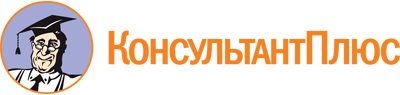 Постановление Правительства Калужской области от 31.01.2019 N 43
(ред. от 08.08.2023)
"Об утверждении государственной программы Калужской области "Развитие рынка труда в Калужской области"Документ предоставлен КонсультантПлюс

www.consultant.ru

Дата сохранения: 19.11.2023
 Список изменяющих документов(в ред. Постановлений Правительства Калужской областиот 28.02.2019 N 134, от 31.05.2019 N 330, от 05.09.2019 N 561,от 09.01.2020 N 1, от 23.01.2020 N 33, от 23.03.2020 N 222,от 13.05.2020 N 376, от 11.06.2020 N 457, от 07.08.2020 N 609,от 24.11.2020 N 888, от 11.03.2021 N 120, от 27.04.2021 N 280,от 20.05.2021 N 323, от 03.09.2021 N 581, от 03.03.2022 N 150/1,от 25.03.2022 N 208, от 13.07.2022 N 511, от 09.02.2023 N 89,от 16.06.2023 N 411, от 07.07.2023 N 476, от 08.08.2023 N 541)Список изменяющих документов(в ред. Постановлений Правительства Калужской областиот 28.02.2019 N 134, от 31.05.2019 N 330, от 05.09.2019 N 561,от 09.01.2020 N 1, от 23.01.2020 N 33, от 23.03.2020 N 222,от 13.05.2020 N 376, от 11.06.2020 N 457, от 07.08.2020 N 609,от 24.11.2020 N 888, от 11.03.2021 N 120, от 27.04.2021 N 280,от 20.05.2021 N 323, от 03.09.2021 N 581, от 03.03.2022 N 150/1,от 25.03.2022 N 208, от 13.07.2022 N 511, от 09.02.2023 N 89,от 16.06.2023 N 411, от 07.07.2023 N 476, от 08.08.2023 N 541)1. Ответственный исполнитель государственной программыМинистерство труда и социальной защиты Калужской области (далее - Минтруд)Министерство труда и социальной защиты Калужской области (далее - Минтруд)Министерство труда и социальной защиты Калужской области (далее - Минтруд)Министерство труда и социальной защиты Калужской области (далее - Минтруд)Министерство труда и социальной защиты Калужской области (далее - Минтруд)Министерство труда и социальной защиты Калужской области (далее - Минтруд)Министерство труда и социальной защиты Калужской области (далее - Минтруд)Министерство труда и социальной защиты Калужской области (далее - Минтруд)Министерство труда и социальной защиты Калужской области (далее - Минтруд)2. Соисполнители государственной программыМинтрудМинтрудМинтрудМинтрудМинтрудМинтрудМинтрудМинтрудМинтруд3. Цели государственной программыСоздание условий, способствующих эффективному функционированию и развитию рынка труда Калужской областиСоздание условий, способствующих эффективному функционированию и развитию рынка труда Калужской областиСоздание условий, способствующих эффективному функционированию и развитию рынка труда Калужской областиСоздание условий, способствующих эффективному функционированию и развитию рынка труда Калужской областиСоздание условий, способствующих эффективному функционированию и развитию рынка труда Калужской областиСоздание условий, способствующих эффективному функционированию и развитию рынка труда Калужской областиСоздание условий, способствующих эффективному функционированию и развитию рынка труда Калужской областиСоздание условий, способствующих эффективному функционированию и развитию рынка труда Калужской областиСоздание условий, способствующих эффективному функционированию и развитию рынка труда Калужской области4. Задачи государственной программыСнижение дифференциации локальных рынков труда и предотвращение роста напряженности на рынке труда посредством реализации активной политики занятости населения и повышения уровня занятости инвалидов, профилактика и предотвращение производственного травматизмаСнижение дифференциации локальных рынков труда и предотвращение роста напряженности на рынке труда посредством реализации активной политики занятости населения и повышения уровня занятости инвалидов, профилактика и предотвращение производственного травматизмаСнижение дифференциации локальных рынков труда и предотвращение роста напряженности на рынке труда посредством реализации активной политики занятости населения и повышения уровня занятости инвалидов, профилактика и предотвращение производственного травматизмаСнижение дифференциации локальных рынков труда и предотвращение роста напряженности на рынке труда посредством реализации активной политики занятости населения и повышения уровня занятости инвалидов, профилактика и предотвращение производственного травматизмаСнижение дифференциации локальных рынков труда и предотвращение роста напряженности на рынке труда посредством реализации активной политики занятости населения и повышения уровня занятости инвалидов, профилактика и предотвращение производственного травматизмаСнижение дифференциации локальных рынков труда и предотвращение роста напряженности на рынке труда посредством реализации активной политики занятости населения и повышения уровня занятости инвалидов, профилактика и предотвращение производственного травматизмаСнижение дифференциации локальных рынков труда и предотвращение роста напряженности на рынке труда посредством реализации активной политики занятости населения и повышения уровня занятости инвалидов, профилактика и предотвращение производственного травматизмаСнижение дифференциации локальных рынков труда и предотвращение роста напряженности на рынке труда посредством реализации активной политики занятости населения и повышения уровня занятости инвалидов, профилактика и предотвращение производственного травматизмаСнижение дифференциации локальных рынков труда и предотвращение роста напряженности на рынке труда посредством реализации активной политики занятости населения и повышения уровня занятости инвалидов, профилактика и предотвращение производственного травматизма5. Подпрограммы государственной программы1. "Содействие занятости населения Калужской области";2. "Улучшение условий и охраны труда в организациях на территории Калужской области";3. "Сопровождение инвалидов молодого возраста при трудоустройстве в рамках мероприятий по содействию занятости населения";4. "Реализация мероприятий по поддержке занятости в рамках программы по повышению производительности труда в Калужской области";5. "Профилактика экстремизма и терроризма в сфере занятости населения Калужской области"1. "Содействие занятости населения Калужской области";2. "Улучшение условий и охраны труда в организациях на территории Калужской области";3. "Сопровождение инвалидов молодого возраста при трудоустройстве в рамках мероприятий по содействию занятости населения";4. "Реализация мероприятий по поддержке занятости в рамках программы по повышению производительности труда в Калужской области";5. "Профилактика экстремизма и терроризма в сфере занятости населения Калужской области"1. "Содействие занятости населения Калужской области";2. "Улучшение условий и охраны труда в организациях на территории Калужской области";3. "Сопровождение инвалидов молодого возраста при трудоустройстве в рамках мероприятий по содействию занятости населения";4. "Реализация мероприятий по поддержке занятости в рамках программы по повышению производительности труда в Калужской области";5. "Профилактика экстремизма и терроризма в сфере занятости населения Калужской области"1. "Содействие занятости населения Калужской области";2. "Улучшение условий и охраны труда в организациях на территории Калужской области";3. "Сопровождение инвалидов молодого возраста при трудоустройстве в рамках мероприятий по содействию занятости населения";4. "Реализация мероприятий по поддержке занятости в рамках программы по повышению производительности труда в Калужской области";5. "Профилактика экстремизма и терроризма в сфере занятости населения Калужской области"1. "Содействие занятости населения Калужской области";2. "Улучшение условий и охраны труда в организациях на территории Калужской области";3. "Сопровождение инвалидов молодого возраста при трудоустройстве в рамках мероприятий по содействию занятости населения";4. "Реализация мероприятий по поддержке занятости в рамках программы по повышению производительности труда в Калужской области";5. "Профилактика экстремизма и терроризма в сфере занятости населения Калужской области"1. "Содействие занятости населения Калужской области";2. "Улучшение условий и охраны труда в организациях на территории Калужской области";3. "Сопровождение инвалидов молодого возраста при трудоустройстве в рамках мероприятий по содействию занятости населения";4. "Реализация мероприятий по поддержке занятости в рамках программы по повышению производительности труда в Калужской области";5. "Профилактика экстремизма и терроризма в сфере занятости населения Калужской области"1. "Содействие занятости населения Калужской области";2. "Улучшение условий и охраны труда в организациях на территории Калужской области";3. "Сопровождение инвалидов молодого возраста при трудоустройстве в рамках мероприятий по содействию занятости населения";4. "Реализация мероприятий по поддержке занятости в рамках программы по повышению производительности труда в Калужской области";5. "Профилактика экстремизма и терроризма в сфере занятости населения Калужской области"1. "Содействие занятости населения Калужской области";2. "Улучшение условий и охраны труда в организациях на территории Калужской области";3. "Сопровождение инвалидов молодого возраста при трудоустройстве в рамках мероприятий по содействию занятости населения";4. "Реализация мероприятий по поддержке занятости в рамках программы по повышению производительности труда в Калужской области";5. "Профилактика экстремизма и терроризма в сфере занятости населения Калужской области"1. "Содействие занятости населения Калужской области";2. "Улучшение условий и охраны труда в организациях на территории Калужской области";3. "Сопровождение инвалидов молодого возраста при трудоустройстве в рамках мероприятий по содействию занятости населения";4. "Реализация мероприятий по поддержке занятости в рамках программы по повышению производительности труда в Калужской области";5. "Профилактика экстремизма и терроризма в сфере занятости населения Калужской области"(в ред. Постановления Правительства Калужской области от 13.07.2022 N 511)(в ред. Постановления Правительства Калужской области от 13.07.2022 N 511)(в ред. Постановления Правительства Калужской области от 13.07.2022 N 511)(в ред. Постановления Правительства Калужской области от 13.07.2022 N 511)(в ред. Постановления Правительства Калужской области от 13.07.2022 N 511)(в ред. Постановления Правительства Калужской области от 13.07.2022 N 511)(в ред. Постановления Правительства Калужской области от 13.07.2022 N 511)(в ред. Постановления Правительства Калужской области от 13.07.2022 N 511)(в ред. Постановления Правительства Калужской области от 13.07.2022 N 511)(в ред. Постановления Правительства Калужской области от 13.07.2022 N 511)6. Индикаторы государственной программыСведения об индикаторах государственной программы по годам представлены в разделе "Индикаторы достижения целей и решения задач государственной программы"Сведения об индикаторах государственной программы по годам представлены в разделе "Индикаторы достижения целей и решения задач государственной программы"Сведения об индикаторах государственной программы по годам представлены в разделе "Индикаторы достижения целей и решения задач государственной программы"Сведения об индикаторах государственной программы по годам представлены в разделе "Индикаторы достижения целей и решения задач государственной программы"Сведения об индикаторах государственной программы по годам представлены в разделе "Индикаторы достижения целей и решения задач государственной программы"Сведения об индикаторах государственной программы по годам представлены в разделе "Индикаторы достижения целей и решения задач государственной программы"Сведения об индикаторах государственной программы по годам представлены в разделе "Индикаторы достижения целей и решения задач государственной программы"Сведения об индикаторах государственной программы по годам представлены в разделе "Индикаторы достижения целей и решения задач государственной программы"Сведения об индикаторах государственной программы по годам представлены в разделе "Индикаторы достижения целей и решения задач государственной программы"(п. 6 в ред. Постановления Правительства Калужской области от 11.03.2021 N 120)(п. 6 в ред. Постановления Правительства Калужской области от 11.03.2021 N 120)(п. 6 в ред. Постановления Правительства Калужской области от 11.03.2021 N 120)(п. 6 в ред. Постановления Правительства Калужской области от 11.03.2021 N 120)(п. 6 в ред. Постановления Правительства Калужской области от 11.03.2021 N 120)(п. 6 в ред. Постановления Правительства Калужской области от 11.03.2021 N 120)(п. 6 в ред. Постановления Правительства Калужской области от 11.03.2021 N 120)(п. 6 в ред. Постановления Правительства Калужской области от 11.03.2021 N 120)(п. 6 в ред. Постановления Правительства Калужской области от 11.03.2021 N 120)(п. 6 в ред. Постановления Правительства Калужской области от 11.03.2021 N 120)7. Сроки и этапы реализации государственной программы2019 - 2025 годы, в один этап2019 - 2025 годы, в один этап2019 - 2025 годы, в один этап2019 - 2025 годы, в один этап2019 - 2025 годы, в один этап2019 - 2025 годы, в один этап2019 - 2025 годы, в один этап2019 - 2025 годы, в один этап2019 - 2025 годы, в один этап(п. 7 в ред. Постановления Правительства Калужской области от 09.02.2023 N 89)(п. 7 в ред. Постановления Правительства Калужской области от 09.02.2023 N 89)(п. 7 в ред. Постановления Правительства Калужской области от 09.02.2023 N 89)(п. 7 в ред. Постановления Правительства Калужской области от 09.02.2023 N 89)(п. 7 в ред. Постановления Правительства Калужской области от 09.02.2023 N 89)(п. 7 в ред. Постановления Правительства Калужской области от 09.02.2023 N 89)(п. 7 в ред. Постановления Правительства Калужской области от 09.02.2023 N 89)(п. 7 в ред. Постановления Правительства Калужской области от 09.02.2023 N 89)(п. 7 в ред. Постановления Правительства Калужской области от 09.02.2023 N 89)(п. 7 в ред. Постановления Правительства Калужской области от 09.02.2023 N 89)8. Объемы финансирования государственной программы за счет бюджетных ассигнованийНаименование показателяВсего (тыс. руб.)В том числе по годамВ том числе по годамВ том числе по годамВ том числе по годамВ том числе по годамВ том числе по годамВ том числе по годам8. Объемы финансирования государственной программы за счет бюджетных ассигнованийНаименование показателяВсего (тыс. руб.)20192020202120222023202420258. Объемы финансирования государственной программы за счет бюджетных ассигнованийВСЕГО4015425,771414828,784996231,33479489,845482339,485707972,427464408,1470155,88. Объемы финансирования государственной программы за счет бюджетных ассигнованийВ том числе по источникам финансирования:В том числе по источникам финансирования:В том числе по источникам финансирования:В том числе по источникам финансирования:В том числе по источникам финансирования:В том числе по источникам финансирования:В том числе по источникам финансирования:В том числе по источникам финансирования:В том числе по источникам финансирования:8. Объемы финансирования государственной программы за счет бюджетных ассигнованийсредства областного бюджета1405238,47151769,45172150,401205531,791207650,401235067,827216534,3216534,38. Объемы финансирования государственной программы за счет бюджетных ассигнованийсредства федерального бюджета2610187,301263059,334824080,929273958,054274689,084472904,6247873,8253621,5(п. 8 в ред. Постановления Правительства Калужской области от 08.08.2023 N 541)(п. 8 в ред. Постановления Правительства Калужской области от 08.08.2023 N 541)(п. 8 в ред. Постановления Правительства Калужской области от 08.08.2023 N 541)(п. 8 в ред. Постановления Правительства Калужской области от 08.08.2023 N 541)(п. 8 в ред. Постановления Правительства Калужской области от 08.08.2023 N 541)(п. 8 в ред. Постановления Правительства Калужской области от 08.08.2023 N 541)(п. 8 в ред. Постановления Правительства Калужской области от 08.08.2023 N 541)(п. 8 в ред. Постановления Правительства Калужской области от 08.08.2023 N 541)(п. 8 в ред. Постановления Правительства Калужской области от 08.08.2023 N 541)(п. 8 в ред. Постановления Правительства Калужской области от 08.08.2023 N 541)9. Объемы финансирования государственной программы за счет иных источников (справочно)Наименование показателяВсего (тыс. руб.)В том числе по годамВ том числе по годамВ том числе по годамВ том числе по годамВ том числе по годамВ том числе по годамВ том числе по годам9. Объемы финансирования государственной программы за счет иных источников (справочно)Наименование показателяВсего (тыс. руб.)20192020202120222023202420259. Объемы финансирования государственной программы за счет иных источников (справочно)ВСЕГО13527425,91669545,11749773,91834720,61923839,02016916,02115051,82217579,59. Объемы финансирования государственной программы за счет иных источников (справочно)В том числе по источникам финансирования:9. Объемы финансирования государственной программы за счет иных источников (справочно)собственные средства организаций12905117,51585004,21664254,41747467,11834840,51926582,52022911,62124057,29. Объемы финансирования государственной программы за счет иных источников (справочно)привлеченные средства, за исключением бюджетных ассигнований622308,484540,985519,587253,588998,590333,592140,293522,3(п. 9 в ред. Постановления Правительства Калужской области от 09.02.2023 N 89)(п. 9 в ред. Постановления Правительства Калужской области от 09.02.2023 N 89)(п. 9 в ред. Постановления Правительства Калужской области от 09.02.2023 N 89)(п. 9 в ред. Постановления Правительства Калужской области от 09.02.2023 N 89)(п. 9 в ред. Постановления Правительства Калужской области от 09.02.2023 N 89)(п. 9 в ред. Постановления Правительства Калужской области от 09.02.2023 N 89)(п. 9 в ред. Постановления Правительства Калужской области от 09.02.2023 N 89)(п. 9 в ред. Постановления Правительства Калужской области от 09.02.2023 N 89)(п. 9 в ред. Постановления Правительства Калужской области от 09.02.2023 N 89)(п. 9 в ред. Постановления Правительства Калужской области от 09.02.2023 N 89)N п/пНаименование индикатораЕд. изм.Значение по годамЗначение по годамЗначение по годамЗначение по годамЗначение по годамЗначение по годамЗначение по годамЗначение по годамЗначение по годамN п/пНаименование индикатораЕд. изм.20172018реализации государственной программыреализации государственной программыреализации государственной программыреализации государственной программыреализации государственной программыреализации государственной программыреализации государственной программыN п/пНаименование индикатораЕд. изм.201720182019202020212022202320242025"Развитие рынка труда в Калужской области""Развитие рынка труда в Калужской области""Развитие рынка труда в Калужской области""Развитие рынка труда в Калужской области""Развитие рынка труда в Калужской области""Развитие рынка труда в Калужской области""Развитие рынка труда в Калужской области""Развитие рынка труда в Калужской области""Развитие рынка труда в Калужской области""Развитие рынка труда в Калужской области""Развитие рынка труда в Калужской области""Развитие рынка труда в Калужской области"1Уровень общей безработицы (по методологии Международной организации труда)%4,14,14,15,04,24,04,04,04,02Уровень регистрируемой безработицы%0,570,560,51,70,751,41,20,50,53Коэффициент напряженности на рынке трудаед.0,510,50,51,20,50,50,50,50,54Уровень производственного травматизма и профессиональной заболеваемостикоэффициент1,61,51,51,41,41,31,21,21,21. Соисполнитель подпрограммыМинтрудМинтрудМинтрудМинтрудМинтрудМинтрудМинтрудМинтрудМинтруд2. Участники подпрограммы1. Минтруд.2. Государственные учреждения службы занятости населения Калужской области (далее - органы службы занятости).3. Министерство строительства и жилищно-коммунального хозяйства Калужской области.4. Министерство экономического развития и промышленности Калужской области1. Минтруд.2. Государственные учреждения службы занятости населения Калужской области (далее - органы службы занятости).3. Министерство строительства и жилищно-коммунального хозяйства Калужской области.4. Министерство экономического развития и промышленности Калужской области1. Минтруд.2. Государственные учреждения службы занятости населения Калужской области (далее - органы службы занятости).3. Министерство строительства и жилищно-коммунального хозяйства Калужской области.4. Министерство экономического развития и промышленности Калужской области1. Минтруд.2. Государственные учреждения службы занятости населения Калужской области (далее - органы службы занятости).3. Министерство строительства и жилищно-коммунального хозяйства Калужской области.4. Министерство экономического развития и промышленности Калужской области1. Минтруд.2. Государственные учреждения службы занятости населения Калужской области (далее - органы службы занятости).3. Министерство строительства и жилищно-коммунального хозяйства Калужской области.4. Министерство экономического развития и промышленности Калужской области1. Минтруд.2. Государственные учреждения службы занятости населения Калужской области (далее - органы службы занятости).3. Министерство строительства и жилищно-коммунального хозяйства Калужской области.4. Министерство экономического развития и промышленности Калужской области1. Минтруд.2. Государственные учреждения службы занятости населения Калужской области (далее - органы службы занятости).3. Министерство строительства и жилищно-коммунального хозяйства Калужской области.4. Министерство экономического развития и промышленности Калужской области1. Минтруд.2. Государственные учреждения службы занятости населения Калужской области (далее - органы службы занятости).3. Министерство строительства и жилищно-коммунального хозяйства Калужской области.4. Министерство экономического развития и промышленности Калужской области1. Минтруд.2. Государственные учреждения службы занятости населения Калужской области (далее - органы службы занятости).3. Министерство строительства и жилищно-коммунального хозяйства Калужской области.4. Министерство экономического развития и промышленности Калужской области(в ред. Постановлений Правительства Калужской области от 07.08.2020 N 609,от 09.02.2023 N 89)(в ред. Постановлений Правительства Калужской области от 07.08.2020 N 609,от 09.02.2023 N 89)(в ред. Постановлений Правительства Калужской области от 07.08.2020 N 609,от 09.02.2023 N 89)(в ред. Постановлений Правительства Калужской области от 07.08.2020 N 609,от 09.02.2023 N 89)(в ред. Постановлений Правительства Калужской области от 07.08.2020 N 609,от 09.02.2023 N 89)(в ред. Постановлений Правительства Калужской области от 07.08.2020 N 609,от 09.02.2023 N 89)(в ред. Постановлений Правительства Калужской области от 07.08.2020 N 609,от 09.02.2023 N 89)(в ред. Постановлений Правительства Калужской области от 07.08.2020 N 609,от 09.02.2023 N 89)(в ред. Постановлений Правительства Калужской области от 07.08.2020 N 609,от 09.02.2023 N 89)(в ред. Постановлений Правительства Калужской области от 07.08.2020 N 609,от 09.02.2023 N 89)3. Цели подпрограммыСодействие развитию рынка труда в соответствии с потребностями экономики Калужской областиСодействие развитию рынка труда в соответствии с потребностями экономики Калужской областиСодействие развитию рынка труда в соответствии с потребностями экономики Калужской областиСодействие развитию рынка труда в соответствии с потребностями экономики Калужской областиСодействие развитию рынка труда в соответствии с потребностями экономики Калужской областиСодействие развитию рынка труда в соответствии с потребностями экономики Калужской областиСодействие развитию рынка труда в соответствии с потребностями экономики Калужской областиСодействие развитию рынка труда в соответствии с потребностями экономики Калужской областиСодействие развитию рынка труда в соответствии с потребностями экономики Калужской области4. Задачи подпрограммы1. Повышение качества и конкурентоспособности рабочей силы на рынке труда, а также эффективности использования трудовых ресурсов.2. Повышение качества и доступности предоставления государственных услуг в сфере занятости.3. Утратил силу. - Постановление Правительства Калужской области от 27.04.2021 N 280.4 - 5. Утратили силу. - Постановление Правительства Калужской области от 09.02.2023 N 89.6. Развитие инфраструктуры занятости и внедрение организационных и технологических инноваций с использованием цифровых и платформенных решений в целях поддержки уровня занятости населения1. Повышение качества и конкурентоспособности рабочей силы на рынке труда, а также эффективности использования трудовых ресурсов.2. Повышение качества и доступности предоставления государственных услуг в сфере занятости.3. Утратил силу. - Постановление Правительства Калужской области от 27.04.2021 N 280.4 - 5. Утратили силу. - Постановление Правительства Калужской области от 09.02.2023 N 89.6. Развитие инфраструктуры занятости и внедрение организационных и технологических инноваций с использованием цифровых и платформенных решений в целях поддержки уровня занятости населения1. Повышение качества и конкурентоспособности рабочей силы на рынке труда, а также эффективности использования трудовых ресурсов.2. Повышение качества и доступности предоставления государственных услуг в сфере занятости.3. Утратил силу. - Постановление Правительства Калужской области от 27.04.2021 N 280.4 - 5. Утратили силу. - Постановление Правительства Калужской области от 09.02.2023 N 89.6. Развитие инфраструктуры занятости и внедрение организационных и технологических инноваций с использованием цифровых и платформенных решений в целях поддержки уровня занятости населения1. Повышение качества и конкурентоспособности рабочей силы на рынке труда, а также эффективности использования трудовых ресурсов.2. Повышение качества и доступности предоставления государственных услуг в сфере занятости.3. Утратил силу. - Постановление Правительства Калужской области от 27.04.2021 N 280.4 - 5. Утратили силу. - Постановление Правительства Калужской области от 09.02.2023 N 89.6. Развитие инфраструктуры занятости и внедрение организационных и технологических инноваций с использованием цифровых и платформенных решений в целях поддержки уровня занятости населения1. Повышение качества и конкурентоспособности рабочей силы на рынке труда, а также эффективности использования трудовых ресурсов.2. Повышение качества и доступности предоставления государственных услуг в сфере занятости.3. Утратил силу. - Постановление Правительства Калужской области от 27.04.2021 N 280.4 - 5. Утратили силу. - Постановление Правительства Калужской области от 09.02.2023 N 89.6. Развитие инфраструктуры занятости и внедрение организационных и технологических инноваций с использованием цифровых и платформенных решений в целях поддержки уровня занятости населения1. Повышение качества и конкурентоспособности рабочей силы на рынке труда, а также эффективности использования трудовых ресурсов.2. Повышение качества и доступности предоставления государственных услуг в сфере занятости.3. Утратил силу. - Постановление Правительства Калужской области от 27.04.2021 N 280.4 - 5. Утратили силу. - Постановление Правительства Калужской области от 09.02.2023 N 89.6. Развитие инфраструктуры занятости и внедрение организационных и технологических инноваций с использованием цифровых и платформенных решений в целях поддержки уровня занятости населения1. Повышение качества и конкурентоспособности рабочей силы на рынке труда, а также эффективности использования трудовых ресурсов.2. Повышение качества и доступности предоставления государственных услуг в сфере занятости.3. Утратил силу. - Постановление Правительства Калужской области от 27.04.2021 N 280.4 - 5. Утратили силу. - Постановление Правительства Калужской области от 09.02.2023 N 89.6. Развитие инфраструктуры занятости и внедрение организационных и технологических инноваций с использованием цифровых и платформенных решений в целях поддержки уровня занятости населения1. Повышение качества и конкурентоспособности рабочей силы на рынке труда, а также эффективности использования трудовых ресурсов.2. Повышение качества и доступности предоставления государственных услуг в сфере занятости.3. Утратил силу. - Постановление Правительства Калужской области от 27.04.2021 N 280.4 - 5. Утратили силу. - Постановление Правительства Калужской области от 09.02.2023 N 89.6. Развитие инфраструктуры занятости и внедрение организационных и технологических инноваций с использованием цифровых и платформенных решений в целях поддержки уровня занятости населения1. Повышение качества и конкурентоспособности рабочей силы на рынке труда, а также эффективности использования трудовых ресурсов.2. Повышение качества и доступности предоставления государственных услуг в сфере занятости.3. Утратил силу. - Постановление Правительства Калужской области от 27.04.2021 N 280.4 - 5. Утратили силу. - Постановление Правительства Калужской области от 09.02.2023 N 89.6. Развитие инфраструктуры занятости и внедрение организационных и технологических инноваций с использованием цифровых и платформенных решений в целях поддержки уровня занятости населения(в ред. Постановлений Правительства Калужской области от 07.08.2020 N 609,от 27.04.2021 N 280, от 25.03.2022 N 208, от 09.02.2023 N 89)(в ред. Постановлений Правительства Калужской области от 07.08.2020 N 609,от 27.04.2021 N 280, от 25.03.2022 N 208, от 09.02.2023 N 89)(в ред. Постановлений Правительства Калужской области от 07.08.2020 N 609,от 27.04.2021 N 280, от 25.03.2022 N 208, от 09.02.2023 N 89)(в ред. Постановлений Правительства Калужской области от 07.08.2020 N 609,от 27.04.2021 N 280, от 25.03.2022 N 208, от 09.02.2023 N 89)(в ред. Постановлений Правительства Калужской области от 07.08.2020 N 609,от 27.04.2021 N 280, от 25.03.2022 N 208, от 09.02.2023 N 89)(в ред. Постановлений Правительства Калужской области от 07.08.2020 N 609,от 27.04.2021 N 280, от 25.03.2022 N 208, от 09.02.2023 N 89)(в ред. Постановлений Правительства Калужской области от 07.08.2020 N 609,от 27.04.2021 N 280, от 25.03.2022 N 208, от 09.02.2023 N 89)(в ред. Постановлений Правительства Калужской области от 07.08.2020 N 609,от 27.04.2021 N 280, от 25.03.2022 N 208, от 09.02.2023 N 89)(в ред. Постановлений Правительства Калужской области от 07.08.2020 N 609,от 27.04.2021 N 280, от 25.03.2022 N 208, от 09.02.2023 N 89)(в ред. Постановлений Правительства Калужской области от 07.08.2020 N 609,от 27.04.2021 N 280, от 25.03.2022 N 208, от 09.02.2023 N 89)5. Перечень основных мероприятий подпрограммы1. "Содействие занятости населения Калужской области".2. "Обеспечение качества и доступности государственных услуг в области содействия занятости населения".3. "Старшее поколение".4. "Содействие занятости женщин - создание условий дошкольного образования для детей в возрасте до трех лет".5. "Реализация дополнительных мероприятий в сфере занятости населения, направленных на снижение напряженности на рынке труда".6. "Содействие занятости".7. "Реализация отдельных мероприятий, направленных на снижение напряженности на рынке труда"1. "Содействие занятости населения Калужской области".2. "Обеспечение качества и доступности государственных услуг в области содействия занятости населения".3. "Старшее поколение".4. "Содействие занятости женщин - создание условий дошкольного образования для детей в возрасте до трех лет".5. "Реализация дополнительных мероприятий в сфере занятости населения, направленных на снижение напряженности на рынке труда".6. "Содействие занятости".7. "Реализация отдельных мероприятий, направленных на снижение напряженности на рынке труда"1. "Содействие занятости населения Калужской области".2. "Обеспечение качества и доступности государственных услуг в области содействия занятости населения".3. "Старшее поколение".4. "Содействие занятости женщин - создание условий дошкольного образования для детей в возрасте до трех лет".5. "Реализация дополнительных мероприятий в сфере занятости населения, направленных на снижение напряженности на рынке труда".6. "Содействие занятости".7. "Реализация отдельных мероприятий, направленных на снижение напряженности на рынке труда"1. "Содействие занятости населения Калужской области".2. "Обеспечение качества и доступности государственных услуг в области содействия занятости населения".3. "Старшее поколение".4. "Содействие занятости женщин - создание условий дошкольного образования для детей в возрасте до трех лет".5. "Реализация дополнительных мероприятий в сфере занятости населения, направленных на снижение напряженности на рынке труда".6. "Содействие занятости".7. "Реализация отдельных мероприятий, направленных на снижение напряженности на рынке труда"1. "Содействие занятости населения Калужской области".2. "Обеспечение качества и доступности государственных услуг в области содействия занятости населения".3. "Старшее поколение".4. "Содействие занятости женщин - создание условий дошкольного образования для детей в возрасте до трех лет".5. "Реализация дополнительных мероприятий в сфере занятости населения, направленных на снижение напряженности на рынке труда".6. "Содействие занятости".7. "Реализация отдельных мероприятий, направленных на снижение напряженности на рынке труда"1. "Содействие занятости населения Калужской области".2. "Обеспечение качества и доступности государственных услуг в области содействия занятости населения".3. "Старшее поколение".4. "Содействие занятости женщин - создание условий дошкольного образования для детей в возрасте до трех лет".5. "Реализация дополнительных мероприятий в сфере занятости населения, направленных на снижение напряженности на рынке труда".6. "Содействие занятости".7. "Реализация отдельных мероприятий, направленных на снижение напряженности на рынке труда"1. "Содействие занятости населения Калужской области".2. "Обеспечение качества и доступности государственных услуг в области содействия занятости населения".3. "Старшее поколение".4. "Содействие занятости женщин - создание условий дошкольного образования для детей в возрасте до трех лет".5. "Реализация дополнительных мероприятий в сфере занятости населения, направленных на снижение напряженности на рынке труда".6. "Содействие занятости".7. "Реализация отдельных мероприятий, направленных на снижение напряженности на рынке труда"1. "Содействие занятости населения Калужской области".2. "Обеспечение качества и доступности государственных услуг в области содействия занятости населения".3. "Старшее поколение".4. "Содействие занятости женщин - создание условий дошкольного образования для детей в возрасте до трех лет".5. "Реализация дополнительных мероприятий в сфере занятости населения, направленных на снижение напряженности на рынке труда".6. "Содействие занятости".7. "Реализация отдельных мероприятий, направленных на снижение напряженности на рынке труда"1. "Содействие занятости населения Калужской области".2. "Обеспечение качества и доступности государственных услуг в области содействия занятости населения".3. "Старшее поколение".4. "Содействие занятости женщин - создание условий дошкольного образования для детей в возрасте до трех лет".5. "Реализация дополнительных мероприятий в сфере занятости населения, направленных на снижение напряженности на рынке труда".6. "Содействие занятости".7. "Реализация отдельных мероприятий, направленных на снижение напряженности на рынке труда"(в ред. Постановлений Правительства Калужской области от 09.01.2020 N 1,от 07.08.2020 N 609, от 27.04.2021 N 280, от 25.03.2022 N 208)(в ред. Постановлений Правительства Калужской области от 09.01.2020 N 1,от 07.08.2020 N 609, от 27.04.2021 N 280, от 25.03.2022 N 208)(в ред. Постановлений Правительства Калужской области от 09.01.2020 N 1,от 07.08.2020 N 609, от 27.04.2021 N 280, от 25.03.2022 N 208)(в ред. Постановлений Правительства Калужской области от 09.01.2020 N 1,от 07.08.2020 N 609, от 27.04.2021 N 280, от 25.03.2022 N 208)(в ред. Постановлений Правительства Калужской области от 09.01.2020 N 1,от 07.08.2020 N 609, от 27.04.2021 N 280, от 25.03.2022 N 208)(в ред. Постановлений Правительства Калужской области от 09.01.2020 N 1,от 07.08.2020 N 609, от 27.04.2021 N 280, от 25.03.2022 N 208)(в ред. Постановлений Правительства Калужской области от 09.01.2020 N 1,от 07.08.2020 N 609, от 27.04.2021 N 280, от 25.03.2022 N 208)(в ред. Постановлений Правительства Калужской области от 09.01.2020 N 1,от 07.08.2020 N 609, от 27.04.2021 N 280, от 25.03.2022 N 208)(в ред. Постановлений Правительства Калужской области от 09.01.2020 N 1,от 07.08.2020 N 609, от 27.04.2021 N 280, от 25.03.2022 N 208)(в ред. Постановлений Правительства Калужской области от 09.01.2020 N 1,от 07.08.2020 N 609, от 27.04.2021 N 280, от 25.03.2022 N 208)6. Показатели подпрограммыСведения о показателях подпрограммы по годам представлены в разделе "Показатели достижения целей и решения задач подпрограммы"Сведения о показателях подпрограммы по годам представлены в разделе "Показатели достижения целей и решения задач подпрограммы"Сведения о показателях подпрограммы по годам представлены в разделе "Показатели достижения целей и решения задач подпрограммы"Сведения о показателях подпрограммы по годам представлены в разделе "Показатели достижения целей и решения задач подпрограммы"Сведения о показателях подпрограммы по годам представлены в разделе "Показатели достижения целей и решения задач подпрограммы"Сведения о показателях подпрограммы по годам представлены в разделе "Показатели достижения целей и решения задач подпрограммы"Сведения о показателях подпрограммы по годам представлены в разделе "Показатели достижения целей и решения задач подпрограммы"Сведения о показателях подпрограммы по годам представлены в разделе "Показатели достижения целей и решения задач подпрограммы"Сведения о показателях подпрограммы по годам представлены в разделе "Показатели достижения целей и решения задач подпрограммы"(п. 6 в ред. Постановления Правительства Калужской области от 11.03.2021 N 120)(п. 6 в ред. Постановления Правительства Калужской области от 11.03.2021 N 120)(п. 6 в ред. Постановления Правительства Калужской области от 11.03.2021 N 120)(п. 6 в ред. Постановления Правительства Калужской области от 11.03.2021 N 120)(п. 6 в ред. Постановления Правительства Калужской области от 11.03.2021 N 120)(п. 6 в ред. Постановления Правительства Калужской области от 11.03.2021 N 120)(п. 6 в ред. Постановления Правительства Калужской области от 11.03.2021 N 120)(п. 6 в ред. Постановления Правительства Калужской области от 11.03.2021 N 120)(п. 6 в ред. Постановления Правительства Калужской области от 11.03.2021 N 120)(п. 6 в ред. Постановления Правительства Калужской области от 11.03.2021 N 120)7. Сроки и этапы реализации подпрограммы2019 - 2025 годы, в один этап2019 - 2025 годы, в один этап2019 - 2025 годы, в один этап2019 - 2025 годы, в один этап2019 - 2025 годы, в один этап2019 - 2025 годы, в один этап2019 - 2025 годы, в один этап2019 - 2025 годы, в один этап2019 - 2025 годы, в один этап(п. 7 в ред. Постановления Правительства Калужской области от 09.02.2023 N 89)(п. 7 в ред. Постановления Правительства Калужской области от 09.02.2023 N 89)(п. 7 в ред. Постановления Правительства Калужской области от 09.02.2023 N 89)(п. 7 в ред. Постановления Правительства Калужской области от 09.02.2023 N 89)(п. 7 в ред. Постановления Правительства Калужской области от 09.02.2023 N 89)(п. 7 в ред. Постановления Правительства Калужской области от 09.02.2023 N 89)(п. 7 в ред. Постановления Правительства Калужской области от 09.02.2023 N 89)(п. 7 в ред. Постановления Правительства Калужской области от 09.02.2023 N 89)(п. 7 в ред. Постановления Правительства Калужской области от 09.02.2023 N 89)(п. 7 в ред. Постановления Правительства Калужской области от 09.02.2023 N 89)8. Объемы финансирования подпрограммы за счет бюджетных ассигнованийНаименование показателяВсего (тыс. руб.)В том числе по годамВ том числе по годамВ том числе по годамВ том числе по годамВ том числе по годамВ том числе по годамВ том числе по годам8. Объемы финансирования подпрограммы за счет бюджетных ассигнованийНаименование показателяВсего (тыс. руб.)20192020202120222023202420258. Объемы финансирования подпрограммы за счет бюджетных ассигнованийВсего3923462,954339391,484988462,225478580,03481587,031705798,684461947,9467695,68. Объемы финансирования подпрограммы за счет бюджетных ассигнованийв том числе по источникам финансирования:в том числе по источникам финансирования:в том числе по источникам финансирования:в том числе по источникам финансирования:в том числе по источникам финансирования:в том числе по источникам финансирования:в том числе по источникам финансирования:в том числе по источникам финансирования:8. Объемы финансирования подпрограммы за счет бюджетных ассигнованийсредства областного бюджета1390305,857146461,377171282,273204621,976206897,947232894,084214074,1214074,18. Объемы финансирования подпрограммы за счет бюджетных ассигнованийиз них по участникам подпрограммы:из них по участникам подпрограммы:из них по участникам подпрограммы:из них по участникам подпрограммы:из них по участникам подпрограммы:из них по участникам подпрограммы:из них по участникам подпрограммы:из них по участникам подпрограммы:8. Объемы финансирования подпрограммы за счет бюджетных ассигнованийМинтруд1382304,887146461,377170760,273203623,398200417,555232894,084214074,1214074,18. Объемы финансирования подпрограммы за счет бюджетных ассигнованийминистерство строительства и жилищно-коммунального хозяйства Калужской области6878,97998,5785880,3928. Объемы финансирования подпрограммы за счет бюджетных ассигнованийминистерство экономического развития и промышленности Калужской области1122,0522,0600,08. Объемы финансирования подпрограммы за счет бюджетных ассигнованийсредства федерального бюджета2533157,097192930,107817179,952273958,054274689,084472904,6247873,8253621,58. Объемы финансирования подпрограммы за счет бюджетных ассигнованийиз них по участникам подпрограммы:из них по участникам подпрограммы:из них по участникам подпрограммы:из них по участникам подпрограммы:из них по участникам подпрограммы:из них по участникам подпрограммы:из них по участникам подпрограммы:из них по участникам подпрограммы:8. Объемы финансирования подпрограммы за счет бюджетных ассигнованийМинтруд2533157,097192930,107817179,952273958,054274689,084472904,6247873,8253621,5(п. 8 в ред. Постановления Правительства Калужской области от 08.08.2023 N 541)(п. 8 в ред. Постановления Правительства Калужской области от 08.08.2023 N 541)(п. 8 в ред. Постановления Правительства Калужской области от 08.08.2023 N 541)(п. 8 в ред. Постановления Правительства Калужской области от 08.08.2023 N 541)(п. 8 в ред. Постановления Правительства Калужской области от 08.08.2023 N 541)(п. 8 в ред. Постановления Правительства Калужской области от 08.08.2023 N 541)(п. 8 в ред. Постановления Правительства Калужской области от 08.08.2023 N 541)(п. 8 в ред. Постановления Правительства Калужской области от 08.08.2023 N 541)(п. 8 в ред. Постановления Правительства Калужской области от 08.08.2023 N 541)(п. 8 в ред. Постановления Правительства Калужской области от 08.08.2023 N 541)N п/пНаименование показателяЕд. измер.Значения по годамЗначения по годамЗначения по годамЗначения по годамЗначения по годамЗначения по годамЗначения по годамЗначения по годамЗначения по годамN п/пНаименование показателяЕд. измер.20172018Годы реализацииГоды реализацииГоды реализацииГоды реализацииГоды реализацииГоды реализацииГоды реализацииN п/пНаименование показателяЕд. измер.201720182019202020212022202320242025Подпрограмма "Содействие занятости населения Калужской области"Подпрограмма "Содействие занятости населения Калужской области"Подпрограмма "Содействие занятости населения Калужской области"Подпрограмма "Содействие занятости населения Калужской области"Подпрограмма "Содействие занятости населения Калужской области"Подпрограмма "Содействие занятости населения Калужской области"Подпрограмма "Содействие занятости населения Калужской области"Подпрограмма "Содействие занятости населения Калужской области"Подпрограмма "Содействие занятости населения Калужской области"Подпрограмма "Содействие занятости населения Калужской области"Подпрограмма "Содействие занятости населения Калужской области"1Количество муниципальных районов с уровнем регистрируемой безработицы, в 2 раза превышающим среднеобластное значениеед.9877777772Доля трудоустроенных граждан в численности граждан, обратившихся в целях поиска подходящей работы в органы службы занятости%74,4737373,573,561,26060603Доля трудоустроенных граждан, относящихся к категории инвалидов, в общей численности граждан, относящихся к категории инвалидов, обратившихся в целях поиска подходящей работы в органы службы занятости%59,1576060,260,447708080(п. 3 в ред. Постановления Правительства Калужской области от 16.06.2023 N 411)(п. 3 в ред. Постановления Правительства Калужской области от 16.06.2023 N 411)(п. 3 в ред. Постановления Правительства Калужской области от 16.06.2023 N 411)(п. 3 в ред. Постановления Правительства Калужской области от 16.06.2023 N 411)(п. 3 в ред. Постановления Правительства Калужской области от 16.06.2023 N 411)(п. 3 в ред. Постановления Правительства Калужской области от 16.06.2023 N 411)(п. 3 в ред. Постановления Правительства Калужской области от 16.06.2023 N 411)(п. 3 в ред. Постановления Правительства Калужской области от 16.06.2023 N 411)(п. 3 в ред. Постановления Правительства Калужской области от 16.06.2023 N 411)(п. 3 в ред. Постановления Правительства Калужской области от 16.06.2023 N 411)(п. 3 в ред. Постановления Правительства Калужской области от 16.06.2023 N 411)(п. 3 в ред. Постановления Правительства Калужской области от 16.06.2023 N 411)4Доля граждан, признанных безработными, в численности граждан, завершивших профессиональное обучение или дополнительное образование по направлению органов службы занятости%0,53,73,63,53,4----5Доля работающих в отчетном периоде инвалидов в общей численности инвалидов трудоспособного возраста%2929,736,436,436,430---(п. 5 в ред. Постановления Правительства Калужской области от 16.06.2023 N 411)(п. 5 в ред. Постановления Правительства Калужской области от 16.06.2023 N 411)(п. 5 в ред. Постановления Правительства Калужской области от 16.06.2023 N 411)(п. 5 в ред. Постановления Правительства Калужской области от 16.06.2023 N 411)(п. 5 в ред. Постановления Правительства Калужской области от 16.06.2023 N 411)(п. 5 в ред. Постановления Правительства Калужской области от 16.06.2023 N 411)(п. 5 в ред. Постановления Правительства Калужской области от 16.06.2023 N 411)(п. 5 в ред. Постановления Правительства Калужской области от 16.06.2023 N 411)(п. 5 в ред. Постановления Правительства Калужской области от 16.06.2023 N 411)(п. 5 в ред. Постановления Правительства Калужской области от 16.06.2023 N 411)(п. 5 в ред. Постановления Правительства Калужской области от 16.06.2023 N 411)(п. 5 в ред. Постановления Правительства Калужской области от 16.06.2023 N 411)6Численность граждан предпенсионного возраста, прошедших профессиональное обучение и получивших дополнительное профессиональное образованиечел.00358------7Уровень занятости женщин, имеющих детей дошкольного возраста%0066,667,0-----8Численность женщин, находящихся в отпуске по уходу за ребенком в возрасте до трех лет, прошедших профессиональное обучение и получивших дополнительное профессиональное образованиечел.324050------9Выполнение нормативов доступности государственных услуг в области содействия занятости населения%09710010010010010010010010Доля занятых в численности лиц предпенсионного возраста, прошедших профессиональное обучение или получивших дополнительное профессиональное образование%0085------11Доля сохранивших занятость работников предпенсионного возраста, прошедших профессиональное обучение или получивших дополнительное профессиональное образование, в численности работников предпенсионного возраста, прошедших обучение%0085------12Численность лиц в возрасте от 50 лет и старше, а также лиц предпенсионного возраста, прошедших профессиональное обучение и получивших дополнительное профессиональное образованиечел.000370-----13Доля занятых в численности лиц в возрасте 50 лет и старше, а также лиц предпенсионного возраста, прошедших профессиональное обучение или получивших дополнительное профессиональное образование%00085-----14Численность прошедших переобучение и повышение квалификации женщин, находящихся в отпуске по уходу за ребенком в возрасте до трех лет, а также женщин, имеющих детей дошкольного возраста, не состоящих в трудовых отношениях и обратившихся в органы службы занятостичел.000213-----15Доля приступивших к трудовой деятельности в общей численности прошедших переобучение и повышение квалификации женщин, находящихся в отпуске по уходу за ребенком, а также женщин, имеющих детей дошкольного возраста%00070-----16Численность трудоустроенных на общественные работы граждан, ищущих работу и обратившихся в органы службы занятостичел.7317Численность трудоустроенных на общественные работы безработных гражданчел.25018Численность трудоустроенных на временные работы граждан из числа работников организаций, находящихся под риском увольнениячел.38119Доля сохранивших занятость работников в организации, относящихся к категории инвалидов, в общей численности работников организации, получившей субсидию на возмещение части затрат, связанных с оплатой услуг теплоснабжения, электроснабжения, водоснабжения и водоотведения, численность работников которой, относящихся к категории инвалидов, превышает 50 процентов общей численности работников такого юридического лица%10020Количество центров занятости населения Калужской области, в которых реализуются или реализованы проекты по модернизацииед.2321Численность трудоустроенных на общественные работы граждан, зарегистрированных в органах службы занятости в целях поиска подходящей работы, включая безработных гражданчел.337225(п. 21 в ред. Постановления Правительства Калужской области от 08.08.2023 N 541)(п. 21 в ред. Постановления Правительства Калужской области от 08.08.2023 N 541)(п. 21 в ред. Постановления Правительства Калужской области от 08.08.2023 N 541)(п. 21 в ред. Постановления Правительства Калужской области от 08.08.2023 N 541)(п. 21 в ред. Постановления Правительства Калужской области от 08.08.2023 N 541)(п. 21 в ред. Постановления Правительства Калужской области от 08.08.2023 N 541)(п. 21 в ред. Постановления Правительства Калужской области от 08.08.2023 N 541)(п. 21 в ред. Постановления Правительства Калужской области от 08.08.2023 N 541)(п. 21 в ред. Постановления Правительства Калужской области от 08.08.2023 N 541)(п. 21 в ред. Постановления Правительства Калужской области от 08.08.2023 N 541)(п. 21 в ред. Постановления Правительства Калужской области от 08.08.2023 N 541)(п. 21 в ред. Постановления Правительства Калужской области от 08.08.2023 N 541)22Численность трудоустроенных на временные работы граждан из числа работников организаций, находящихся под риском увольнениячел.87723Численность работников промышленных предприятий, находящихся под риском увольнения, прошедших профессиональное обучение и получивших дополнительное профессиональное образованиечел.20824Доля занятых по истечении 3 месяцев после завершения профессионального обучения и получения дополнительного профессионального образования из числа граждан, прошедших профессиональное обучение и получивших дополнительное профессиональное образование%8525Численность работников предприятий оборонно-промышленного комплекса, а также граждан, обратившихся в органы службы занятости за содействием в поиске подходящей работы и заключивших ученический договор с предприятиями оборонно-промышленного комплекса, прошедших профессиональное обучение и получивших дополнительное профессиональное образованиечел.162(п. 25 в ред. Постановления Правительства Калужской области от 07.07.2023 N 476)(п. 25 в ред. Постановления Правительства Калужской области от 07.07.2023 N 476)(п. 25 в ред. Постановления Правительства Калужской области от 07.07.2023 N 476)(п. 25 в ред. Постановления Правительства Калужской области от 07.07.2023 N 476)(п. 25 в ред. Постановления Правительства Калужской области от 07.07.2023 N 476)(п. 25 в ред. Постановления Правительства Калужской области от 07.07.2023 N 476)(п. 25 в ред. Постановления Правительства Калужской области от 07.07.2023 N 476)(п. 25 в ред. Постановления Правительства Калужской области от 07.07.2023 N 476)(п. 25 в ред. Постановления Правительства Калужской области от 07.07.2023 N 476)(п. 25 в ред. Постановления Правительства Калужской области от 07.07.2023 N 476)(п. 25 в ред. Постановления Правительства Калужской области от 07.07.2023 N 476)(п. 25 в ред. Постановления Правительства Калужской области от 07.07.2023 N 476)26Численность трудоустроенных на временные работы работников, находящихся под риском увольнения, включая введение режима неполного рабочего времени, простой, временную приостановку работ, предоставление отпусков без сохранения заработной платы и проведение мероприятий по высвобождению работниковчел.670(п. 26 в ред. Постановления Правительства Калужской области от 08.08.2023 N 541)(п. 26 в ред. Постановления Правительства Калужской области от 08.08.2023 N 541)(п. 26 в ред. Постановления Правительства Калужской области от 08.08.2023 N 541)(п. 26 в ред. Постановления Правительства Калужской области от 08.08.2023 N 541)(п. 26 в ред. Постановления Правительства Калужской области от 08.08.2023 N 541)(п. 26 в ред. Постановления Правительства Калужской области от 08.08.2023 N 541)(п. 26 в ред. Постановления Правительства Калужской области от 08.08.2023 N 541)(п. 26 в ред. Постановления Правительства Калужской области от 08.08.2023 N 541)(п. 26 в ред. Постановления Правительства Калужской области от 08.08.2023 N 541)(п. 26 в ред. Постановления Правительства Калужской области от 08.08.2023 N 541)(п. 26 в ред. Постановления Правительства Калужской области от 08.08.2023 N 541)(п. 26 в ред. Постановления Правительства Калужской области от 08.08.2023 N 541)27Доля занятых граждан в общей численности участников дополнительных мероприятий%7528Количество центров занятости населения (территориальных подразделений), в которых реализованы региональные проекты, направленные на повышение эффективности службы занятостиед.25N п/пНаименование мероприятияСроки реализацииУчастник подпрограммыИсточники финансированияПринадлежность мероприятия к проекту (наименование проекта)1Содействие занятости населения Калужской области2019 - 2025Минтруд, министерство экономического развития и промышленности Калужской области, органы службы занятостиОбластной бюджетНет(п. 1 в ред. Постановления Правительства Калужской области от 09.02.2023 N 89)(п. 1 в ред. Постановления Правительства Калужской области от 09.02.2023 N 89)(п. 1 в ред. Постановления Правительства Калужской области от 09.02.2023 N 89)(п. 1 в ред. Постановления Правительства Калужской области от 09.02.2023 N 89)(п. 1 в ред. Постановления Правительства Калужской области от 09.02.2023 N 89)(п. 1 в ред. Постановления Правительства Калужской области от 09.02.2023 N 89)1.1Организация проведения оплачиваемых общественных работ путем финансового обеспечения выполнения государственного задания2019Органы службы занятостиОбластной бюджетНет1.2Организация временного трудоустройства несовершеннолетних граждан в возрасте от 14 до 18 лет в свободное от учебы время путем финансового обеспечения выполнения государственного задания2019Органы службы занятостиОбластной бюджетНет1.3Организация временного трудоустройства безработных граждан, испытывающих трудности в поиске работы, безработных граждан в возрасте от 18 до 20 лет, имеющих среднее профессиональное образование и ищущих работу впервые, путем финансового обеспечения выполнения государственного задания2019Органы службы занятостиОбластной бюджетНет1.4Содействие самозанятости безработных граждан, включая оказание гражданам, признанным в установленном порядке безработными, и гражданам, признанным в установленном порядке безработными, прошедшим профессиональное обучение или получившим дополнительное профессиональное образование по направлению органов службы занятости, единовременной финансовой помощи при их государственной регистрации в качестве юридического лица, индивидуального предпринимателя либо крестьянского (фермерского) хозяйства, а также единовременной финансовой помощи на подготовку документов для соответствующей государственной регистрации путем финансового обеспечения выполнения государственного задания2019Органы службы занятостиОбластной бюджетНет1.5Содействие самозанятости безработных граждан из числа женщин, воспитывающих несовершеннолетних детей, родителей, воспитывающих детей-инвалидов, многодетных родителей, включая оказание женщинам, воспитывающим несовершеннолетних детей, родителям, воспитывающим детей-инвалидов, многодетным родителям, признанным в установленном порядке безработными, и женщинам, воспитывающим несовершеннолетних детей, родителям, воспитывающим детей-инвалидов, многодетным родителям, признанным в установленном порядке безработными и прошедшим профессиональное обучение или получившим дополнительное профессиональное образование по направлению органов службы занятости, единовременной финансовой помощи при их государственной регистрации в качестве юридического лица, индивидуального предпринимателя либо крестьянского (фермерского) хозяйства, а также единовременной финансовой помощи на подготовку документов для соответствующей государственной регистрации путем финансового обеспечения выполнения государственного задания2019Органы службы занятостиОбластной бюджетНет1.6Организация ярмарок вакансий и учебных рабочих мест, в том числе с целью комплектования кадрами предприятий, реализующих инвестиционные проекты путем финансового обеспечения выполнения государственного задания2019Органы службы занятостиОбластной бюджетНет1.7Социальная адаптация безработных граждан на рынке труда путем финансового обеспечения выполнения государственного задания2019Органы службы занятостиОбластной бюджетНет1.8Организация профессиональной ориентации граждан в целях выбора сферы деятельности (профессии), трудоустройства, прохождения профессионального обучения и получения дополнительного профессионального образования путем финансового обеспечения выполнения государственного задания2019Органы службы занятостиОбластной бюджетНет1.9Психологическая поддержка безработных граждан путем финансового обеспечения выполнения государственного задания2019Органы службы занятостиОбластной бюджетНет1.10Содействие безработным гражданам в переезде в другую местность для временного трудоустройства по имеющейся у них профессии (специальности) путем финансового обеспечения выполнения государственного задания2019Органы службы занятостиОбластной бюджетНет1.11Профессиональное обучение и дополнительное профессиональное образование безработных граждан, включая обучение в другой местности, путем финансового обеспечения выполнения государственного задания2019Органы службы занятостиОбластной бюджетНет1.12Профессиональное обучение и дополнительное профессиональное образование женщин в период отпуска по уходу за ребенком до достижения им возраста трех лет осуществляется в соответствии с показателями бюджетной сметы учреждений2019Органы службы занятостиОбластной бюджетНет1.13Профессиональное обучение и дополнительное профессиональное образование незанятых граждан, которым в соответствии с законодательством Российской Федерации назначена страховая пенсия по старости и которые стремятся возобновить трудовую деятельность, осуществляется в соответствии с показателями бюджетной сметы учреждений2019Органы службы занятостиОбластной бюджетНет1.14Организация дополнительного профессионального образования соотечественников и членов их семей, прибывших в Калужскую область, в порядке и на условиях, определяемых приказом Минтруда, осуществляется в соответствии с показателями бюджетной сметы учреждений2019Органы службы занятостиОбластной бюджетНет1.15Информирование о положении на рынке труда в Калужской области путем финансового обеспечения выполнения государственного задания2019Органы службы занятостиОбластной бюджетНет1.16Публикация информационных материалов, издание печатной продукции, подписка на периодические печатные издания (путем заключения государственных контрактов)2019МинтрудОбластной бюджетНет1.17Организация изготовления памятных знаков "Социально ответственный работодатель Калужской области" и свидетельств о занесении в реестр социально ответственных работодателей Калужской области, а также информирование о социально ответственных работодателях Калужской области с использованием средств массовой информации в рамках Закона Калужской области "О мерах государственной поддержки социально ответственных работодателей" (путем заключения государственных контрактов)2019МинтрудОбластной бюджетНет1.18Возмещение Пенсионному фонду Российской Федерации расходов, связанных с назначением пенсии, предусмотренной статьей 32 Закона Российской Федерации "О занятости населения в Российской Федерации", путем финансового обеспечения выполнения государственного задания2019Органы службы занятостиФедеральный бюджет, областной бюджетНет1.19Организация ярмарки учебных мест в рамках профориентационной акции "Выпускник года" (путем заключения государственных контрактов)2019МинтрудОбластной бюджетНет1.20Создание, обеспечение функционирования, развитие и модернизация профориентационного портала Калужской области (путем заключения государственных контрактов)2019МинтрудОбластной бюджетНет1.21Материальная поддержка безработным гражданам в период участия в общественных работах на основании Закона Российской Федерации "О занятости населения в Российской Федерации"2020 - 2025Органы службы занятостиОбластной бюджетНет(в ред. Постановления Правительства Калужской области от 09.02.2023 N 89)(в ред. Постановления Правительства Калужской области от 09.02.2023 N 89)(в ред. Постановления Правительства Калужской области от 09.02.2023 N 89)(в ред. Постановления Правительства Калужской области от 09.02.2023 N 89)(в ред. Постановления Правительства Калужской области от 09.02.2023 N 89)(в ред. Постановления Правительства Калужской области от 09.02.2023 N 89)1.22Материальная поддержка несовершеннолетним гражданам в возрасте от 14 до 18 лет в период временного трудоустройства на основании Закона Российской Федерации "О занятости населения в Российской Федерации"2020 - 2025Органы службы занятостиОбластной бюджетНет(в ред. Постановления Правительства Калужской области от 09.02.2023 N 89)(в ред. Постановления Правительства Калужской области от 09.02.2023 N 89)(в ред. Постановления Правительства Калужской области от 09.02.2023 N 89)(в ред. Постановления Правительства Калужской области от 09.02.2023 N 89)(в ред. Постановления Правительства Калужской области от 09.02.2023 N 89)(в ред. Постановления Правительства Калужской области от 09.02.2023 N 89)1.23Материальная поддержка безработным гражданам в период временного трудоустройства на основании Закона Российской Федерации "О занятости населения в Российской Федерации"2020 - 2025Органы службы занятостиОбластной бюджетНет(в ред. Постановления Правительства Калужской области от 09.02.2023 N 89)(в ред. Постановления Правительства Калужской области от 09.02.2023 N 89)(в ред. Постановления Правительства Калужской области от 09.02.2023 N 89)(в ред. Постановления Правительства Калужской области от 09.02.2023 N 89)(в ред. Постановления Правительства Калужской области от 09.02.2023 N 89)(в ред. Постановления Правительства Калужской области от 09.02.2023 N 89)1.24Оказание единовременной финансовой помощи безработным гражданам и гражданам, признанным в установленном порядке безработными, прошедшим профессиональное обучение или получившим дополнительное профессиональное образование по направлению органов службы занятости, при их государственной регистрации в качестве юридического лица, индивидуального предпринимателя либо крестьянского (фермерского) хозяйства, а также единовременной финансовой помощи на подготовку документов для соответствующей государственной регистрации на основании Закона Российской Федерации "О занятости населения в Российской Федерации"2020 - 2025Органы службы занятостиОбластной бюджетНет(в ред. Постановления Правительства Калужской области от 09.02.2023 N 89)(в ред. Постановления Правительства Калужской области от 09.02.2023 N 89)(в ред. Постановления Правительства Калужской области от 09.02.2023 N 89)(в ред. Постановления Правительства Калужской области от 09.02.2023 N 89)(в ред. Постановления Правительства Калужской области от 09.02.2023 N 89)(в ред. Постановления Правительства Калужской области от 09.02.2023 N 89)1.25Мероприятия в области содействия занятости населения Калужской области2020 - 2025Органы службы занятостиОбластной бюджетНет(в ред. Постановления Правительства Калужской области от 09.02.2023 N 89)(в ред. Постановления Правительства Калужской области от 09.02.2023 N 89)(в ред. Постановления Правительства Калужской области от 09.02.2023 N 89)(в ред. Постановления Правительства Калужской области от 09.02.2023 N 89)(в ред. Постановления Правительства Калужской области от 09.02.2023 N 89)(в ред. Постановления Правительства Калужской области от 09.02.2023 N 89)1.26Оказание финансовой поддержки безработным гражданам при переезде в другую местность для трудоустройства по направлению органов службы занятости и финансовой поддержки безработным гражданам и членам их семей при переселении в другую местность на новое место жительства для трудоустройства по направлению органов службы занятости на основании Закона Российской Федерации "О занятости населения в Российской Федерации"2020 - 2025Органы службы занятостиОбластной бюджетНет(в ред. Постановления Правительства Калужской области от 09.02.2023 N 89)(в ред. Постановления Правительства Калужской области от 09.02.2023 N 89)(в ред. Постановления Правительства Калужской области от 09.02.2023 N 89)(в ред. Постановления Правительства Калужской области от 09.02.2023 N 89)(в ред. Постановления Правительства Калужской области от 09.02.2023 N 89)(в ред. Постановления Правительства Калужской области от 09.02.2023 N 89)1.27Оказание финансовой поддержки безработным гражданам в соответствии с Законом Российской Федерации "О занятости населения в Российской Федерации"2020 - 2025Органы службы занятостиОбластной бюджетНет(в ред. Постановления Правительства Калужской области от 09.02.2023 N 89)(в ред. Постановления Правительства Калужской области от 09.02.2023 N 89)(в ред. Постановления Правительства Калужской области от 09.02.2023 N 89)(в ред. Постановления Правительства Калужской области от 09.02.2023 N 89)(в ред. Постановления Правительства Калужской области от 09.02.2023 N 89)(в ред. Постановления Правительства Калужской области от 09.02.2023 N 89)1.28Пособие по безработице на основании Закона Российской Федерации "О занятости населения в Российской Федерации"2019 - 2025Органы службы занятостиФедеральный бюджет, областной бюджетНет(в ред. Постановления Правительства Калужской области от 09.02.2023 N 89)(в ред. Постановления Правительства Калужской области от 09.02.2023 N 89)(в ред. Постановления Правительства Калужской области от 09.02.2023 N 89)(в ред. Постановления Правительства Калужской области от 09.02.2023 N 89)(в ред. Постановления Правительства Калужской области от 09.02.2023 N 89)(в ред. Постановления Правительства Калужской области от 09.02.2023 N 89)1.29Стипендии гражданам в период прохождения профессионального обучения и получения дополнительного профессионального образования по направлению учреждений службы занятости на основании Закона Российской Федерации "О занятости населения в Российской Федерации"2019 - 2021Органы службы занятостиФедеральный бюджет, областной бюджетНет(пп. 1.29 в ред. Постановления Правительства Калужской области от 03.03.2022 N 150/1)(пп. 1.29 в ред. Постановления Правительства Калужской области от 03.03.2022 N 150/1)(пп. 1.29 в ред. Постановления Правительства Калужской области от 03.03.2022 N 150/1)(пп. 1.29 в ред. Постановления Правительства Калужской области от 03.03.2022 N 150/1)(пп. 1.29 в ред. Постановления Правительства Калужской области от 03.03.2022 N 150/1)(пп. 1.29 в ред. Постановления Правительства Калужской области от 03.03.2022 N 150/1)1.30Предоставление субсидий юридическим лицам (за исключением субсидий государственным (муниципальным) учреждениям), индивидуальным предпринимателям, физическим лицам - производителям товаров, работ, услуг на возмещение фактически произведенных затрат, связанных с оборудованием (оснащением) рабочих мест для незанятых инвалидов, созданием инфраструктуры, необходимой для беспрепятственного доступа к рабочим местам2019 - 2021МинтрудОбластной бюджетНет(пп. 1.30 в ред. Постановления Правительства Калужской области от 03.03.2022 N 150/1)(пп. 1.30 в ред. Постановления Правительства Калужской области от 03.03.2022 N 150/1)(пп. 1.30 в ред. Постановления Правительства Калужской области от 03.03.2022 N 150/1)(пп. 1.30 в ред. Постановления Правительства Калужской области от 03.03.2022 N 150/1)(пп. 1.30 в ред. Постановления Правительства Калужской области от 03.03.2022 N 150/1)(пп. 1.30 в ред. Постановления Правительства Калужской области от 03.03.2022 N 150/1)1.31Формирование регионального прогноза потребности в кадрах на долгосрочную перспективу2019 - 2024МинтрудОбластной бюджет (за счет расходов на содержание аппарата Минтруда)Нет1.32Формирование регионального баланса трудовых ресурсов2019 - 2024МинтрудОбластной бюджет (за счет расходов на содержание аппарата Минтруда)Нет1.33Оказание единовременной денежной выплаты гражданам (физическим лицам), применяющим специальный налоговый режим "Налог на профессиональный доход"2020 - 2021Органы службы занятостиОбластной бюджетНет(пп. 1.33 в ред. Постановления Правительства Калужской области от 27.04.2021 N 280)(пп. 1.33 в ред. Постановления Правительства Калужской области от 27.04.2021 N 280)(пп. 1.33 в ред. Постановления Правительства Калужской области от 27.04.2021 N 280)(пп. 1.33 в ред. Постановления Правительства Калужской области от 27.04.2021 N 280)(пп. 1.33 в ред. Постановления Правительства Калужской области от 27.04.2021 N 280)(пп. 1.33 в ред. Постановления Правительства Калужской области от 27.04.2021 N 280)1.34Организация и проведение кадровых форумов2020 - 2023Министерство экономического развития Калужской области,МинтрудОбластной бюджетНет(в ред. Постановлений Правительства Калужской области от 11.03.2021 N 120, от 09.02.2023 N 89, от 16.06.2023 N 411)(в ред. Постановлений Правительства Калужской области от 11.03.2021 N 120, от 09.02.2023 N 89, от 16.06.2023 N 411)(в ред. Постановлений Правительства Калужской области от 11.03.2021 N 120, от 09.02.2023 N 89, от 16.06.2023 N 411)(в ред. Постановлений Правительства Калужской области от 11.03.2021 N 120, от 09.02.2023 N 89, от 16.06.2023 N 411)(в ред. Постановлений Правительства Калужской области от 11.03.2021 N 120, от 09.02.2023 N 89, от 16.06.2023 N 411)(в ред. Постановлений Правительства Калужской области от 11.03.2021 N 120, от 09.02.2023 N 89, от 16.06.2023 N 411)1.34.1Предоставление субсидий государственным автономным учреждениям, в отношении которых министерство экономического развития Калужской области осуществляет функции и полномочия учредителя, на финансовое обеспечение государственного задания2020Министерство экономического развития Калужской областиОбластной бюджетНет(пп. 1.34 введен Постановлением Правительства Калужской области от 07.08.2020 N 609)(пп. 1.34 введен Постановлением Правительства Калужской области от 07.08.2020 N 609)(пп. 1.34 введен Постановлением Правительства Калужской области от 07.08.2020 N 609)(пп. 1.34 введен Постановлением Правительства Калужской области от 07.08.2020 N 609)(пп. 1.34 введен Постановлением Правительства Калужской области от 07.08.2020 N 609)(пп. 1.34 введен Постановлением Правительства Калужской области от 07.08.2020 N 609)1.34.2Закупки товаров, работ и услуг для обеспечения государственных нужд2020 - 2023МинтрудОбластной бюджетНет(пп. 1.34.2 введен Постановлением Правительства Калужской области от 11.03.2021 N 120; в ред. Постановлений Правительства Калужской области от 09.02.2023 N 89, от 16.06.2023 N 411)(пп. 1.34.2 введен Постановлением Правительства Калужской области от 11.03.2021 N 120; в ред. Постановлений Правительства Калужской области от 09.02.2023 N 89, от 16.06.2023 N 411)(пп. 1.34.2 введен Постановлением Правительства Калужской области от 11.03.2021 N 120; в ред. Постановлений Правительства Калужской области от 09.02.2023 N 89, от 16.06.2023 N 411)(пп. 1.34.2 введен Постановлением Правительства Калужской области от 11.03.2021 N 120; в ред. Постановлений Правительства Калужской области от 09.02.2023 N 89, от 16.06.2023 N 411)(пп. 1.34.2 введен Постановлением Правительства Калужской области от 11.03.2021 N 120; в ред. Постановлений Правительства Калужской области от 09.02.2023 N 89, от 16.06.2023 N 411)(пп. 1.34.2 введен Постановлением Правительства Калужской области от 11.03.2021 N 120; в ред. Постановлений Правительства Калужской области от 09.02.2023 N 89, от 16.06.2023 N 411)1.35Предоставление субсидий юридическим лицам (за исключением субсидий государственным (муниципальным) учреждениям) на возмещение части затрат, связанных с оплатой услуг теплоснабжения, электроснабжения, водоснабжения и водоотведения, численность работников которых, относящихся к категории инвалидов, превышает 50 процентов общей численности работников таких юридических лиц2020МинтрудОбластной бюджетНет(пп. 1.35 введен Постановлением Правительства Калужской области от 24.11.2020 N 888)(пп. 1.35 введен Постановлением Правительства Калужской области от 24.11.2020 N 888)(пп. 1.35 введен Постановлением Правительства Калужской области от 24.11.2020 N 888)(пп. 1.35 введен Постановлением Правительства Калужской области от 24.11.2020 N 888)(пп. 1.35 введен Постановлением Правительства Калужской области от 24.11.2020 N 888)(пп. 1.35 введен Постановлением Правительства Калужской области от 24.11.2020 N 888)2Обеспечение качества и доступности государственных услуг в области содействия занятости населения2019 - 2025Минтруд, органы службы занятостиОбластной бюджетНет(в ред. Постановления Правительства Калужской области от 09.02.2023 N 89)(в ред. Постановления Правительства Калужской области от 09.02.2023 N 89)(в ред. Постановления Правительства Калужской области от 09.02.2023 N 89)(в ред. Постановления Правительства Калужской области от 09.02.2023 N 89)(в ред. Постановления Правительства Калужской области от 09.02.2023 N 89)(в ред. Постановления Правительства Калужской области от 09.02.2023 N 89)2.1Предоставление субсидии государственному бюджетному учреждению Калужской области "Многофункциональный миграционный центр" на финансовое обеспечение выполнения государственного задания2019 - 2022МинтрудОбластной бюджетНет(в ред. Постановления Правительства Калужской области от 09.02.2023 N 89)(в ред. Постановления Правительства Калужской области от 09.02.2023 N 89)(в ред. Постановления Правительства Калужской области от 09.02.2023 N 89)(в ред. Постановления Правительства Калужской области от 09.02.2023 N 89)(в ред. Постановления Правительства Калужской области от 09.02.2023 N 89)(в ред. Постановления Правительства Калужской области от 09.02.2023 N 89)2.2Сопровождение регистров получателей государственных услуг в сфере занятости населения в Калужской области2019 - 2022МинтрудОбластной бюджетНет(в ред. Постановления Правительства Калужской области от 09.02.2023 N 89)(в ред. Постановления Правительства Калужской области от 09.02.2023 N 89)(в ред. Постановления Правительства Калужской области от 09.02.2023 N 89)(в ред. Постановления Правительства Калужской области от 09.02.2023 N 89)(в ред. Постановления Правительства Калужской области от 09.02.2023 N 89)(в ред. Постановления Правительства Калужской области от 09.02.2023 N 89)2.3Обеспечение деятельности государственных учреждений, в отношении которых Минтруд осуществляет функции и полномочия учредителя, в соответствии с показателями бюджетной сметы2019 - 2025Органы службы занятостиОбластной бюджетНет(в ред. Постановления Правительства Калужской области от 09.02.2023 N 89)(в ред. Постановления Правительства Калужской области от 09.02.2023 N 89)(в ред. Постановления Правительства Калужской области от 09.02.2023 N 89)(в ред. Постановления Правительства Калужской области от 09.02.2023 N 89)(в ред. Постановления Правительства Калужской области от 09.02.2023 N 89)(в ред. Постановления Правительства Калужской области от 09.02.2023 N 89)2.4Предоставление бюджетных инвестиций в форме капитальных вложений в объекты государственной собственности Калужской области2020 - 2022Министерство строительства и жилищно-коммунального хозяйства Калужской областиОбластной бюджетНет(в ред. Постановлений Правительства Калужской области от 27.04.2021 N 280, от 09.02.2023 N 89)(в ред. Постановлений Правительства Калужской области от 27.04.2021 N 280, от 09.02.2023 N 89)(в ред. Постановлений Правительства Калужской области от 27.04.2021 N 280, от 09.02.2023 N 89)(в ред. Постановлений Правительства Калужской области от 27.04.2021 N 280, от 09.02.2023 N 89)(в ред. Постановлений Правительства Калужской области от 27.04.2021 N 280, от 09.02.2023 N 89)(в ред. Постановлений Правительства Калужской области от 27.04.2021 N 280, от 09.02.2023 N 89)2.5Развитие инфраструктуры органов служб занятости, внедрение организационных и технологических инноваций с использованием цифровых и платформенных решений2021Органы службы занятостиОбластной бюджетНет2.5.1Закупка товаров, работ и услуг для обеспечения государственных нужд2021Органы службы занятостиОбластной бюджетНет(п. 2.5 введен Постановлением Правительства Калужской области от 03.09.2021 N 581)(п. 2.5 введен Постановлением Правительства Калужской области от 03.09.2021 N 581)(п. 2.5 введен Постановлением Правительства Калужской области от 03.09.2021 N 581)(п. 2.5 введен Постановлением Правительства Калужской области от 03.09.2021 N 581)(п. 2.5 введен Постановлением Правительства Калужской области от 03.09.2021 N 581)(п. 2.5 введен Постановлением Правительства Калужской области от 03.09.2021 N 581)2.6Сопровождение регистров получателей государственных услуг в сфере занятости2023 - 2025МинтрудОбластной бюджетНет(пп. 2.6 введен Постановлением Правительства Калужской области от 16.06.2023 N 411)(пп. 2.6 введен Постановлением Правительства Калужской области от 16.06.2023 N 411)(пп. 2.6 введен Постановлением Правительства Калужской области от 16.06.2023 N 411)(пп. 2.6 введен Постановлением Правительства Калужской области от 16.06.2023 N 411)(пп. 2.6 введен Постановлением Правительства Калужской области от 16.06.2023 N 411)(пп. 2.6 введен Постановлением Правительства Калужской области от 16.06.2023 N 411)2.6.1Закупка товаров, работ и услуг для обеспечения государственных нужд2023 - 2025МинтрудОбластной бюджетНет(пп. 2.6.1 введен Постановлением Правительства Калужской области от 16.06.2023 N 411)(пп. 2.6.1 введен Постановлением Правительства Калужской области от 16.06.2023 N 411)(пп. 2.6.1 введен Постановлением Правительства Калужской области от 16.06.2023 N 411)(пп. 2.6.1 введен Постановлением Правительства Калужской области от 16.06.2023 N 411)(пп. 2.6.1 введен Постановлением Правительства Калужской области от 16.06.2023 N 411)(пп. 2.6.1 введен Постановлением Правительства Калужской области от 16.06.2023 N 411)2.7Предоставление субсидий бюджетным учреждениям, подведомственным Минтруду, на финансовое обеспечение государственного задания на оказание государственных услуг (выполнение работ)2023 - 2025МинтрудОбластной бюджетНет(пп. 2.6.1 введен Постановлением Правительства Калужской области от 16.06.2023 N 411)(пп. 2.6.1 введен Постановлением Правительства Калужской области от 16.06.2023 N 411)(пп. 2.6.1 введен Постановлением Правительства Калужской области от 16.06.2023 N 411)(пп. 2.6.1 введен Постановлением Правительства Калужской области от 16.06.2023 N 411)(пп. 2.6.1 введен Постановлением Правительства Калужской области от 16.06.2023 N 411)(пп. 2.6.1 введен Постановлением Правительства Калужской области от 16.06.2023 N 411)3Старшее поколение2019 - 2020Органы службы занятости, МинтрудФедеральный бюджет, областной бюджетРегиональный проект Калужской области "Разработка и реализация программы системной поддержки и повышения качества жизни граждан старшего поколения "Старшее поколение"3.1Организация профессионального обучения и дополнительного профессионального образования лиц в возрасте 50 лет и старше, а также лиц предпенсионного возраста2019 - 2020Органы службы занятостиОбластной бюджетРегиональный проект Калужской области "Разработка и реализация программы системной поддержки и повышения качества жизни граждан старшего поколения "Старшее поколение"3.1.1Закупка товаров, работ и услуг для обеспечения государственных нужд2020Органы службы занятостиОбластной бюджетРегиональный проект Калужской области "Разработка и реализация программы системной поддержки и повышения качества жизни граждан старшего поколения "Старшее поколение"3.1.2Стипендии незанятым гражданам, ищущим работу, не получившим пенсию по государственному пенсионному обеспечению2020Органы службы занятостиОбластной бюджетРегиональный проект Калужской области "Разработка и реализация программы системной поддержки и повышения качества жизни граждан старшего поколения "Старшее поколение"3.1.3Социальные выплаты гражданам2020Органы службы занятостиОбластной бюджетРегиональный проект Калужской области "Разработка и реализация программы системной поддержки и повышения качества жизни граждан старшего поколения "Старшее поколение"3.3Предоставление субсидии юридическим лицам (за исключением субсидий государственным (муниципальным) учреждениям), индивидуальным предпринимателям, а также физическим лицам - производителям товаров, работ, услуг на возмещение затрат, связанных с профессиональным обучением и дополнительным профессиональным образованием лиц в возрасте 50 лет и старше, а также лиц предпенсионного возраста2019 - 2020МинтрудОбластной бюджетРегиональный проект Калужской области "Разработка и реализация программы системной поддержки и повышения качества жизни граждан старшего поколения "Старшее поколение"(п. 3 в ред. Постановления Правительства Калужской области от 27.04.2021 N 280)(п. 3 в ред. Постановления Правительства Калужской области от 27.04.2021 N 280)(п. 3 в ред. Постановления Правительства Калужской области от 27.04.2021 N 280)(п. 3 в ред. Постановления Правительства Калужской области от 27.04.2021 N 280)(п. 3 в ред. Постановления Правительства Калужской области от 27.04.2021 N 280)(п. 3 в ред. Постановления Правительства Калужской области от 27.04.2021 N 280)4Содействие занятости женщин - создание условий дошкольного образования для детей в возрасте до трех лет2020Органы службы занятостиФедеральный бюджет, областной бюджетРегиональный проект Калужской области "Содействие занятости женщин - создание условий дошкольного образования для детей в возрасте до трех лет"4.1Организация переобучения и повышения квалификации женщин в период отпуска по уходу за ребенком в возрасте до трех лет, а также женщин, имеющих детей дошкольного возраста, не состоящих в трудовых отношениях2020Органы службы занятостиОбластной бюджетРегиональный проект Калужской области "Содействие занятости женщин - создание условий дошкольного образования для детей в возрасте до трех лет"4.2Стипендии женщинам в период отпуска по уходу за ребенком в возрасте до трех лет, а также женщинам, имеющим детей дошкольного возраста, не состоящих в трудовых отношениях2020Органы службы занятостиОбластной бюджетРегиональный проект Калужской области "Содействие занятости женщин - создание условий дошкольного образования для детей в возрасте до трех лет"(п. 4 в ред. Постановления Правительства Калужской области от 27.04.2021 N 280)(п. 4 в ред. Постановления Правительства Калужской области от 27.04.2021 N 280)(п. 4 в ред. Постановления Правительства Калужской области от 27.04.2021 N 280)(п. 4 в ред. Постановления Правительства Калужской области от 27.04.2021 N 280)(п. 4 в ред. Постановления Правительства Калужской области от 27.04.2021 N 280)(п. 4 в ред. Постановления Правительства Калужской области от 27.04.2021 N 280)5Реализация дополнительных мероприятий в сфере занятости населения, направленных на снижение напряженности на рынке труда2020МинтрудФедеральный бюджет, областной бюджетНет5.1Предоставление субсидий юридическим лицам (за исключением субсидий государственным (муниципальным) учреждениям, некоммерческим организациям), индивидуальным предпринимателям на возмещение фактически понесенных затрат, связанных с реализацией дополнительных мероприятий в сфере занятости населения, направленных на снижение напряженности на рынке труда2020МинтрудОбластной бюджетНет(п. 5 введен Постановлением Правительства Калужской области от 07.08.2020 N 609)(п. 5 введен Постановлением Правительства Калужской области от 07.08.2020 N 609)(п. 5 введен Постановлением Правительства Калужской области от 07.08.2020 N 609)(п. 5 введен Постановлением Правительства Калужской области от 07.08.2020 N 609)(п. 5 введен Постановлением Правительства Калужской области от 07.08.2020 N 609)(п. 5 введен Постановлением Правительства Калужской области от 07.08.2020 N 609)6Содействие занятости2021 - 2023Минтруд, органы службы занятостиФедеральный бюджет, областной бюджетРегиональный проект Калужской области "Содействие занятости"(п. 6 в ред. Постановления Правительства Калужской области от 09.02.2023 N 89)(п. 6 в ред. Постановления Правительства Калужской области от 09.02.2023 N 89)(п. 6 в ред. Постановления Правительства Калужской области от 09.02.2023 N 89)(п. 6 в ред. Постановления Правительства Калужской области от 09.02.2023 N 89)(п. 6 в ред. Постановления Правительства Калужской области от 09.02.2023 N 89)(п. 6 в ред. Постановления Правительства Калужской области от 09.02.2023 N 89)6.1Повышение эффективности службы занятости2021 - 2023Минтруд, органы службы занятостиОбластной бюджетРегиональный проект Калужской области "Содействие занятости"(пп. 6.1 в ред. Постановления Правительства Калужской области от 09.02.2023 N 89)(пп. 6.1 в ред. Постановления Правительства Калужской области от 09.02.2023 N 89)(пп. 6.1 в ред. Постановления Правительства Калужской области от 09.02.2023 N 89)(пп. 6.1 в ред. Постановления Правительства Калужской области от 09.02.2023 N 89)(пп. 6.1 в ред. Постановления Правительства Калужской области от 09.02.2023 N 89)(пп. 6.1 в ред. Постановления Правительства Калужской области от 09.02.2023 N 89)6.1.1Закупка товаров, работ и услуг для обеспечения государственных нужд2021 - 2023Органы службы занятостиОбластной бюджетРегиональный проект Калужской области "Содействие занятости"(пп. 6.1.1 введен Постановлением Правительства Калужской области от 09.02.2023 N 89)(пп. 6.1.1 введен Постановлением Правительства Калужской области от 09.02.2023 N 89)(пп. 6.1.1 введен Постановлением Правительства Калужской области от 09.02.2023 N 89)(пп. 6.1.1 введен Постановлением Правительства Калужской области от 09.02.2023 N 89)(пп. 6.1.1 введен Постановлением Правительства Калужской области от 09.02.2023 N 89)(пп. 6.1.1 введен Постановлением Правительства Калужской области от 09.02.2023 N 89)6.2Предоставление субсидий на финансовое обеспечение затрат по реализации дополнительных мероприятий, направленных на снижение напряженности на рынке труда Калужской области2023МинтрудФедеральный бюджет, областной бюджетРегиональный проект Калужской области "Содействие занятости"(пп. 6.2 введен Постановлением Правительства Калужской области от 09.02.2023 N 89)(пп. 6.2 введен Постановлением Правительства Калужской области от 09.02.2023 N 89)(пп. 6.2 введен Постановлением Правительства Калужской области от 09.02.2023 N 89)(пп. 6.2 введен Постановлением Правительства Калужской области от 09.02.2023 N 89)(пп. 6.2 введен Постановлением Правительства Калужской области от 09.02.2023 N 89)(пп. 6.2 введен Постановлением Правительства Калужской области от 09.02.2023 N 89)(п. 6 введен Постановлением Правительства Калужской области от 27.04.2021 N 280)(п. 6 введен Постановлением Правительства Калужской области от 27.04.2021 N 280)(п. 6 введен Постановлением Правительства Калужской области от 27.04.2021 N 280)(п. 6 введен Постановлением Правительства Калужской области от 27.04.2021 N 280)(п. 6 введен Постановлением Правительства Калужской области от 27.04.2021 N 280)(п. 6 введен Постановлением Правительства Калужской области от 27.04.2021 N 280)7Реализация отдельных мероприятий, направленных на снижение напряженности на рынке труда2022Минтруд, органы службы занятостиФедеральный бюджет, областной бюджетНет7.1Предоставление субсидий юридическим лицам (за исключением субсидий государственным (муниципальным) учреждениям, некоммерческим организациям), индивидуальным предпринимателям на финансовое обеспечение затрат при реализации дополнительных мероприятий, направленных на снижение напряженности на рынке труда Калужской области2022Минтруд, органы службы занятостиОбластной бюджетНет7.2Предоставление субсидий юридическим лицам (за исключением субсидий государственным (муниципальным) учреждениям, некоммерческим организациям), индивидуальным предпринимателям на финансовое обеспечение затрат по реализации региональной программы по организации профессионального обучения и дополнительного профессионального образования работников промышленных предприятий, находящихся под риском увольнения2022Минтруд, органы службы занятостиОбластной бюджетНет(п. 7 введен Постановлением Правительства Калужской области от 25.03.2022 N 208)(п. 7 введен Постановлением Правительства Калужской области от 25.03.2022 N 208)(п. 7 введен Постановлением Правительства Калужской области от 25.03.2022 N 208)(п. 7 введен Постановлением Правительства Калужской области от 25.03.2022 N 208)(п. 7 введен Постановлением Правительства Калужской области от 25.03.2022 N 208)(п. 7 введен Постановлением Правительства Калужской области от 25.03.2022 N 208)1. Соисполнитель подпрограммыМинтрудМинтрудМинтрудМинтрудМинтрудМинтрудМинтрудМинтрудМинтруд2. Участники подпрограммы1. Минтруд.2. Организации Калужской области - работодатели (по согласованию).3. Государственное учреждение - Калужское региональное отделение Фонда социального страхования Российской Федерации (по согласованию)1. Минтруд.2. Организации Калужской области - работодатели (по согласованию).3. Государственное учреждение - Калужское региональное отделение Фонда социального страхования Российской Федерации (по согласованию)1. Минтруд.2. Организации Калужской области - работодатели (по согласованию).3. Государственное учреждение - Калужское региональное отделение Фонда социального страхования Российской Федерации (по согласованию)1. Минтруд.2. Организации Калужской области - работодатели (по согласованию).3. Государственное учреждение - Калужское региональное отделение Фонда социального страхования Российской Федерации (по согласованию)1. Минтруд.2. Организации Калужской области - работодатели (по согласованию).3. Государственное учреждение - Калужское региональное отделение Фонда социального страхования Российской Федерации (по согласованию)1. Минтруд.2. Организации Калужской области - работодатели (по согласованию).3. Государственное учреждение - Калужское региональное отделение Фонда социального страхования Российской Федерации (по согласованию)1. Минтруд.2. Организации Калужской области - работодатели (по согласованию).3. Государственное учреждение - Калужское региональное отделение Фонда социального страхования Российской Федерации (по согласованию)1. Минтруд.2. Организации Калужской области - работодатели (по согласованию).3. Государственное учреждение - Калужское региональное отделение Фонда социального страхования Российской Федерации (по согласованию)1. Минтруд.2. Организации Калужской области - работодатели (по согласованию).3. Государственное учреждение - Калужское региональное отделение Фонда социального страхования Российской Федерации (по согласованию)3. Цели подпрограммыСоздание на рабочих местах условий, обеспечивающих сохранение жизни и здоровья работников в процессе трудовой деятельностиСоздание на рабочих местах условий, обеспечивающих сохранение жизни и здоровья работников в процессе трудовой деятельностиСоздание на рабочих местах условий, обеспечивающих сохранение жизни и здоровья работников в процессе трудовой деятельностиСоздание на рабочих местах условий, обеспечивающих сохранение жизни и здоровья работников в процессе трудовой деятельностиСоздание на рабочих местах условий, обеспечивающих сохранение жизни и здоровья работников в процессе трудовой деятельностиСоздание на рабочих местах условий, обеспечивающих сохранение жизни и здоровья работников в процессе трудовой деятельностиСоздание на рабочих местах условий, обеспечивающих сохранение жизни и здоровья работников в процессе трудовой деятельностиСоздание на рабочих местах условий, обеспечивающих сохранение жизни и здоровья работников в процессе трудовой деятельностиСоздание на рабочих местах условий, обеспечивающих сохранение жизни и здоровья работников в процессе трудовой деятельности4. Задачи подпрограммы1. Обеспечение безопасных и нормальных условий труда для работников на всех стадиях производственного процесса, своевременное устранение нарушений норм охраны труда и предупреждение возможности их возникновения.2. Повышение квалификации специалистов, отвечающих за вопросы охраны труда.3. Привлечение внимания к вопросам охраны труда, распространение передового опыта, пропаганда охраны труда1. Обеспечение безопасных и нормальных условий труда для работников на всех стадиях производственного процесса, своевременное устранение нарушений норм охраны труда и предупреждение возможности их возникновения.2. Повышение квалификации специалистов, отвечающих за вопросы охраны труда.3. Привлечение внимания к вопросам охраны труда, распространение передового опыта, пропаганда охраны труда1. Обеспечение безопасных и нормальных условий труда для работников на всех стадиях производственного процесса, своевременное устранение нарушений норм охраны труда и предупреждение возможности их возникновения.2. Повышение квалификации специалистов, отвечающих за вопросы охраны труда.3. Привлечение внимания к вопросам охраны труда, распространение передового опыта, пропаганда охраны труда1. Обеспечение безопасных и нормальных условий труда для работников на всех стадиях производственного процесса, своевременное устранение нарушений норм охраны труда и предупреждение возможности их возникновения.2. Повышение квалификации специалистов, отвечающих за вопросы охраны труда.3. Привлечение внимания к вопросам охраны труда, распространение передового опыта, пропаганда охраны труда1. Обеспечение безопасных и нормальных условий труда для работников на всех стадиях производственного процесса, своевременное устранение нарушений норм охраны труда и предупреждение возможности их возникновения.2. Повышение квалификации специалистов, отвечающих за вопросы охраны труда.3. Привлечение внимания к вопросам охраны труда, распространение передового опыта, пропаганда охраны труда1. Обеспечение безопасных и нормальных условий труда для работников на всех стадиях производственного процесса, своевременное устранение нарушений норм охраны труда и предупреждение возможности их возникновения.2. Повышение квалификации специалистов, отвечающих за вопросы охраны труда.3. Привлечение внимания к вопросам охраны труда, распространение передового опыта, пропаганда охраны труда1. Обеспечение безопасных и нормальных условий труда для работников на всех стадиях производственного процесса, своевременное устранение нарушений норм охраны труда и предупреждение возможности их возникновения.2. Повышение квалификации специалистов, отвечающих за вопросы охраны труда.3. Привлечение внимания к вопросам охраны труда, распространение передового опыта, пропаганда охраны труда1. Обеспечение безопасных и нормальных условий труда для работников на всех стадиях производственного процесса, своевременное устранение нарушений норм охраны труда и предупреждение возможности их возникновения.2. Повышение квалификации специалистов, отвечающих за вопросы охраны труда.3. Привлечение внимания к вопросам охраны труда, распространение передового опыта, пропаганда охраны труда1. Обеспечение безопасных и нормальных условий труда для работников на всех стадиях производственного процесса, своевременное устранение нарушений норм охраны труда и предупреждение возможности их возникновения.2. Повышение квалификации специалистов, отвечающих за вопросы охраны труда.3. Привлечение внимания к вопросам охраны труда, распространение передового опыта, пропаганда охраны труда(п. 4 в ред. Постановления Правительства Калужской области от 11.06.2020 N 457)(п. 4 в ред. Постановления Правительства Калужской области от 11.06.2020 N 457)(п. 4 в ред. Постановления Правительства Калужской области от 11.06.2020 N 457)(п. 4 в ред. Постановления Правительства Калужской области от 11.06.2020 N 457)(п. 4 в ред. Постановления Правительства Калужской области от 11.06.2020 N 457)(п. 4 в ред. Постановления Правительства Калужской области от 11.06.2020 N 457)(п. 4 в ред. Постановления Правительства Калужской области от 11.06.2020 N 457)(п. 4 в ред. Постановления Правительства Калужской области от 11.06.2020 N 457)(п. 4 в ред. Постановления Правительства Калужской области от 11.06.2020 N 457)(п. 4 в ред. Постановления Правительства Калужской области от 11.06.2020 N 457)5. Перечень основных мероприятий подпрограммы1. Специальная оценка условий труда работающих в организациях, расположенных на территории Калужской области.2. Непрерывная подготовка работников по охране труда на основе современных технологий обучения.3. Информационное обеспечение и пропаганда охраны труда1. Специальная оценка условий труда работающих в организациях, расположенных на территории Калужской области.2. Непрерывная подготовка работников по охране труда на основе современных технологий обучения.3. Информационное обеспечение и пропаганда охраны труда1. Специальная оценка условий труда работающих в организациях, расположенных на территории Калужской области.2. Непрерывная подготовка работников по охране труда на основе современных технологий обучения.3. Информационное обеспечение и пропаганда охраны труда1. Специальная оценка условий труда работающих в организациях, расположенных на территории Калужской области.2. Непрерывная подготовка работников по охране труда на основе современных технологий обучения.3. Информационное обеспечение и пропаганда охраны труда1. Специальная оценка условий труда работающих в организациях, расположенных на территории Калужской области.2. Непрерывная подготовка работников по охране труда на основе современных технологий обучения.3. Информационное обеспечение и пропаганда охраны труда1. Специальная оценка условий труда работающих в организациях, расположенных на территории Калужской области.2. Непрерывная подготовка работников по охране труда на основе современных технологий обучения.3. Информационное обеспечение и пропаганда охраны труда1. Специальная оценка условий труда работающих в организациях, расположенных на территории Калужской области.2. Непрерывная подготовка работников по охране труда на основе современных технологий обучения.3. Информационное обеспечение и пропаганда охраны труда1. Специальная оценка условий труда работающих в организациях, расположенных на территории Калужской области.2. Непрерывная подготовка работников по охране труда на основе современных технологий обучения.3. Информационное обеспечение и пропаганда охраны труда1. Специальная оценка условий труда работающих в организациях, расположенных на территории Калужской области.2. Непрерывная подготовка работников по охране труда на основе современных технологий обучения.3. Информационное обеспечение и пропаганда охраны труда(п. 5 в ред. Постановления Правительства Калужской области от 11.06.2020 N 457)(п. 5 в ред. Постановления Правительства Калужской области от 11.06.2020 N 457)(п. 5 в ред. Постановления Правительства Калужской области от 11.06.2020 N 457)(п. 5 в ред. Постановления Правительства Калужской области от 11.06.2020 N 457)(п. 5 в ред. Постановления Правительства Калужской области от 11.06.2020 N 457)(п. 5 в ред. Постановления Правительства Калужской области от 11.06.2020 N 457)(п. 5 в ред. Постановления Правительства Калужской области от 11.06.2020 N 457)(п. 5 в ред. Постановления Правительства Калужской области от 11.06.2020 N 457)(п. 5 в ред. Постановления Правительства Калужской области от 11.06.2020 N 457)(п. 5 в ред. Постановления Правительства Калужской области от 11.06.2020 N 457)6. Показатели подпрограммыСведения о показателях подпрограммы по годам представлены в разделе "Показатели достижения целей и решения задач подпрограммы"Сведения о показателях подпрограммы по годам представлены в разделе "Показатели достижения целей и решения задач подпрограммы"Сведения о показателях подпрограммы по годам представлены в разделе "Показатели достижения целей и решения задач подпрограммы"Сведения о показателях подпрограммы по годам представлены в разделе "Показатели достижения целей и решения задач подпрограммы"Сведения о показателях подпрограммы по годам представлены в разделе "Показатели достижения целей и решения задач подпрограммы"Сведения о показателях подпрограммы по годам представлены в разделе "Показатели достижения целей и решения задач подпрограммы"Сведения о показателях подпрограммы по годам представлены в разделе "Показатели достижения целей и решения задач подпрограммы"Сведения о показателях подпрограммы по годам представлены в разделе "Показатели достижения целей и решения задач подпрограммы"Сведения о показателях подпрограммы по годам представлены в разделе "Показатели достижения целей и решения задач подпрограммы"(п. 6 в ред. Постановления Правительства Калужской области от 11.03.2021 N 120)(п. 6 в ред. Постановления Правительства Калужской области от 11.03.2021 N 120)(п. 6 в ред. Постановления Правительства Калужской области от 11.03.2021 N 120)(п. 6 в ред. Постановления Правительства Калужской области от 11.03.2021 N 120)(п. 6 в ред. Постановления Правительства Калужской области от 11.03.2021 N 120)(п. 6 в ред. Постановления Правительства Калужской области от 11.03.2021 N 120)(п. 6 в ред. Постановления Правительства Калужской области от 11.03.2021 N 120)(п. 6 в ред. Постановления Правительства Калужской области от 11.03.2021 N 120)(п. 6 в ред. Постановления Правительства Калужской области от 11.03.2021 N 120)(п. 6 в ред. Постановления Правительства Калужской области от 11.03.2021 N 120)7. Сроки и этапы реализации подпрограммы2019 - 2025 годы, в один этап2019 - 2025 годы, в один этап2019 - 2025 годы, в один этап2019 - 2025 годы, в один этап2019 - 2025 годы, в один этап2019 - 2025 годы, в один этап2019 - 2025 годы, в один этап2019 - 2025 годы, в один этап2019 - 2025 годы, в один этап(п. 7 в ред. Постановления Правительства Калужской области от 09.02.2023 N 89)(п. 7 в ред. Постановления Правительства Калужской области от 09.02.2023 N 89)(п. 7 в ред. Постановления Правительства Калужской области от 09.02.2023 N 89)(п. 7 в ред. Постановления Правительства Калужской области от 09.02.2023 N 89)(п. 7 в ред. Постановления Правительства Калужской области от 09.02.2023 N 89)(п. 7 в ред. Постановления Правительства Калужской области от 09.02.2023 N 89)(п. 7 в ред. Постановления Правительства Калужской области от 09.02.2023 N 89)(п. 7 в ред. Постановления Правительства Калужской области от 09.02.2023 N 89)(п. 7 в ред. Постановления Правительства Калужской области от 09.02.2023 N 89)(п. 7 в ред. Постановления Правительства Калужской области от 09.02.2023 N 89)8. Объемы финансирования подпрограммы за счет бюджетных ассигнованийНаименование показателяВсего (тыс. руб.)В том числе по годамВ том числе по годамВ том числе по годамВ том числе по годамВ том числе по годамВ том числе по годамВ том числе по годам8. Объемы финансирования подпрограммы за счет бюджетных ассигнованийНаименование показателяВсего (тыс. руб.)20192020202120222023202420258. Объемы финансирования подпрограммы за счет бюджетных ассигнованийВсего3163,516506,992155,223358,701209,056533,544700,0700,08. Объемы финансирования подпрограммы за счет бюджетных ассигнованийВ том числе по источникам финансирования:8. Объемы финансирования подпрограммы за счет бюджетных ассигнованийсредства областного бюджета3163,516506,992155,223358,701209,056533,544700,0700,08. Объемы финансирования подпрограммы за счет бюджетных ассигнованийиз них по участникам подпрограммы:8. Объемы финансирования подпрограммы за счет бюджетных ассигнованийМинтруд3163,516506,992155,223358,701209,056533,544700,0700,0(п. 8 в ред. Постановления Правительства Калужской области от 07.07.2023 N 476)(п. 8 в ред. Постановления Правительства Калужской области от 07.07.2023 N 476)(п. 8 в ред. Постановления Правительства Калужской области от 07.07.2023 N 476)(п. 8 в ред. Постановления Правительства Калужской области от 07.07.2023 N 476)(п. 8 в ред. Постановления Правительства Калужской области от 07.07.2023 N 476)(п. 8 в ред. Постановления Правительства Калужской области от 07.07.2023 N 476)(п. 8 в ред. Постановления Правительства Калужской области от 07.07.2023 N 476)(п. 8 в ред. Постановления Правительства Калужской области от 07.07.2023 N 476)(п. 8 в ред. Постановления Правительства Калужской области от 07.07.2023 N 476)(п. 8 в ред. Постановления Правительства Калужской области от 07.07.2023 N 476)9. Объемы финансирования подпрограммы за счет иных источников (справочно)Наименование показателяВсего (тыс. руб.)В том числе по годамВ том числе по годамВ том числе по годамВ том числе по годамВ том числе по годамВ том числе по годамВ том числе по годам9. Объемы финансирования подпрограммы за счет иных источников (справочно)Наименование показателяВсего (тыс. руб.)20192020202120222023202420259. Объемы финансирования подпрограммы за счет иных источников (справочно)ВСЕГО13527425,91669545,11749773,91834720,61923839,02016916,02115051,82217579,59. Объемы финансирования подпрограммы за счет иных источников (справочно)В том числе по источникам финансирования:9. Объемы финансирования подпрограммы за счет иных источников (справочно)собственные средства организаций12905117,51585004,21664254,41747467,11834840,51926582,52022911,62124057,29. Объемы финансирования подпрограммы за счет иных источников (справочно)привлеченные средства, за исключением бюджетных ассигнований622308,484540,985519,587253,588998,590333,592140,293522,3(п. 9 в ред. Постановления Правительства Калужской области от 09.02.2023 N 89)(п. 9 в ред. Постановления Правительства Калужской области от 09.02.2023 N 89)(п. 9 в ред. Постановления Правительства Калужской области от 09.02.2023 N 89)(п. 9 в ред. Постановления Правительства Калужской области от 09.02.2023 N 89)(п. 9 в ред. Постановления Правительства Калужской области от 09.02.2023 N 89)(п. 9 в ред. Постановления Правительства Калужской области от 09.02.2023 N 89)(п. 9 в ред. Постановления Правительства Калужской области от 09.02.2023 N 89)(п. 9 в ред. Постановления Правительства Калужской области от 09.02.2023 N 89)(п. 9 в ред. Постановления Правительства Калужской области от 09.02.2023 N 89)(п. 9 в ред. Постановления Правительства Калужской области от 09.02.2023 N 89)N п/пНаименование индикатора (показателя)Ед. изм.Значения по годамЗначения по годамЗначения по годамЗначения по годамЗначения по годамЗначения по годамЗначения по годамЗначения по годамЗначения по годамN п/пНаименование индикатора (показателя)Ед. изм.Годы реализацииГоды реализацииГоды реализацииГоды реализацииГоды реализацииГоды реализацииГоды реализацииN п/пНаименование индикатора (показателя)Ед. изм.201720182019202020212022202320242025Подпрограмма "Улучшение условий и охраны труда в организациях на территории Калужской области"Подпрограмма "Улучшение условий и охраны труда в организациях на территории Калужской области"Подпрограмма "Улучшение условий и охраны труда в организациях на территории Калужской области"Подпрограмма "Улучшение условий и охраны труда в организациях на территории Калужской области"Подпрограмма "Улучшение условий и охраны труда в организациях на территории Калужской области"Подпрограмма "Улучшение условий и охраны труда в организациях на территории Калужской области"Подпрограмма "Улучшение условий и охраны труда в организациях на территории Калужской области"Подпрограмма "Улучшение условий и охраны труда в организациях на территории Калужской области"Подпрограмма "Улучшение условий и охраны труда в организациях на территории Калужской области"Подпрограмма "Улучшение условий и охраны труда в организациях на территории Калужской области"Подпрограмма "Улучшение условий и охраны труда в организациях на территории Калужской области"Подпрограмма "Улучшение условий и охраны труда в организациях на территории Калужской области"1Количество рабочих мест, на которых проведена специальная оценка условий трудаед.4750047500475004750047000470004650046500465002Удельный вес рабочих мест, на которых проведена специальная оценка условий труда, в общем количестве рабочих мест%16,516,516,516,516,416,416,316,316,33Количество рабочих мест, на которых улучшены условия труда, по результатам специальной оценки условий трудаед.7007007007006806806706707004Численность работников, занятых во вредных и (или) опасных условиях трудачел.5793557935537005360053600535005350053400533005Удельный вес работников, занятых во вредных и (или) опасных условиях труда, от общей численности работников%16,416,416,316,316,216,216,116,116,06Численность пострадавших в результате несчастных случаев на производстве со смертельным исходомчел.813131313121211107Численность пострадавших в результате несчастных случаев на производстве с утратой трудоспособности на 1 рабочий день и болеечел.3043303303303253253203203208Количество дней временной нетрудоспособности в связи с несчастным случаем на производстве в расчете на 1 пострадавшегодн.6262606059595858589Численность работников с впервые установленным профессиональным заболеваниемчел.141411111010986N п/пНаименование основного мероприятия, мероприятияСроки реализацииУчастник подпрограммыИсточники финансированияПринадлежность мероприятия к проекту1Специальная оценка условий труда работающих в организациях, расположенных на территории Калужской области2019 - 2025Минтруд, государственное учреждение - Калужское региональное отделение Фонда социального страхования Российской Федерации (далее - Фонд) (по согласованию), организации Калужской области - работодателиОбластной бюджет, собственные средства организаций, привлеченные средства, за исключением бюджетных ассигнованийНет(в ред. Постановления Правительства Калужской области от 09.02.2023 N 89)(в ред. Постановления Правительства Калужской области от 09.02.2023 N 89)(в ред. Постановления Правительства Калужской области от 09.02.2023 N 89)(в ред. Постановления Правительства Калужской области от 09.02.2023 N 89)(в ред. Постановления Правительства Калужской области от 09.02.2023 N 89)(в ред. Постановления Правительства Калужской области от 09.02.2023 N 89)1.1Проведение специальной оценки условий труда в министерствах Калужской области и в государственных учреждениях Калужской области, подведомственных министерствам Калужской области (путем заключения государственных контрактов)2019МинтрудОбластной бюджетНет1.1.1Обеспечение соответствия условий и охраны труда в организациях Калужской области2020 - 2025МинтрудОбластной бюджетНет(в ред. Постановления Правительства Калужской области от 09.02.2023 N 89)(в ред. Постановления Правительства Калужской области от 09.02.2023 N 89)(в ред. Постановления Правительства Калужской области от 09.02.2023 N 89)(в ред. Постановления Правительства Калужской области от 09.02.2023 N 89)(в ред. Постановления Правительства Калужской области от 09.02.2023 N 89)(в ред. Постановления Правительства Калужской области от 09.02.2023 N 89)1.2Организация Фондом проведения специальной оценки условий труда в организациях Калужской области за счет привлеченных средств, предусмотренных Фондом на предупредительные мероприятия по сокращению производственного травматизма и профессиональных заболеваний2019 - 2025ФондПривлеченные средства, за исключением бюджетных ассигнованийНет(в ред. Постановления Правительства Калужской области от 09.02.2023 N 89)(в ред. Постановления Правительства Калужской области от 09.02.2023 N 89)(в ред. Постановления Правительства Калужской области от 09.02.2023 N 89)(в ред. Постановления Правительства Калужской области от 09.02.2023 N 89)(в ред. Постановления Правительства Калужской области от 09.02.2023 N 89)(в ред. Постановления Правительства Калужской области от 09.02.2023 N 89)1.3Проведение организациями Калужской области - работодателями специальной оценки условий труда в организациях Калужской области2019 - 2025Организации Калужской области - работодатели (по согласованию)Собственные средства организацийНет(в ред. Постановления Правительства Калужской области от 09.02.2023 N 89)(в ред. Постановления Правительства Калужской области от 09.02.2023 N 89)(в ред. Постановления Правительства Калужской области от 09.02.2023 N 89)(в ред. Постановления Правительства Калужской области от 09.02.2023 N 89)(в ред. Постановления Правительства Калужской области от 09.02.2023 N 89)(в ред. Постановления Правительства Калужской области от 09.02.2023 N 89)1.4Проведение государственной экспертизы условий труда в целях оценки качества проведения специальной оценки условий труда, правильности предоставления работникам гарантий и компенсаций за работу с вредными и (или) опасными условиями труда и фактических условий труда2019 - 2024МинтрудОбластной бюджет (за счет расходов на содержание аппарата Минтруда)Нет1.5Организация работы Межведомственной комиссии по охране труда Калужской области2019 - 2022МинтрудОбластной бюджет (за счет расходов на содержание аппарата Минтруда)Нет(в ред. Постановления Правительства Калужской области от 09.02.2023 N 89)(в ред. Постановления Правительства Калужской области от 09.02.2023 N 89)(в ред. Постановления Правительства Калужской области от 09.02.2023 N 89)(в ред. Постановления Правительства Калужской области от 09.02.2023 N 89)(в ред. Постановления Правительства Калужской области от 09.02.2023 N 89)(в ред. Постановления Правительства Калужской области от 09.02.2023 N 89)1.6Организация и проведение месячника безопасности труда в организациях Калужской области2019 - 2024МинтрудОбластной бюджет (за счет расходов на содержание аппарата Минтруда)Нет1.7Оказание методической, консультационной и информационной помощи службам охраны труда организаций Калужской области по внедрению программ "нулевого травматизма", программ, направленных на укрепление здоровья работников и пропаганду здорового образа жизни, передового опыта работы в сфере охраны труда, специальной оценки условий труда2019 - 2024МинтрудОбластной бюджет (за счет расходов на содержание аппарата Минтруда)Нет1.8Реализация работодателями мероприятий по улучшению условий и охраны труда в организациях Калужской области в соответствии со статьей 226 Трудового кодекса Российской Федерации2019 - 2025Организации Калужской области - работодатели (по согласованию)Собственные средства организацийНет(в ред. Постановления Правительства Калужской области от 09.02.2023 N 89)(в ред. Постановления Правительства Калужской области от 09.02.2023 N 89)(в ред. Постановления Правительства Калужской области от 09.02.2023 N 89)(в ред. Постановления Правительства Калужской области от 09.02.2023 N 89)(в ред. Постановления Правительства Калужской области от 09.02.2023 N 89)(в ред. Постановления Правительства Калужской области от 09.02.2023 N 89)1.9Приобретение Фондом санаторно-курортных путевок для лечения работников, занятых на работах с вредными и (или) опасными производственными факторами2019 - 2025ФондПривлеченные средства, за исключением бюджетных ассигнованийНет(в ред. Постановления Правительства Калужской области от 09.02.2023 N 89)(в ред. Постановления Правительства Калужской области от 09.02.2023 N 89)(в ред. Постановления Правительства Калужской области от 09.02.2023 N 89)(в ред. Постановления Правительства Калужской области от 09.02.2023 N 89)(в ред. Постановления Правительства Калужской области от 09.02.2023 N 89)(в ред. Постановления Правительства Калужской области от 09.02.2023 N 89)1.10Приобретение Фондом для работников, занятых на работах с вредными и (или) опасными условиями труда, а также на работах, выполняемых в особых температурных условиях или связанных с загрязнением, сертифицированных специальной одежды, специальной обуви и других средств индивидуальной защиты, а также смывающих и (или) обезвреживающих средств2019 - 2025ФондПривлеченные средства, за исключением бюджетных ассигнованийНет(в ред. Постановления Правительства Калужской области от 09.02.2023 N 89)(в ред. Постановления Правительства Калужской области от 09.02.2023 N 89)(в ред. Постановления Правительства Калужской области от 09.02.2023 N 89)(в ред. Постановления Правительства Калужской области от 09.02.2023 N 89)(в ред. Постановления Правительства Калужской области от 09.02.2023 N 89)(в ред. Постановления Правительства Калужской области от 09.02.2023 N 89)1.11Оплата Фондом проведения обязательных медицинских осмотров и других мероприятий, предусмотренных для работников, занятых на работах с вредными и (или) опасными производственными факторами2019 - 2025ФондПривлеченные средства, за исключением бюджетных ассигнованийНет(в ред. Постановления Правительства Калужской области от 09.02.2023 N 89)(в ред. Постановления Правительства Калужской области от 09.02.2023 N 89)(в ред. Постановления Правительства Калужской области от 09.02.2023 N 89)(в ред. Постановления Правительства Калужской области от 09.02.2023 N 89)(в ред. Постановления Правительства Калужской области от 09.02.2023 N 89)(в ред. Постановления Правительства Калужской области от 09.02.2023 N 89)2Непрерывная подготовка работников по охране труда на основе современных технологий обучения2019 - 2025Минтруд, ФондОбластной бюджет, привлеченные средстваНет(в ред. Постановления Правительства Калужской области от 09.02.2023 N 89)(в ред. Постановления Правительства Калужской области от 09.02.2023 N 89)(в ред. Постановления Правительства Калужской области от 09.02.2023 N 89)(в ред. Постановления Правительства Калужской области от 09.02.2023 N 89)(в ред. Постановления Правительства Калужской области от 09.02.2023 N 89)(в ред. Постановления Правительства Калужской области от 09.02.2023 N 89)2.1Переподготовка и повышение квалификации специалистов по охране труда и государственной экспертизе условий труда органа исполнительной власти Калужской области, уполномоченного в области охраны труда2019МинтрудОбластной бюджетНет2.1.1Обеспечение соответствия условий и охраны труда в организациях Калужской области2020 - 2022МинтрудОбластной бюджетНет(в ред. Постановления Правительства Калужской области от 09.02.2023 N 89)(в ред. Постановления Правительства Калужской области от 09.02.2023 N 89)(в ред. Постановления Правительства Калужской области от 09.02.2023 N 89)(в ред. Постановления Правительства Калужской области от 09.02.2023 N 89)(в ред. Постановления Правительства Калужской области от 09.02.2023 N 89)(в ред. Постановления Правительства Калужской области от 09.02.2023 N 89)2.2Участие в совещаниях, выставках, международных конгрессах по охране труда, проводимых Министерством труда и социальной защиты Российской Федерации2019МинтрудОбластной бюджетНет2.3Обучение Фондом охране труда отдельных категорий работников (включая работников опасных производственных объектов)2019 - 2025ФондПривлеченные средства, за исключением бюджетных ассигнованийНет(в ред. Постановления Правительства Калужской области от 09.02.2023 N 89)(в ред. Постановления Правительства Калужской области от 09.02.2023 N 89)(в ред. Постановления Правительства Калужской области от 09.02.2023 N 89)(в ред. Постановления Правительства Калужской области от 09.02.2023 N 89)(в ред. Постановления Правительства Калужской области от 09.02.2023 N 89)(в ред. Постановления Правительства Калужской области от 09.02.2023 N 89)2.4Организация работы телефона "горячей линии" в целях информирования и консультирования по вопросам охраны и условий труда2019 - 2024МинтрудОбластной бюджет (за счет расходов на содержание аппарата Минтруда)Нет2.5Координация проведения на территории Калужской области обучения по охране труда работников, в том числе руководителей организаций, а также работодателей - индивидуальных предпринимателей, проверки знания ими требований охраны труда, а также проведение обучения оказанию первой помощи пострадавшим на производстве2019 - 2024МинтрудОбластной бюджет (за счет расходов на содержание аппарата Минтруда)Нет2.6Ведение реестра организаций Калужской области, проводящих обучение по охране труда и проверку знаний требований охраны труда, и размещение на портале органов исполнительной власти Калужской области2019 - 2024МинтрудОбластной бюджет (за счет расходов на содержание аппарата Минтруда)Нет2.7Организация работы трехсторонней комиссии по регулированию социально-трудовых отношений, включая вопросы теневой занятости, задолженности по заработной плате, осуществления профсоюзного контроля за соблюдением трудового законодательства и иных нормативных актов, содержащих нормы трудового права2019 - 2024МинтрудОбластной бюджет (за счет расходов на содержание аппарата Минтруда)Нет2.8Повышение квалификации специалистов по охране труда2023 - 2025МинтрудОбластной бюджетНет(пп. 2.8 введен Постановлением Правительства Калужской области от 16.06.2023 N 411)(пп. 2.8 введен Постановлением Правительства Калужской области от 16.06.2023 N 411)(пп. 2.8 введен Постановлением Правительства Калужской области от 16.06.2023 N 411)(пп. 2.8 введен Постановлением Правительства Калужской области от 16.06.2023 N 411)(пп. 2.8 введен Постановлением Правительства Калужской области от 16.06.2023 N 411)(пп. 2.8 введен Постановлением Правительства Калужской области от 16.06.2023 N 411)2.8.1Закупки товаров, работ и услуг для обеспечения государственных нужд2023 - 2025МинтрудОбластной бюджетНет(пп. 2.8.1 введен Постановлением Правительства Калужской области от 16.06.2023 N 411)(пп. 2.8.1 введен Постановлением Правительства Калужской области от 16.06.2023 N 411)(пп. 2.8.1 введен Постановлением Правительства Калужской области от 16.06.2023 N 411)(пп. 2.8.1 введен Постановлением Правительства Калужской области от 16.06.2023 N 411)(пп. 2.8.1 введен Постановлением Правительства Калужской области от 16.06.2023 N 411)(пп. 2.8.1 введен Постановлением Правительства Калужской области от 16.06.2023 N 411)3Информационное обеспечение и пропаганда охраны труда2019 - 2025МинтрудОбластной бюджетНет(в ред. Постановления Правительства Калужской области от 16.06.2023 N 411)(в ред. Постановления Правительства Калужской области от 16.06.2023 N 411)(в ред. Постановления Правительства Калужской области от 16.06.2023 N 411)(в ред. Постановления Правительства Калужской области от 16.06.2023 N 411)(в ред. Постановления Правительства Калужской области от 16.06.2023 N 411)(в ред. Постановления Правительства Калужской области от 16.06.2023 N 411)3.1Проведение областного смотра-конкурса на лучшую организацию по созданию безопасных условий труда и награждение победителей2019МинтрудОбластной бюджетНет3.2Проведение научно-практических конференций по вопросам охраны труда2019МинтрудОбластной бюджетНет3.3Составление и издание ежегодного "Информационного бюллетеня охраны труда" (доклад о состоянии условий и охраны труда в Калужской области)2019МинтрудОбластной бюджетНет3.4Разработка и издание информационно-справочных пособий, брошюр и буклетов по охране труда2019МинтрудОбластной бюджетНет3.5Изготовление и размещение баннеров, постеров, плакатов, листовок-стикеров, аудио-, видеороликов по тематике "Охрана труда"2019МинтрудОбластной бюджетНет3.6Организация и проведение семинаров, круглых столов, выставок по вопросам улучшения условий и охраны труда2019 - 2024МинтрудОбластной бюджет (за счет расходов на содержание аппарата Минтруда)Нет3.7Организация и проведение регионального этапа Всероссийского конкурса на лучшую организацию работ в области условий и охраны труда "Успех и безопасность" и регионального этапа всероссийского конкурса "Российская организация высокой социальной эффективности"2019 - 2024МинтрудОбластной бюджет (за счет расходов на содержание аппарата Минтруда)Нет3.8Публикация аналитических обзоров, актов расследования несчастных случаев, произошедших в организациях Калужской области, на портале органов исполнительной власти Калужской области2019 - 2024МинтрудОбластной бюджет (за счет расходов на содержание аппарата Минтруда)Нет3.9Проведение мониторинга производственного травматизма в организациях, расположенных на территории городских округов и муниципальных районов Калужской области (ежеквартально)2019 - 2024МинтрудОбластной бюджет (за счет расходов на содержание аппарата Минтруда)Нет3.10Обеспечение соответствия условий и охраны труда в организациях Калужской области2020 - 2022МинтрудОбластной бюджетНет(в ред. Постановления Правительства Калужской области от 09.02.2023 N 89)(в ред. Постановления Правительства Калужской области от 09.02.2023 N 89)(в ред. Постановления Правительства Калужской области от 09.02.2023 N 89)(в ред. Постановления Правительства Калужской области от 09.02.2023 N 89)(в ред. Постановления Правительства Калужской области от 09.02.2023 N 89)(в ред. Постановления Правительства Калужской области от 09.02.2023 N 89)3.11Изготовление информационных материалов и проведение областного смотра-конкурса на лучшую организацию по созданию безопасных условий труда2023 - 2025МинтрудОбластной бюджетНет(пп. 3.1 введен Постановлением Правительства Калужской области от 16.06.2023 N 411)(пп. 3.1 введен Постановлением Правительства Калужской области от 16.06.2023 N 411)(пп. 3.1 введен Постановлением Правительства Калужской области от 16.06.2023 N 411)(пп. 3.1 введен Постановлением Правительства Калужской области от 16.06.2023 N 411)(пп. 3.1 введен Постановлением Правительства Калужской области от 16.06.2023 N 411)(пп. 3.1 введен Постановлением Правительства Калужской области от 16.06.2023 N 411)3.11.1Закупки товаров, работ и услуг для обеспечения государственных нужд2023 - 2025МинтрудОбластной бюджетНет(пп. 3.11.1 введен Постановлением Правительства Калужской области от 16.06.2023 N 411)(пп. 3.11.1 введен Постановлением Правительства Калужской области от 16.06.2023 N 411)(пп. 3.11.1 введен Постановлением Правительства Калужской области от 16.06.2023 N 411)(пп. 3.11.1 введен Постановлением Правительства Калужской области от 16.06.2023 N 411)(пп. 3.11.1 введен Постановлением Правительства Калужской области от 16.06.2023 N 411)(пп. 3.11.1 введен Постановлением Правительства Калужской области от 16.06.2023 N 411)1. Соисполнитель подпрограммы1. Соисполнитель подпрограммыМинтрудМинтрудМинтрудМинтрудМинтрудМинтрудМинтрудМинтруд2. Участники подпрограммы2. Участники подпрограммыМинтруд, органы службы занятостиМинтруд, органы службы занятостиМинтруд, органы службы занятостиМинтруд, органы службы занятостиМинтруд, органы службы занятостиМинтруд, органы службы занятостиМинтруд, органы службы занятостиМинтруд, органы службы занятости3. Цели подпрограммы3. Цели подпрограммыСоздание благоприятных условий для профессиональной самореализации инвалидов молодого возрастаСоздание благоприятных условий для профессиональной самореализации инвалидов молодого возрастаСоздание благоприятных условий для профессиональной самореализации инвалидов молодого возрастаСоздание благоприятных условий для профессиональной самореализации инвалидов молодого возрастаСоздание благоприятных условий для профессиональной самореализации инвалидов молодого возрастаСоздание благоприятных условий для профессиональной самореализации инвалидов молодого возрастаСоздание благоприятных условий для профессиональной самореализации инвалидов молодого возрастаСоздание благоприятных условий для профессиональной самореализации инвалидов молодого возраста4. Задачи подпрограммы4. Задачи подпрограммы1. Повышение конкурентоспособности инвалидов молодого возраста на рынке труда;2. Информационно-методическое обеспечение интеграции инвалидов молодого возраста на рынке труда в Калужской области;3. Организация взаимодействия с заинтересованными сторонами по вопросам повышения эффективности реализации мер по профессиональной реабилитации инвалидов молодого возраста1. Повышение конкурентоспособности инвалидов молодого возраста на рынке труда;2. Информационно-методическое обеспечение интеграции инвалидов молодого возраста на рынке труда в Калужской области;3. Организация взаимодействия с заинтересованными сторонами по вопросам повышения эффективности реализации мер по профессиональной реабилитации инвалидов молодого возраста1. Повышение конкурентоспособности инвалидов молодого возраста на рынке труда;2. Информационно-методическое обеспечение интеграции инвалидов молодого возраста на рынке труда в Калужской области;3. Организация взаимодействия с заинтересованными сторонами по вопросам повышения эффективности реализации мер по профессиональной реабилитации инвалидов молодого возраста1. Повышение конкурентоспособности инвалидов молодого возраста на рынке труда;2. Информационно-методическое обеспечение интеграции инвалидов молодого возраста на рынке труда в Калужской области;3. Организация взаимодействия с заинтересованными сторонами по вопросам повышения эффективности реализации мер по профессиональной реабилитации инвалидов молодого возраста1. Повышение конкурентоспособности инвалидов молодого возраста на рынке труда;2. Информационно-методическое обеспечение интеграции инвалидов молодого возраста на рынке труда в Калужской области;3. Организация взаимодействия с заинтересованными сторонами по вопросам повышения эффективности реализации мер по профессиональной реабилитации инвалидов молодого возраста1. Повышение конкурентоспособности инвалидов молодого возраста на рынке труда;2. Информационно-методическое обеспечение интеграции инвалидов молодого возраста на рынке труда в Калужской области;3. Организация взаимодействия с заинтересованными сторонами по вопросам повышения эффективности реализации мер по профессиональной реабилитации инвалидов молодого возраста1. Повышение конкурентоспособности инвалидов молодого возраста на рынке труда;2. Информационно-методическое обеспечение интеграции инвалидов молодого возраста на рынке труда в Калужской области;3. Организация взаимодействия с заинтересованными сторонами по вопросам повышения эффективности реализации мер по профессиональной реабилитации инвалидов молодого возраста1. Повышение конкурентоспособности инвалидов молодого возраста на рынке труда;2. Информационно-методическое обеспечение интеграции инвалидов молодого возраста на рынке труда в Калужской области;3. Организация взаимодействия с заинтересованными сторонами по вопросам повышения эффективности реализации мер по профессиональной реабилитации инвалидов молодого возраста5. Перечень основных мероприятий подпрограммы5. Перечень основных мероприятий подпрограммы1. Содействие занятости инвалидов молодого возраста;2. Информационно-методическое сопровождение;3. Межведомственное взаимодействие при реализации подпрограммы1. Содействие занятости инвалидов молодого возраста;2. Информационно-методическое сопровождение;3. Межведомственное взаимодействие при реализации подпрограммы1. Содействие занятости инвалидов молодого возраста;2. Информационно-методическое сопровождение;3. Межведомственное взаимодействие при реализации подпрограммы1. Содействие занятости инвалидов молодого возраста;2. Информационно-методическое сопровождение;3. Межведомственное взаимодействие при реализации подпрограммы1. Содействие занятости инвалидов молодого возраста;2. Информационно-методическое сопровождение;3. Межведомственное взаимодействие при реализации подпрограммы1. Содействие занятости инвалидов молодого возраста;2. Информационно-методическое сопровождение;3. Межведомственное взаимодействие при реализации подпрограммы1. Содействие занятости инвалидов молодого возраста;2. Информационно-методическое сопровождение;3. Межведомственное взаимодействие при реализации подпрограммы1. Содействие занятости инвалидов молодого возраста;2. Информационно-методическое сопровождение;3. Межведомственное взаимодействие при реализации подпрограммы6. Показатели подпрограммы6. Показатели подпрограммыСведения о показателях подпрограммы по годам представлены в разделе "Показатели достижения целей и решения задач подпрограммы"Сведения о показателях подпрограммы по годам представлены в разделе "Показатели достижения целей и решения задач подпрограммы"Сведения о показателях подпрограммы по годам представлены в разделе "Показатели достижения целей и решения задач подпрограммы"Сведения о показателях подпрограммы по годам представлены в разделе "Показатели достижения целей и решения задач подпрограммы"Сведения о показателях подпрограммы по годам представлены в разделе "Показатели достижения целей и решения задач подпрограммы"Сведения о показателях подпрограммы по годам представлены в разделе "Показатели достижения целей и решения задач подпрограммы"Сведения о показателях подпрограммы по годам представлены в разделе "Показатели достижения целей и решения задач подпрограммы"Сведения о показателях подпрограммы по годам представлены в разделе "Показатели достижения целей и решения задач подпрограммы"(п. 6 в ред. Постановления Правительства Калужской области от 11.03.2021 N 120)(п. 6 в ред. Постановления Правительства Калужской области от 11.03.2021 N 120)(п. 6 в ред. Постановления Правительства Калужской области от 11.03.2021 N 120)(п. 6 в ред. Постановления Правительства Калужской области от 11.03.2021 N 120)(п. 6 в ред. Постановления Правительства Калужской области от 11.03.2021 N 120)(п. 6 в ред. Постановления Правительства Калужской области от 11.03.2021 N 120)(п. 6 в ред. Постановления Правительства Калужской области от 11.03.2021 N 120)(п. 6 в ред. Постановления Правительства Калужской области от 11.03.2021 N 120)(п. 6 в ред. Постановления Правительства Калужской области от 11.03.2021 N 120)(п. 6 в ред. Постановления Правительства Калужской области от 11.03.2021 N 120)7. Сроки и этапы реализации подпрограммы7. Сроки и этапы реализации подпрограммы2019 - 2025 годы, в один этап2019 - 2025 годы, в один этап2019 - 2025 годы, в один этап2019 - 2025 годы, в один этап2019 - 2025 годы, в один этап2019 - 2025 годы, в один этап2019 - 2025 годы, в один этап2019 - 2025 годы, в один этап(п. 7 в ред. Постановления Правительства Калужской области от 09.02.2023 N 89)(п. 7 в ред. Постановления Правительства Калужской области от 09.02.2023 N 89)(п. 7 в ред. Постановления Правительства Калужской области от 09.02.2023 N 89)(п. 7 в ред. Постановления Правительства Калужской области от 09.02.2023 N 89)(п. 7 в ред. Постановления Правительства Калужской области от 09.02.2023 N 89)(п. 7 в ред. Постановления Правительства Калужской области от 09.02.2023 N 89)(п. 7 в ред. Постановления Правительства Калужской области от 09.02.2023 N 89)(п. 7 в ред. Постановления Правительства Калужской области от 09.02.2023 N 89)(п. 7 в ред. Постановления Правительства Калужской области от 09.02.2023 N 89)(п. 7 в ред. Постановления Правительства Калужской области от 09.02.2023 N 89)8. Объемы финансирования подпрограммы за счет бюджетных ассигнованийНаименование показателяВсего (тыс. руб.)В том числе по годамВ том числе по годамВ том числе по годамВ том числе по годамВ том числе по годамВ том числе по годамВ том числе по годам8. Объемы финансирования подпрограммы за счет бюджетных ассигнованийНаименование показателяВсего (тыс. руб.)20192020202120222023202420258. Объемы финансирования подпрограммы за счет бюджетных ассигнованийВсего7144,0511110,068425,361551,114397,9081473,21593,21593,28. Объемы финансирования подпрограммы за счет бюджетных ассигнованийв том числе по источникам финансирования:8. Объемы финансирования подпрограммы за счет бюджетных ассигнованийсредства областного бюджета7144,0511110,068425,361551,114397,9081473,21593,21593,28. Объемы финансирования подпрограммы за счет бюджетных ассигнованийиз них по участникам подпрограммы:8. Объемы финансирования подпрограммы за счет бюджетных ассигнованийМинтруд7144,0511110,068425,361551,114397,9081473,21593,21593,2(п. 8 в ред. Постановления Правительства Калужской области от 07.07.2023 N 476)(п. 8 в ред. Постановления Правительства Калужской области от 07.07.2023 N 476)(п. 8 в ред. Постановления Правительства Калужской области от 07.07.2023 N 476)(п. 8 в ред. Постановления Правительства Калужской области от 07.07.2023 N 476)(п. 8 в ред. Постановления Правительства Калужской области от 07.07.2023 N 476)(п. 8 в ред. Постановления Правительства Калужской области от 07.07.2023 N 476)(п. 8 в ред. Постановления Правительства Калужской области от 07.07.2023 N 476)(п. 8 в ред. Постановления Правительства Калужской области от 07.07.2023 N 476)(п. 8 в ред. Постановления Правительства Калужской области от 07.07.2023 N 476)(п. 8 в ред. Постановления Правительства Калужской области от 07.07.2023 N 476)N п/пНаименование показателяЕд. измер.Значения по годамЗначения по годамЗначения по годамЗначения по годамЗначения по годамЗначения по годамЗначения по годамЗначения по годамЗначения по годамN п/пНаименование показателяЕд. измер.20172018Годы реализацииГоды реализацииГоды реализацииГоды реализацииГоды реализацииГоды реализацииГоды реализацииN п/пНаименование показателяЕд. измер.201720182019202020212022202320242025Подпрограмма "Сопровождение инвалидов молодого возраста при трудоустройстве в рамках мероприятий по содействию занятости населения"Подпрограмма "Сопровождение инвалидов молодого возраста при трудоустройстве в рамках мероприятий по содействию занятости населения"Подпрограмма "Сопровождение инвалидов молодого возраста при трудоустройстве в рамках мероприятий по содействию занятости населения"Подпрограмма "Сопровождение инвалидов молодого возраста при трудоустройстве в рамках мероприятий по содействию занятости населения"Подпрограмма "Сопровождение инвалидов молодого возраста при трудоустройстве в рамках мероприятий по содействию занятости населения"Подпрограмма "Сопровождение инвалидов молодого возраста при трудоустройстве в рамках мероприятий по содействию занятости населения"Подпрограмма "Сопровождение инвалидов молодого возраста при трудоустройстве в рамках мероприятий по содействию занятости населения"Подпрограмма "Сопровождение инвалидов молодого возраста при трудоустройстве в рамках мероприятий по содействию занятости населения"Подпрограмма "Сопровождение инвалидов молодого возраста при трудоустройстве в рамках мероприятий по содействию занятости населения"Подпрограмма "Сопровождение инвалидов молодого возраста при трудоустройстве в рамках мероприятий по содействию занятости населения"Подпрограмма "Сопровождение инвалидов молодого возраста при трудоустройстве в рамках мероприятий по содействию занятости населения"1Доля занятых инвалидов молодого возраста, нашедших работу в течение трех месяцев после получения высшего образования%050505050505050502Доля занятых инвалидов молодого возраста, нашедших работу в течение трех месяцев после получения среднего профессионального образования%050505050505050503Доля занятых инвалидов молодого возраста, нашедших работу в течение шести месяцев после получения высшего образования%060606060606060604Доля занятых инвалидов молодого возраста, нашедших работу в течение шести месяцев после получения среднего профессионального образования%060606060606060605Доля занятых инвалидов молодого возраста, нашедших работу по прошествии шести месяцев и более после получения высшего образования%080808080808080806Доля занятых инвалидов молодого возраста, нашедших работу по прошествии шести месяцев и более после получения среднего профессионального образования%083838383838383837Доля выпускников из числа инвалидов молодого возраста, продолживших дальнейшее обучение после получения высшего образования%0111111118Доля выпускников из числа инвалидов молодого возраста, продолживших дальнейшее обучение после получения среднего профессионального образования%0111111119Количество выпускников из числа инвалидов молодого возраста, прошедших обучение по образовательным программам высшего образованиячел.016712151820202010Количество выпускников из числа инвалидов молодого возраста, прошедших обучение по образовательным программам среднего профессионального образованиячел.0161820222525252511Доля инвалидов молодого возраста, принятых на обучение, в общей численности инвалидов молодого возраста%00,30,40,40,40,50,50,50,512Доля обучающихся инвалидов молодого возраста в общей численности инвалидов молодого возраста%01,51,51,51,61,71,71,71,713Доля инвалидов молодого возраста, успешно завершивших обучение, от числа принятых на обучение в соответствующем году%010010010010010010010010014Доля работающих инвалидов трудоспособного возраста в общей численности инвалидов трудоспособного возраста%2929,736,436,436,436,430,030,030,0(п. 14 в ред. Постановления Правительства Калужской области от 16.06.2023 N 411)(п. 14 в ред. Постановления Правительства Калужской области от 16.06.2023 N 411)(п. 14 в ред. Постановления Правительства Калужской области от 16.06.2023 N 411)(п. 14 в ред. Постановления Правительства Калужской области от 16.06.2023 N 411)(п. 14 в ред. Постановления Правительства Калужской области от 16.06.2023 N 411)(п. 14 в ред. Постановления Правительства Калужской области от 16.06.2023 N 411)(п. 14 в ред. Постановления Правительства Калужской области от 16.06.2023 N 411)(п. 14 в ред. Постановления Правительства Калужской области от 16.06.2023 N 411)(п. 14 в ред. Постановления Правительства Калужской области от 16.06.2023 N 411)(п. 14 в ред. Постановления Правительства Калужской области от 16.06.2023 N 411)(п. 14 в ред. Постановления Правительства Калужской области от 16.06.2023 N 411)(п. 14 в ред. Постановления Правительства Калужской области от 16.06.2023 N 411)N п/пНаименование мероприятияСроки реализацииУчастник подпрограммыИсточники финансированияПринадлежность мероприятия к проекту1Содействие занятости инвалидов молодого возраста2019 - 2025Органы службы занятостиОбластной бюджетНет(в ред. Постановления Правительства Калужской области от 09.02.2023 N 89)(в ред. Постановления Правительства Калужской области от 09.02.2023 N 89)(в ред. Постановления Правительства Калужской области от 09.02.2023 N 89)(в ред. Постановления Правительства Калужской области от 09.02.2023 N 89)(в ред. Постановления Правительства Калужской области от 09.02.2023 N 89)(в ред. Постановления Правительства Калужской области от 09.02.2023 N 89)1.1Профессиональное обучение и дополнительное профессиональное образование безработных граждан из числа инвалидов молодого возраста, включая обучение в другой местности, в том числе под резервируемые рабочие места, путем финансового обеспечения выполнения государственного задания2019Органы службы занятостиОбластной бюджетНет1.2Проведение ярмарок вакансий, организация экскурсий на предприятиях и в организациях путем финансового обеспечения выполнения государственного задания2019Органы службы занятостиОбластной бюджетНет1.3Проведение групповых тематических профориентационных занятий "Выпускник на рынке труда", "Я выбираю профессию" для обучающихся образовательных организаций осуществляется в соответствии с показателями бюджетной сметы учреждений2019Органы службы занятостиОбластной бюджетНет1.4Организация и проведение специальных мероприятий по профилированию безработных граждан из числа инвалидов молодого возраста осуществляется в соответствии с показателями бюджетной сметы учреждений2019Органы службы занятостиОбластной бюджетНет1.5Содействие самозанятости безработных граждан из числа инвалидов молодого возраста, включая оказание инвалидам молодого возраста, признанным в установленном порядке безработными, и инвалидам молодого возраста, признанным в установленном порядке безработными и прошедшим профессиональное обучение или получившим дополнительное профессиональное образование по направлению органов службы занятости, единовременной финансовой помощи при их государственной регистрации в качестве юридического лица, индивидуального предпринимателя либо крестьянского (фермерского) хозяйства, а также единовременной финансовой помощи на подготовку документов для соответствующей государственной регистрации путем финансового обеспечения выполнения государственного задания2019Органы службы занятостиОбластной бюджетНет1.6Организация проведения специальной оценки условий труда на вновь организованных рабочих местах для трудоустройства инвалидов молодого возраста (путем заключения государственных контрактов)2019МинтрудОбластной бюджетНет1.7Содействие инвалидам молодого возраста в составлении резюме и направлении его работодателям в соответствии с показателями бюджетной сметы2019Органы службы занятостиОбластной бюджетНет1.8Сопровождение инвалидов молодого возраста при проведении собеседования с работодателем, в том числе на организуемых ярмарках вакансий и учебных рабочих мест и при трудоустройстве, в соответствии с показателями бюджетной сметы2019Органы службы занятостиОбластной бюджетНет1.9Взаимодействие с инвалидом с целью уточнения его пожеланий и готовности к реализации мер по трудоустройству, выявления барьеров, препятствующих трудоустройству, получению профессионального образования, информирования о возможностях содействия занятости в соответствии с показателями бюджетной сметы2019Органы службы занятостиОбластной бюджетНет1.10Анализ вакансий, в том числе на квотируемые рабочие места, и проведение консультаций с работодателями для подбора возможных вариантов трудоустройства инвалидов молодого возраста в соответствии с показателями бюджетной сметы2019Органы службы занятостиОбластной бюджетНет1.11Ведение учета инвалидов молодого возраста, не обратившихся в органы службы занятости, для предложения им услуг в сфере занятости населения в соответствии с показателями бюджетной сметы2019Органы службы занятостиОбластной бюджетНет1.12Помощь инвалидам молодого возраста в освоении доступного маршрута передвижения до места работы и на территории работодателя в соответствии с показателями бюджетной сметы2019Органы службы занятостиОбластной бюджетНет1.13Проведение встреч инвалидов молодого возраста, обучающихся на выпускных курсах профессиональных образовательных организаций, с представителями работодателей и центров занятости населения в соответствии с показателями бюджетной сметы2019Органы службы занятостиОбластной бюджетНет1.14Организация взаимодействия базовых профессиональных образовательных организаций, обеспечивающих поддержку региональных систем инклюзивного профессионального образования инвалидов, с образовательными организациями среднего профессионального образования в целях последующего трудоустройства выпускников из числа инвалидов молодого возраста в соответствии с показателями бюджетной сметы2019Органы службы занятостиОбластной бюджетНет1.15Предоставление субсидий юридическим лицам (за исключением субсидий государственным (муниципальным) учреждениям, некоммерческим организациям), индивидуальным предпринимателям, а также физическим лицам - производителям товаров, работ, услуг на возмещение фактически произведенных затрат, связанных с оборудованием (оснащением) рабочих мест для трудоустройства незанятых инвалидов молодого возраста, созданием инфраструктуры, необходимой для беспрепятственного доступа к рабочим местам2019 - 2021МинтрудОбластной бюджетНет(пп. 1.15 в ред. Постановления Правительства Калужской области от 03.03.2022 N 150/1)(пп. 1.15 в ред. Постановления Правительства Калужской области от 03.03.2022 N 150/1)(пп. 1.15 в ред. Постановления Правительства Калужской области от 03.03.2022 N 150/1)(пп. 1.15 в ред. Постановления Правительства Калужской области от 03.03.2022 N 150/1)(пп. 1.15 в ред. Постановления Правительства Калужской области от 03.03.2022 N 150/1)(пп. 1.15 в ред. Постановления Правительства Калужской области от 03.03.2022 N 150/1)1.16Сопровождение инвалидов молодого возраста при трудоустройстве2020 - 2025Органы службы занятостиОбластной бюджетНет(в ред. Постановления Правительства Калужской области от 09.02.2023 N 89)(в ред. Постановления Правительства Калужской области от 09.02.2023 N 89)(в ред. Постановления Правительства Калужской области от 09.02.2023 N 89)(в ред. Постановления Правительства Калужской области от 09.02.2023 N 89)(в ред. Постановления Правительства Калужской области от 09.02.2023 N 89)(в ред. Постановления Правительства Калужской области от 09.02.2023 N 89)1.17Предоставление субсидий юридическим лицам (за исключением субсидий государственным (муниципальным) учреждениям), индивидуальным предпринимателям, физическим лицам - производителям товаров, работ, услуг на возмещение части затрат по созданию дополнительных рабочих мест (в том числе специальных) для трудоустройства инвалидов, в том числе инвалидов молодого возраста, созданию инфраструктуры, необходимой для беспрепятственного доступа к рабочим местам2022 - 2025МинтрудОбластной бюджетНет(пп. 1.17 введен Постановлением Правительства Калужской области от 03.03.2022 N 150/1; в ред. Постановления Правительства Калужской области от 09.02.2023 N 89)(пп. 1.17 введен Постановлением Правительства Калужской области от 03.03.2022 N 150/1; в ред. Постановления Правительства Калужской области от 09.02.2023 N 89)(пп. 1.17 введен Постановлением Правительства Калужской области от 03.03.2022 N 150/1; в ред. Постановления Правительства Калужской области от 09.02.2023 N 89)(пп. 1.17 введен Постановлением Правительства Калужской области от 03.03.2022 N 150/1; в ред. Постановления Правительства Калужской области от 09.02.2023 N 89)(пп. 1.17 введен Постановлением Правительства Калужской области от 03.03.2022 N 150/1; в ред. Постановления Правительства Калужской области от 09.02.2023 N 89)(пп. 1.17 введен Постановлением Правительства Калужской области от 03.03.2022 N 150/1; в ред. Постановления Правительства Калужской области от 09.02.2023 N 89)2Информационно-методическое сопровождение2019 - 2025МинтрудОбластной бюджетНет(в ред. Постановления Правительства Калужской области от 16.06.2023 N 411)(в ред. Постановления Правительства Калужской области от 16.06.2023 N 411)(в ред. Постановления Правительства Калужской области от 16.06.2023 N 411)(в ред. Постановления Правительства Калужской области от 16.06.2023 N 411)(в ред. Постановления Правительства Калужской области от 16.06.2023 N 411)(в ред. Постановления Правительства Калужской области от 16.06.2023 N 411)2.1Размещение в средствах массовой информации сведений о проводимых мероприятиях по сопровождению инвалидов молодого возраста при трудоустройстве, издание печатной продукции, изготовление видеоматериалов по вопросам сопровождения инвалидов молодого возраста (путем заключения государственных контрактов)2019МинтрудОбластной бюджетНет2.2Оказание работодателям методической помощи по обеспечению условий для осуществления мероприятий, направленных на сопровождение инвалидов молодого возраста при трудоустройстве, в том числе предоставлению при необходимости помощи наставника, в соответствии с показателями бюджетной сметы учреждений2019Органы службы занятостиОбластной бюджетНет2.3Проведение семинаров, совещаний и организация участия в мероприятиях по вопросам сопровождения инвалидов молодого возраста (путем заключения государственных контрактов)2019МинтрудОбластной бюджетНет2.4Оснащение государственных учреждений службы занятости населения Калужской области с учетом потребностей инвалидов молодого возраста (путем заключения государственных контрактов)2019МинтрудОбластной бюджетНет2.5Организация повышения квалификации и переподготовки работников государственных учреждений службы занятости населения Калужской области по вопросу реализации мероприятий, направленных на сопровождение инвалидов молодого возраста при трудоустройстве, проведение обучающих семинаров в соответствии с показателями бюджетной сметы учреждений2019Органы службы занятостиОбластной бюджетНет2.6Предоставление инвалидам молодого возраста информации о положении на рынке труда в Калужской области2019 - 2024МинтрудОбластной бюджет (за счет расходов на содержание аппарата Минтруда)Нет2.7Организация информационно-разъяснительной работы с работодателями Калужской области в целях создания условий для трудоустройства и профессиональной самореализации инвалидов молодого возраста2019 - 2024МинтрудОбластной бюджет (за счет расходов на содержание аппарата Минтруда)Нет2.8Сопровождение инвалидов молодого возраста при трудоустройстве2020 - 2022МинтрудОбластной бюджетНет(в ред. Постановления Правительства Калужской области от 09.02.2023 N 89)(в ред. Постановления Правительства Калужской области от 09.02.2023 N 89)(в ред. Постановления Правительства Калужской области от 09.02.2023 N 89)(в ред. Постановления Правительства Калужской области от 09.02.2023 N 89)(в ред. Постановления Правительства Калужской области от 09.02.2023 N 89)(в ред. Постановления Правительства Калужской области от 09.02.2023 N 89)2.9Повышение квалификации специалистов и оснащение органов служб занятости для содействия в трудоустройстве инвалидов молодого возраста2023 - 2025МинтрудОбластной бюджетНет(пп. 2.9 введен Постановлением Правительства Калужской области от 16.06.2023 N 411)(пп. 2.9 введен Постановлением Правительства Калужской области от 16.06.2023 N 411)(пп. 2.9 введен Постановлением Правительства Калужской области от 16.06.2023 N 411)(пп. 2.9 введен Постановлением Правительства Калужской области от 16.06.2023 N 411)(пп. 2.9 введен Постановлением Правительства Калужской области от 16.06.2023 N 411)(пп. 2.9 введен Постановлением Правительства Калужской области от 16.06.2023 N 411)2.9.1Закупки товаров, работ и услуг для обеспечения государственных нужд2023 - 2025МинтрудОбластной бюджетНет(пп. 2.9.1 введен Постановлением Правительства Калужской области от 16.06.2023 N 411)(пп. 2.9.1 введен Постановлением Правительства Калужской области от 16.06.2023 N 411)(пп. 2.9.1 введен Постановлением Правительства Калужской области от 16.06.2023 N 411)(пп. 2.9.1 введен Постановлением Правительства Калужской области от 16.06.2023 N 411)(пп. 2.9.1 введен Постановлением Правительства Калужской области от 16.06.2023 N 411)(пп. 2.9.1 введен Постановлением Правительства Калужской области от 16.06.2023 N 411)3Межведомственное взаимодействие при реализации подпрограммы2019 - 2024МинтрудОбластной бюджетНет3.1Взаимодействие органов службы занятости, органов в сфере образования, федеральных государственных учреждений медико-социальной экспертизы и других заинтересованных организаций в целях реализации мероприятий, направленных на сопровождение инвалидов молодого возраста при трудоустройстве2020 - 2024МинтрудОбластной бюджет (за счет расходов на содержание аппарата Минтруда)Нет3.2Взаимодействие органов службы занятости с социально ориентированными некоммерческими организациями, являющимися исполнителями общественно полезных услуг, а также добровольческими (волонтерскими) организациями с целью их привлечения к реализации мероприятий, направленных на сопровождение инвалидов молодого возраста при трудоустройстве2019Органы службы занятостиОбластной бюджетНет3.2.1Сопровождение инвалидов молодого возраста при трудоустройстве2020 - 2022Органы службы занятостиОбластной бюджетНет(в ред. Постановления Правительства Калужской области от 09.02.2023 N 89)(в ред. Постановления Правительства Калужской области от 09.02.2023 N 89)(в ред. Постановления Правительства Калужской области от 09.02.2023 N 89)(в ред. Постановления Правительства Калужской области от 09.02.2023 N 89)(в ред. Постановления Правительства Калужской области от 09.02.2023 N 89)(в ред. Постановления Правительства Калужской области от 09.02.2023 N 89)1. Соисполнитель подпрограммыМинтрудМинтрудМинтрудМинтрудМинтрудМинтрудМинтрудМинтруд2. Участники подпрограммыМинтруд, органы службы занятостиМинтруд, органы службы занятостиМинтруд, органы службы занятостиМинтруд, органы службы занятостиМинтруд, органы службы занятостиМинтруд, органы службы занятостиМинтруд, органы службы занятостиМинтруд, органы службы занятости3. Цели подпрограммыПоддержка уровня занятости в связи с реализацией мер по повышению производительности труда на предприятиях, формирование системы подготовки кадров в соответствии с установленными направлениями обучения для повышения производительности труда, в том числе в целях замещения устаревших и непроизводственных мест, а также развитие инфраструктуры занятости в Калужской областиПоддержка уровня занятости в связи с реализацией мер по повышению производительности труда на предприятиях, формирование системы подготовки кадров в соответствии с установленными направлениями обучения для повышения производительности труда, в том числе в целях замещения устаревших и непроизводственных мест, а также развитие инфраструктуры занятости в Калужской областиПоддержка уровня занятости в связи с реализацией мер по повышению производительности труда на предприятиях, формирование системы подготовки кадров в соответствии с установленными направлениями обучения для повышения производительности труда, в том числе в целях замещения устаревших и непроизводственных мест, а также развитие инфраструктуры занятости в Калужской областиПоддержка уровня занятости в связи с реализацией мер по повышению производительности труда на предприятиях, формирование системы подготовки кадров в соответствии с установленными направлениями обучения для повышения производительности труда, в том числе в целях замещения устаревших и непроизводственных мест, а также развитие инфраструктуры занятости в Калужской областиПоддержка уровня занятости в связи с реализацией мер по повышению производительности труда на предприятиях, формирование системы подготовки кадров в соответствии с установленными направлениями обучения для повышения производительности труда, в том числе в целях замещения устаревших и непроизводственных мест, а также развитие инфраструктуры занятости в Калужской областиПоддержка уровня занятости в связи с реализацией мер по повышению производительности труда на предприятиях, формирование системы подготовки кадров в соответствии с установленными направлениями обучения для повышения производительности труда, в том числе в целях замещения устаревших и непроизводственных мест, а также развитие инфраструктуры занятости в Калужской областиПоддержка уровня занятости в связи с реализацией мер по повышению производительности труда на предприятиях, формирование системы подготовки кадров в соответствии с установленными направлениями обучения для повышения производительности труда, в том числе в целях замещения устаревших и непроизводственных мест, а также развитие инфраструктуры занятости в Калужской областиПоддержка уровня занятости в связи с реализацией мер по повышению производительности труда на предприятиях, формирование системы подготовки кадров в соответствии с установленными направлениями обучения для повышения производительности труда, в том числе в целях замещения устаревших и непроизводственных мест, а также развитие инфраструктуры занятости в Калужской области4. Задачи подпрограммы1. Поддержка органов служб занятости за счет обучения работников и модернизации инфраструктуры органов служб занятости.2. Формирование системы подготовки кадров, направленной на обучение основам повышения производительности труда, поддержку занятости населения в связи с реализацией мероприятий по повышению производительности труда на предприятиях1. Поддержка органов служб занятости за счет обучения работников и модернизации инфраструктуры органов служб занятости.2. Формирование системы подготовки кадров, направленной на обучение основам повышения производительности труда, поддержку занятости населения в связи с реализацией мероприятий по повышению производительности труда на предприятиях1. Поддержка органов служб занятости за счет обучения работников и модернизации инфраструктуры органов служб занятости.2. Формирование системы подготовки кадров, направленной на обучение основам повышения производительности труда, поддержку занятости населения в связи с реализацией мероприятий по повышению производительности труда на предприятиях1. Поддержка органов служб занятости за счет обучения работников и модернизации инфраструктуры органов служб занятости.2. Формирование системы подготовки кадров, направленной на обучение основам повышения производительности труда, поддержку занятости населения в связи с реализацией мероприятий по повышению производительности труда на предприятиях1. Поддержка органов служб занятости за счет обучения работников и модернизации инфраструктуры органов служб занятости.2. Формирование системы подготовки кадров, направленной на обучение основам повышения производительности труда, поддержку занятости населения в связи с реализацией мероприятий по повышению производительности труда на предприятиях1. Поддержка органов служб занятости за счет обучения работников и модернизации инфраструктуры органов служб занятости.2. Формирование системы подготовки кадров, направленной на обучение основам повышения производительности труда, поддержку занятости населения в связи с реализацией мероприятий по повышению производительности труда на предприятиях1. Поддержка органов служб занятости за счет обучения работников и модернизации инфраструктуры органов служб занятости.2. Формирование системы подготовки кадров, направленной на обучение основам повышения производительности труда, поддержку занятости населения в связи с реализацией мероприятий по повышению производительности труда на предприятиях1. Поддержка органов служб занятости за счет обучения работников и модернизации инфраструктуры органов служб занятости.2. Формирование системы подготовки кадров, направленной на обучение основам повышения производительности труда, поддержку занятости населения в связи с реализацией мероприятий по повышению производительности труда на предприятиях(п. 4 в ред. Постановления Правительства Калужской области от 31.05.2019 N 330)(п. 4 в ред. Постановления Правительства Калужской области от 31.05.2019 N 330)(п. 4 в ред. Постановления Правительства Калужской области от 31.05.2019 N 330)(п. 4 в ред. Постановления Правительства Калужской области от 31.05.2019 N 330)(п. 4 в ред. Постановления Правительства Калужской области от 31.05.2019 N 330)(п. 4 в ред. Постановления Правительства Калужской области от 31.05.2019 N 330)(п. 4 в ред. Постановления Правительства Калужской области от 31.05.2019 N 330)(п. 4 в ред. Постановления Правительства Калужской области от 31.05.2019 N 330)(п. 4 в ред. Постановления Правительства Калужской области от 31.05.2019 N 330)5. Перечень основных мероприятий подпрограммы"Поддержка занятости и повышение эффективности рынка труда для обеспечения роста производительности труда в Калужской области""Поддержка занятости и повышение эффективности рынка труда для обеспечения роста производительности труда в Калужской области""Поддержка занятости и повышение эффективности рынка труда для обеспечения роста производительности труда в Калужской области""Поддержка занятости и повышение эффективности рынка труда для обеспечения роста производительности труда в Калужской области""Поддержка занятости и повышение эффективности рынка труда для обеспечения роста производительности труда в Калужской области""Поддержка занятости и повышение эффективности рынка труда для обеспечения роста производительности труда в Калужской области""Поддержка занятости и повышение эффективности рынка труда для обеспечения роста производительности труда в Калужской области""Поддержка занятости и повышение эффективности рынка труда для обеспечения роста производительности труда в Калужской области"(п. 5 в ред. Постановления Правительства Калужской области от 31.05.2019 N 330)(п. 5 в ред. Постановления Правительства Калужской области от 31.05.2019 N 330)(п. 5 в ред. Постановления Правительства Калужской области от 31.05.2019 N 330)(п. 5 в ред. Постановления Правительства Калужской области от 31.05.2019 N 330)(п. 5 в ред. Постановления Правительства Калужской области от 31.05.2019 N 330)(п. 5 в ред. Постановления Правительства Калужской области от 31.05.2019 N 330)(п. 5 в ред. Постановления Правительства Калужской области от 31.05.2019 N 330)(п. 5 в ред. Постановления Правительства Калужской области от 31.05.2019 N 330)(п. 5 в ред. Постановления Правительства Калужской области от 31.05.2019 N 330)6. Показатели подпрограммыСведения о показателях подпрограммы по годам представлены в разделе "Показатели достижения целей и решения задач подпрограммы"Сведения о показателях подпрограммы по годам представлены в разделе "Показатели достижения целей и решения задач подпрограммы"Сведения о показателях подпрограммы по годам представлены в разделе "Показатели достижения целей и решения задач подпрограммы"Сведения о показателях подпрограммы по годам представлены в разделе "Показатели достижения целей и решения задач подпрограммы"Сведения о показателях подпрограммы по годам представлены в разделе "Показатели достижения целей и решения задач подпрограммы"Сведения о показателях подпрограммы по годам представлены в разделе "Показатели достижения целей и решения задач подпрограммы"Сведения о показателях подпрограммы по годам представлены в разделе "Показатели достижения целей и решения задач подпрограммы"Сведения о показателях подпрограммы по годам представлены в разделе "Показатели достижения целей и решения задач подпрограммы"(п. 6 в ред. Постановления Правительства Калужской области от 11.03.2021 N 120)(п. 6 в ред. Постановления Правительства Калужской области от 11.03.2021 N 120)(п. 6 в ред. Постановления Правительства Калужской области от 11.03.2021 N 120)(п. 6 в ред. Постановления Правительства Калужской области от 11.03.2021 N 120)(п. 6 в ред. Постановления Правительства Калужской области от 11.03.2021 N 120)(п. 6 в ред. Постановления Правительства Калужской области от 11.03.2021 N 120)(п. 6 в ред. Постановления Правительства Калужской области от 11.03.2021 N 120)(п. 6 в ред. Постановления Правительства Калужской области от 11.03.2021 N 120)(п. 6 в ред. Постановления Правительства Калужской области от 11.03.2021 N 120)7. Сроки и этапы реализации подпрограммы2019 - 2020 годы2019 - 2020 годы2019 - 2020 годы2019 - 2020 годы2019 - 2020 годы2019 - 2020 годы2019 - 2020 годы2019 - 2020 годы(п. 7 в ред. Постановления Правительства Калужской области от 27.04.2021 N 280)(п. 7 в ред. Постановления Правительства Калужской области от 27.04.2021 N 280)(п. 7 в ред. Постановления Правительства Калужской области от 27.04.2021 N 280)(п. 7 в ред. Постановления Правительства Калужской области от 27.04.2021 N 280)(п. 7 в ред. Постановления Правительства Калужской области от 27.04.2021 N 280)(п. 7 в ред. Постановления Правительства Калужской области от 27.04.2021 N 280)(п. 7 в ред. Постановления Правительства Калужской области от 27.04.2021 N 280)(п. 7 в ред. Постановления Правительства Калужской области от 27.04.2021 N 280)(п. 7 в ред. Постановления Правительства Калужской области от 27.04.2021 N 280)8. Объемы финансирования подпрограммы за счет бюджетных ассигнованийНаименование показателяВсего (тыс. руб.)В том числе по годамВ том числе по годамВ том числе по годамВ том числе по годамВ том числе по годамВ том числе по годам8. Объемы финансирования подпрограммы за счет бюджетных ассигнованийНаименование показателяВсего (тыс. руб.)2019202020212022202320248. Объемы финансирования подпрограммы за счет бюджетных ассигнованийВсего81008,76173820,247188,5218. Объемы финансирования подпрограммы за счет бюджетных ассигнованийв том числе:8. Объемы финансирования подпрограммы за счет бюджетных ассигнованийсредства областного бюджета3978,5573691,013287,5448. Объемы финансирования подпрограммы за счет бюджетных ассигнованийиз них:8. Объемы финансирования подпрограммы за счет бюджетных ассигнованийпо участникам подпрограммы:8. Объемы финансирования подпрограммы за счет бюджетных ассигнованийМинтруд3978,5573691,013287,5448. Объемы финансирования подпрограммы за счет бюджетных ассигнованийсредства федерального бюджета77030,20470129,2276900,977(п. 8 в ред. Постановления Правительства Калужской области от 27.04.2021 N 280)(п. 8 в ред. Постановления Правительства Калужской области от 27.04.2021 N 280)(п. 8 в ред. Постановления Правительства Калужской области от 27.04.2021 N 280)(п. 8 в ред. Постановления Правительства Калужской области от 27.04.2021 N 280)(п. 8 в ред. Постановления Правительства Калужской области от 27.04.2021 N 280)(п. 8 в ред. Постановления Правительства Калужской области от 27.04.2021 N 280)(п. 8 в ред. Постановления Правительства Калужской области от 27.04.2021 N 280)(п. 8 в ред. Постановления Правительства Калужской области от 27.04.2021 N 280)(п. 8 в ред. Постановления Правительства Калужской области от 27.04.2021 N 280)N п/пНаименование показателяЕд. измер.Значения по годамЗначения по годамЗначения по годамЗначения по годамЗначения по годамЗначения по годамЗначения по годамЗначения по годамN п/пНаименование показателяЕд. измер.20172018Годы реализацииГоды реализацииГоды реализацииГоды реализацииГоды реализацииГоды реализацииN п/пНаименование показателяЕд. измер.20172018201920202021202220232024Подпрограмма "Реализация мероприятий по поддержке занятости в рамках программы по повышению производительности труда в Калужской области"Подпрограмма "Реализация мероприятий по поддержке занятости в рамках программы по повышению производительности труда в Калужской области"Подпрограмма "Реализация мероприятий по поддержке занятости в рамках программы по повышению производительности труда в Калужской области"Подпрограмма "Реализация мероприятий по поддержке занятости в рамках программы по повышению производительности труда в Калужской области"Подпрограмма "Реализация мероприятий по поддержке занятости в рамках программы по повышению производительности труда в Калужской области"Подпрограмма "Реализация мероприятий по поддержке занятости в рамках программы по повышению производительности труда в Калужской области"Подпрограмма "Реализация мероприятий по поддержке занятости в рамках программы по повышению производительности труда в Калужской области"Подпрограмма "Реализация мероприятий по поддержке занятости в рамках программы по повышению производительности труда в Калужской области"Подпрограмма "Реализация мероприятий по поддержке занятости в рамках программы по повышению производительности труда в Калужской области"Подпрограмма "Реализация мероприятий по поддержке занятости в рамках программы по повышению производительности труда в Калужской области"Подпрограмма "Реализация мероприятий по поддержке занятости в рамках программы по повышению производительности труда в Калужской области"1Численность специалистов органов службы занятости, прошедших обучение по программам повышения квалификациичел.0032----2Численность работников предприятий, прошедших опережающее профессиональное обучение и получивших дополнительное профессиональное образование в целях повышения производительности трудачел.00500-----3Доля соискателей - получателей услуг по подбору вакансий центров занятости населения, в которых реализованы пилотные проекты, удовлетворенных полученными услугами%006065----4Доля работодателей - получателей услуг по подбору работников центров занятости населения, в которых реализованы пилотные проекты, удовлетворенных полученными услугами%006065----5Доля трудоустроенных работников в численности работников, прошедших переобучение, повысивших квалификацию в рамках мероприятий в области поддержки занятости%0085-----6Доля работников, продолжающих осуществлять трудовую деятельность, из числа работников, прошедших переобучение или повысивших квалификацию%00085----7Численность прошедших переобучение, повысивших квалификацию работников предприятий в целях поддержки занятости и повышения эффективности рынка трудачел.000131----8Количество центров занятости населения Калужской области, в которых реализуются или реализованы пилотные проектыед.0011----N п/пНаименование мероприятияСроки реализацииУчастник подпрограммыИсточники финансированияПринадлежность мероприятия к проекту (наименование проекта)1Поддержка занятости и повышение эффективности рынка труда для обеспечения роста производительности труда2019 - 2020Органы службы занятости, МинтрудФедеральный бюджет, областной бюджетРегиональный проект Калужской области "Поддержка занятости и повышение эффективности рынка труда для обеспечения роста производительности труда"1.1Развитие инфраструктуры органов служб занятости, внедрение организационных и технологических инноваций с использованием цифровых и платформенных решений2019Органы службы занятостиОбластной бюджетРегиональный проект Калужской области "Поддержка занятости и повышение эффективности рынка труда для обеспечения роста производительности труда"1.2Повышение квалификации работников органов службы занятости2019Органы службы занятостиОбластной бюджетРегиональный проект Калужской области "Поддержка занятости и повышение эффективности рынка труда для обеспечения роста производительности труда"1.3Повышение эффективности службы занятости2020Органы службы занятостиОбластной бюджетРегиональный проект Калужской области "Поддержка занятости и повышение эффективности рынка труда для обеспечения роста производительности труда"1.4Предоставление субсидии юридическим лицам (за исключением субсидий государственным (муниципальным) учреждениям, некоммерческим организациям), индивидуальным предпринимателям, физическим лицам - производителям товаров, работ, услуг на возмещение затрат на переобучение, повышение квалификации работников предприятий в целях поддержки занятости и повышения эффективности рынка труда2019 - 2020МинтрудФедеральный бюджет, областной бюджетРегиональный проект Калужской области "Поддержка занятости и повышение эффективности рынка труда для обеспечения роста производительности труда"1. Соисполнитель подпрограммыМинтрудМинтрудМинтрудМинтрудМинтрудМинтрудМинтрудМинтрудМинтруд2. Участники подпрограммы1. Минтруд.2. Органы службы занятости1. Минтруд.2. Органы службы занятости1. Минтруд.2. Органы службы занятости1. Минтруд.2. Органы службы занятости1. Минтруд.2. Органы службы занятости1. Минтруд.2. Органы службы занятости1. Минтруд.2. Органы службы занятости1. Минтруд.2. Органы службы занятости1. Минтруд.2. Органы службы занятости3. Цель подпрограммыСовершенствование мер, направленных на профилактику экстремизма и терроризма в сфере занятости Калужской областиСовершенствование мер, направленных на профилактику экстремизма и терроризма в сфере занятости Калужской областиСовершенствование мер, направленных на профилактику экстремизма и терроризма в сфере занятости Калужской областиСовершенствование мер, направленных на профилактику экстремизма и терроризма в сфере занятости Калужской областиСовершенствование мер, направленных на профилактику экстремизма и терроризма в сфере занятости Калужской областиСовершенствование мер, направленных на профилактику экстремизма и терроризма в сфере занятости Калужской областиСовершенствование мер, направленных на профилактику экстремизма и терроризма в сфере занятости Калужской областиСовершенствование мер, направленных на профилактику экстремизма и терроризма в сфере занятости Калужской областиСовершенствование мер, направленных на профилактику экстремизма и терроризма в сфере занятости Калужской области4. Задачи подпрограммыОсуществление комплекса мер по повышению эффективности профилактики экстремизма и терроризма в сфере занятости Калужской областиОсуществление комплекса мер по повышению эффективности профилактики экстремизма и терроризма в сфере занятости Калужской областиОсуществление комплекса мер по повышению эффективности профилактики экстремизма и терроризма в сфере занятости Калужской областиОсуществление комплекса мер по повышению эффективности профилактики экстремизма и терроризма в сфере занятости Калужской областиОсуществление комплекса мер по повышению эффективности профилактики экстремизма и терроризма в сфере занятости Калужской областиОсуществление комплекса мер по повышению эффективности профилактики экстремизма и терроризма в сфере занятости Калужской областиОсуществление комплекса мер по повышению эффективности профилактики экстремизма и терроризма в сфере занятости Калужской областиОсуществление комплекса мер по повышению эффективности профилактики экстремизма и терроризма в сфере занятости Калужской областиОсуществление комплекса мер по повышению эффективности профилактики экстремизма и терроризма в сфере занятости Калужской области5. Перечень основных мероприятий подпрограммыФормирование системы профилактики экстремизма и терроризма в сфере занятостиФормирование системы профилактики экстремизма и терроризма в сфере занятостиФормирование системы профилактики экстремизма и терроризма в сфере занятостиФормирование системы профилактики экстремизма и терроризма в сфере занятостиФормирование системы профилактики экстремизма и терроризма в сфере занятостиФормирование системы профилактики экстремизма и терроризма в сфере занятостиФормирование системы профилактики экстремизма и терроризма в сфере занятостиФормирование системы профилактики экстремизма и терроризма в сфере занятостиФормирование системы профилактики экстремизма и терроризма в сфере занятости6. Показатели подпрограммыСведения о показателях подпрограммы по годам представлены в разделе "Показатели достижения цели и решения задач подпрограммы"Сведения о показателях подпрограммы по годам представлены в разделе "Показатели достижения цели и решения задач подпрограммы"Сведения о показателях подпрограммы по годам представлены в разделе "Показатели достижения цели и решения задач подпрограммы"Сведения о показателях подпрограммы по годам представлены в разделе "Показатели достижения цели и решения задач подпрограммы"Сведения о показателях подпрограммы по годам представлены в разделе "Показатели достижения цели и решения задач подпрограммы"Сведения о показателях подпрограммы по годам представлены в разделе "Показатели достижения цели и решения задач подпрограммы"Сведения о показателях подпрограммы по годам представлены в разделе "Показатели достижения цели и решения задач подпрограммы"Сведения о показателях подпрограммы по годам представлены в разделе "Показатели достижения цели и решения задач подпрограммы"Сведения о показателях подпрограммы по годам представлены в разделе "Показатели достижения цели и решения задач подпрограммы"7. Сроки и этапы реализации подпрограммы2022 - 2025 годы2022 - 2025 годы2022 - 2025 годы2022 - 2025 годы2022 - 2025 годы2022 - 2025 годы2022 - 2025 годы2022 - 2025 годы2022 - 2025 годы(п. 7 в ред. Постановления Правительства Калужской области от 09.02.2023 N 89)(п. 7 в ред. Постановления Правительства Калужской области от 09.02.2023 N 89)(п. 7 в ред. Постановления Правительства Калужской области от 09.02.2023 N 89)(п. 7 в ред. Постановления Правительства Калужской области от 09.02.2023 N 89)(п. 7 в ред. Постановления Правительства Калужской области от 09.02.2023 N 89)(п. 7 в ред. Постановления Правительства Калужской области от 09.02.2023 N 89)(п. 7 в ред. Постановления Правительства Калужской области от 09.02.2023 N 89)(п. 7 в ред. Постановления Правительства Калужской области от 09.02.2023 N 89)(п. 7 в ред. Постановления Правительства Калужской области от 09.02.2023 N 89)(п. 7 в ред. Постановления Правительства Калужской области от 09.02.2023 N 89)8. Объемы финансирования подпрограммы за счет средств бюджетных ассигнованийНаименование показателяВсего (тыс. руб.)В том числе по годамВ том числе по годамВ том числе по годамВ том числе по годамВ том числе по годамВ том числе по годам8. Объемы финансирования подпрограммы за счет средств бюджетных ассигнованийНаименование показателяВсего (тыс. руб.)20192020202120222023202420258. Объемы финансирования подпрограммы за счет средств бюджетных ассигнованийВсего646,49145,491671671678. Объемы финансирования подпрограммы за счет средств бюджетных ассигнованийВ том числе по источникам финансирования:В том числе по источникам финансирования:В том числе по источникам финансирования:В том числе по источникам финансирования:В том числе по источникам финансирования:В том числе по источникам финансирования:В том числе по источникам финансирования:В том числе по источникам финансирования:8. Объемы финансирования подпрограммы за счет средств бюджетных ассигнованийсредства областного бюджета646,49145,491671671678. Объемы финансирования подпрограммы за счет средств бюджетных ассигнованийИз них по участникам подпрограммы:Из них по участникам подпрограммы:Из них по участникам подпрограммы:Из них по участникам подпрограммы:Из них по участникам подпрограммы:Из них по участникам подпрограммы:Из них по участникам подпрограммы:Из них по участникам подпрограммы:8. Объемы финансирования подпрограммы за счет средств бюджетных ассигнованийМинтруд646,49145,49167167167(п. 8 в ред. Постановления Правительства Калужской области от 09.02.2023 N 89)(п. 8 в ред. Постановления Правительства Калужской области от 09.02.2023 N 89)(п. 8 в ред. Постановления Правительства Калужской области от 09.02.2023 N 89)(п. 8 в ред. Постановления Правительства Калужской области от 09.02.2023 N 89)(п. 8 в ред. Постановления Правительства Калужской области от 09.02.2023 N 89)(п. 8 в ред. Постановления Правительства Калужской области от 09.02.2023 N 89)(п. 8 в ред. Постановления Правительства Калужской области от 09.02.2023 N 89)(п. 8 в ред. Постановления Правительства Калужской области от 09.02.2023 N 89)(п. 8 в ред. Постановления Правительства Калужской области от 09.02.2023 N 89)(п. 8 в ред. Постановления Правительства Калужской области от 09.02.2023 N 89)N п/пНаименование показателяЕд. измер.Значение по годамЗначение по годамЗначение по годамЗначение по годамЗначение по годамЗначение по годамN п/пНаименование показателяЕд. измер.20202021Годы реализацииГоды реализацииГоды реализацииГоды реализацииN п/пНаименование показателяЕд. измер.202020212022202320242025Подпрограмма "Профилактика экстремизма и терроризма в сфере занятости населения Калужской области"Подпрограмма "Профилактика экстремизма и терроризма в сфере занятости населения Калужской области"Подпрограмма "Профилактика экстремизма и терроризма в сфере занятости населения Калужской области"Подпрограмма "Профилактика экстремизма и терроризма в сфере занятости населения Калужской области"Подпрограмма "Профилактика экстремизма и терроризма в сфере занятости населения Калужской области"Подпрограмма "Профилактика экстремизма и терроризма в сфере занятости населения Калужской области"Подпрограмма "Профилактика экстремизма и терроризма в сфере занятости населения Калужской области"Подпрограмма "Профилактика экстремизма и терроризма в сфере занятости населения Калужской области"Подпрограмма "Профилактика экстремизма и терроризма в сфере занятости населения Калужской области"1Доля граждан, охваченных информированием о деятельности по профилактике экстремизма и терроризма, обратившихся в органы службы занятости%100100100100N п/пНаименование мероприятияСроки реализацииУчастник подпрограммыИсточники финансированияПринадлежность мероприятия к проекту (наименование проекта)1Формирование системы профилактики экстремизма и терроризма в сфере занятости2022 - 2025Минтруд, органы службы занятостиОбластной бюджетНет(в ред. Постановления Правительства Калужской области от 09.02.2023 N 89)(в ред. Постановления Правительства Калужской области от 09.02.2023 N 89)(в ред. Постановления Правительства Калужской области от 09.02.2023 N 89)(в ред. Постановления Правительства Калужской области от 09.02.2023 N 89)(в ред. Постановления Правительства Калужской области от 09.02.2023 N 89)(в ред. Постановления Правительства Калужской области от 09.02.2023 N 89)1.1Информирование граждан о противодействии экстремизму и предупреждении преступлений террористической направленности на территории Калужской области2022 - 2025Минтруд, органы службы занятостиОбластной бюджетНет(в ред. Постановления Правительства Калужской области от 09.02.2023 N 89)(в ред. Постановления Правительства Калужской области от 09.02.2023 N 89)(в ред. Постановления Правительства Калужской области от 09.02.2023 N 89)(в ред. Постановления Правительства Калужской области от 09.02.2023 N 89)(в ред. Постановления Правительства Калужской области от 09.02.2023 N 89)(в ред. Постановления Правительства Калужской области от 09.02.2023 N 89)1.1.1Закупка товаров, работ и услуг для обеспечения государственных нужд2022 - 2025Органы службы занятостиОбластной бюджетНет(в ред. Постановления Правительства Калужской области от 09.02.2023 N 89)(в ред. Постановления Правительства Калужской области от 09.02.2023 N 89)(в ред. Постановления Правительства Калужской области от 09.02.2023 N 89)(в ред. Постановления Правительства Калужской области от 09.02.2023 N 89)(в ред. Постановления Правительства Калужской области от 09.02.2023 N 89)(в ред. Постановления Правительства Калужской области от 09.02.2023 N 89)1.2Реализация комплекса мер по антитеррористической защищенности объектов2022 - 2025Минтруд, органы службы занятостиОбластной бюджетНет(в ред. Постановления Правительства Калужской области от 09.02.2023 N 89)(в ред. Постановления Правительства Калужской области от 09.02.2023 N 89)(в ред. Постановления Правительства Калужской области от 09.02.2023 N 89)(в ред. Постановления Правительства Калужской области от 09.02.2023 N 89)(в ред. Постановления Правительства Калужской области от 09.02.2023 N 89)(в ред. Постановления Правительства Калужской области от 09.02.2023 N 89)1.2.1Закупка товаров, работ и услуг для обеспечения государственных нужд2022 - 2025Органы службы занятостиОбластной бюджетНет(в ред. Постановления Правительства Калужской области от 09.02.2023 N 89)(в ред. Постановления Правительства Калужской области от 09.02.2023 N 89)(в ред. Постановления Правительства Калужской области от 09.02.2023 N 89)(в ред. Постановления Правительства Калужской области от 09.02.2023 N 89)(в ред. Постановления Правительства Калужской области от 09.02.2023 N 89)(в ред. Постановления Правительства Калужской области от 09.02.2023 N 89)1.2.2Предоставление субсидии на иные цели государственным бюджетным учреждениям Калужской области, в отношении которых Минтруд осуществляет функции и полномочия учредителя2022 - 2025МинтрудОбластной бюджетНет(в ред. Постановления Правительства Калужской области от 09.02.2023 N 89)(в ред. Постановления Правительства Калужской области от 09.02.2023 N 89)(в ред. Постановления Правительства Калужской области от 09.02.2023 N 89)(в ред. Постановления Правительства Калужской области от 09.02.2023 N 89)(в ред. Постановления Правительства Калужской области от 09.02.2023 N 89)(в ред. Постановления Правительства Калужской области от 09.02.2023 N 89)